ТөсөлМОНГОЛ УЛСЫН СТАНДАРТ1 000 В-оос дээш нэрлэсэн хүчдэлтэй, ЦДАШ-н тусгаарлагч1 дүгээр хэсэг: Хувьсах гүйдлийн системийн шаазан болон шилэн тусгаарлагч хэсгүүд — Тодорхойлолт, туршилтын аргачлал хүлээн авах шалгуур  Insulators for overhead lines with a nominal voltage above 1 000 VPart 1:Ceramic or glass insulator units for a.c. systems —Definitions, test methods and acceptance criteriaMNS IEC 60383-1:2022Албан хэвлэлСТАНДАРТ, ХЭМЖИЛ ЗҮЙН ГАЗАРУлаанбаатар хот2022 онЭнэ стандартыг орчуулж, ИТА Г.Амаржаргал орчуулж, ДЦС4-ийн инженер Х.Амгаланбаатар шүүмж, редакц хийж, хянасан.Анхны үзлэгийг 2027 онд, дараа нь 5 жил тутамд хийнэ.Стандарт, хэмжил зүйн газар (СХЗГ) Энхтайваны өргөн чөлөө 46АШуудангийн хаягУлаанбаатар-13343, Ш/Х - 48Утас: 976-51-263860 Факс: 976-11-458032E-mail: masm@mongol.net; standardinform@masm.gov.mnwww.estandard.mn; www.masm.gov.mn©  СХЗГ,  2022“Стандартчилал, тохирлын үнэлгээний тухай” Монгол Улсын хуулийн дагуу энэхүү стандартыг бүрэн, эсвэл хэсэгчлэн хэвлэх, олшруулах эрх нь гагцхүү СХЗГ (Стандартчиллын төв байгууллага)-т байна. АГУУЛГА ӨМНӨХ ҮГ .	11УДИРТГАЛ.	13Заалт1 дүгээр бүлэг: Ерөнхий1 Хамрах хүрээ болон зорилго ..........................................................	152 Норматив эшлэл	173 Тодорхойлолт	193.1  Хэлхмэл тусгаарлагч  ..............................	193.2  Шөргөн тусгаарлагч 	193.3  Шугамын тулгууран тусгаарлагч  	213.4 Цахилгаан тээврийн агаарыг шугамын тусгаарлагч ...........................213.5 Багц  ........................................................................................................213.6 Нэвт цохилт .	213.7 Хуурай нөхцөлд аянгын импульсийн тэсвэрлэх хүчдэл	213.8 Хуурай нөхцөлд аянгын импульсийн нэвт цохилтын хүчдэлийн 50%	213.9 Чийгтэй нөхцөлд чадал давтамжийн тэсвэрлэх хүчдэл	213.10 Цахилгаан механик эвдрэл үүсгэх ачаалал	213.11   Механик эвдрэл үүсгэх ачаалал..........................	213.12  Цооролт үүсгэх хүчдэл	233.13  Гадаргуугийн цахилалтын замын урт ..................	233.14 Шилжилт	233.15 Стандарт богино хэлхмэл.	233.16 Тодорхойлсон үзүүлэлт	232 дугаар бүлэг: Тусгаарлагч4   Тусгаарлагч болон тусгаарлах материалын төрөл, ангилал................	254.1   тусгаарлагчийн ангилал  ....	254.2   тусгаарлагчийн төрөл ....................................................	254.3  тусгаарлах материал	255   Тусгаарлагчийн тэмдэглэгээ .........	273 дугаар бүлэг — Туршилтын ангилал, дээж авах журам болон аргачлал6   Туршилтын ангилал  	276.1    Төрлийн туршилт	276.2    Загварын туршилт	296.3    Тогтмол хийх туршилт	297   Чанарын хяналт  	298    Төрлийн болон загварын туршилтын аргачлал	31Төрлийн туршилтын тусгаарлагчийн сонголт	31Загварын туршилтын аргачлал болон загвар сонгох журам.	31Загварын туршилтын давтан туршилтын аргачлал..........................314 дүгээр бүлэг: Цахилгааны туршилт хийх аргачлалӨндөр хүчдэлийн туршилтын ерөнхий шаардлага	33Цахилгааны туршилт хийх атмосферийн стандарт нөхцөл болон залруулгын коэффициент.................................................................................................35Гадаад орчны стандарт эшлэл	35Атмосферын нөхцөлийн залруулгын коэффициент	35Чийгтэй нөхцөлд туршилтын зохиомол борооны параметрүүд	35Цахилгааны туршилтын суурилуулах байрлал	35Аянгын импульсийн хүчдэлийн туршилт (төрлийн туршилт)	35Туршилтын аргачлал	37Хүлээн авах шалгуур	37Чийгтэй нөхцөлд чадал давтамжийн хүчдэлийн туршилт (төрлийн туршилт)	3714.1	Туршилтын аргачлал..........................................................................3714.2	Хүлээн авах шалгуур	39Цооролтыг тэсвэрлэх туршилт (загварын туршилт, зөвхөн В ангиллын тусгаарлагчийн хувьд)	39Чадал давтамжийн цооролтыг тэсвэрлэх туршилт	39Импульсийн хэт хүчдэлийн цооролтыг тэсвэрлэх туршилт	41Тогтсон цахилгаан туршилт (зөвхөн В ангиллын хатаасан хил болон шаазан материалтай тусгаарлагч).............................................................................415 дугаар бүлэг: Механик болон бусад туршилтын турших аргачлалХэмжилтийн баталгаажуулалт (төрлийн болон загварын туршилт)	43Цахилгаан механик эвдрэл үүсгэх ачаалал (төрлийн болон загварын туршилт)	43Туршилтын горим	43Хүлээн авах шалгуур	45Механик эвдрэл үүсгэх ачааллын туршилт (төрлийн болон дээж авах         туршилт)	45Шугамын тулгуур болон шөргөн тусгаарлагчийн                                           туршилтын горим...................	45Хэлхмэл тусгаарлагчийн цогц хэсгийн туршилтын горим	45Шөргөн тусгаарлагчийн хүлээн авах шалгуур	45Хэлхмэл тусгаарлагчийн цогц хэсэг болон шугамын тулгуур тусгаарлагчийн хүлээн авах шалгуур	47Дулаан механик гүйцэтгэлийн туршилт (төрлийн туршилт)......................	49Tуршилтын горим	49Хүлээн авах шалгуур	49Тэнхлэг, цацраг ба өнцгийн хазайлтын баталгаажуулaлт (дээж авах туршилт)21.1	Tуршилтын горим ............................................	51Тагтай шөргөн тусгаарлагчийн хүлээн авах шалгуур	51Урт туйван хэлбэрийн тусгаарлагчийн хүлээн авах шалгуур..................................................... ..........................................53Түгжих системийн тохируулга  (дээж авах туршилт)	5322.1	Түгжих хэрэгслийн тохиргоо  .............................................................53Түгжих тохируулга...............................................................................53Түгжих хэрэгслийн байрлал	55Үйл ажиллагааны туршилтын горим	55Үйл ажиллагааны туршилтын хүлээн авах шалгуур	5523	Температурын циклийн туршилт (дээж авах туршилт)...............................57Шаазан материалаас бүрдсэн шугамын тулгуур тусгаарлагч, шөргөн тусгаарлагч болон хэлхмэл тусгаарлагчийн цогц хэсгийн туршилтын горим........57Хатаасан шилнээс бүрдсэн шөргөн тусгаарлагч, шугамын тулгуур тусгаарлагч болон хэлхмэл тусгаарлагчийн цогц хэсгийн туршилтын горим......57Зузаан хэсэгтэй эсвэл  том тусгаарлагчийг турших онцгой горим................................................................................................5923.4	Нийтлэг техникийн үзүүлэлтүүд......................................................................5923.5	Хүлээн авах шалгуур	59Дулаанд цочрох туршилт (дээж авах туршилт)	61Туршилтын горим...............................................................................	61Хүлээн авах шалгуур	61Сүвэрхэг туршилт (дээж авах туршилт).......................................................6125.1 Туршилтын горим...................................................................................6125.2 Хүлээн авах шалгуур.............................................................................61Цайрдсан туршилт (дээж авах туршилт)	61Туршилтын горим...............................................................................	63Харагдах байдал	63Соронзон туршилтын аргаар гадар бүрээсийн массыг тодорхойлох	....................................................................................................63Хүлээн авах шалгуур	63Харагдах байдлын туршилтын хүлээн авах шалгуур....................................................................................63Гадар бүрээсийн массын утгыг хүлээн авах шалгуур...................................................................................	65Энгийн үзэгдэх техникийн үзлэг	65Шаазан тусгаарлах хэсэгтэй тусгаарлагч	65Шилэн тусгаарлах хэсэгтэй тусгаарлагч...............................	67Тогтмол хийх механик туршилт	67Шугамын тулгуур тусгаарлагчид тогтмол хийх механик туршилт...	67Хэлхмэл тусгаарлагчийн цогц хэсэгт тогтмол хийх механик туршилт	...............................................................................................................696 дугаар бүлэг: Шөргөн тусгаарлагчШөргөн тусгаарлагчийн туршилтыг суурилуулах байрлал	71Цахилгаан туршилтын стандарт суурилуулах байрлал	71Дахин сэргээдэг ашиглалтын нөхцөлтэй цахилгаан туршилтын суурилуулах байрлал................................................................................................73Механик эвдрэл үүсгэх ачааллын туршилтыг суурилуулах байрлал.................................................................................................737 дугаар бүлэг: Шугамын тулгуур тусгаарлагчШугамын тулгуур тусгаарлагч дээрх туршилтын үр дүнгийн статистик дүн шинжилгээний коэффициент........................................................................75Төрлийн туршилтын коэффициент 	75Дээж авах туршилтын коэффициент	75Шугамын тулгуур тусгаарлагчид хийгдэх туршилтын суурилуулах байрлал 	77Цахилгааны туршилтын суурилуулах стандарт байрлал	77Ашиглалтын нөхцөлийг дахин сэргээдэг цахилгаан туршилтыг суурилуулах байрлал...............................................................                                 79Механик эвдрэл үүсгэх ачааллын туршилтыг суурилуулах байрлал798 дугаар хэсэг: Хэлхмэл тусгаарлагчийн цогц хэсэг Хэлхмэл тусгаарлагчид хийгдэх төрлийн туршилтуудад хамаарах зааварчилгаа	..........................................................................................................................81Хэлхмэл тусгаарлагчид хийгдэх цахилгаан төрлийн туршилтууд	81Механик төрлийн туршилт	83Хэлхмэл тусгаарлагч дээр хийгдэх туршилтын үр дүнд статистик анализ хийх коэффициент	83Төрлийн туршилтын коэффициент	83Дээж авах туршилтын коэффициент	83Хэлхмэл тусгаарлагчийн цогц хэсэгт хийгдэх цахилгаан туршилтын суурилуулах байрлал  	879 дүгээр бүлэг: Цахилгаан тээврийн шугамын тусгаарлагчЦахилгаан дамжуулах агаарын цахилгаан тээврийн шугамын тусгаарлагчид хийгдэх цахилгаан туршилтыг суурилуулах байрлал.................................89Суурилуулах стандарт байрлал	89Ашиглалтын нөхцөлийг илэрхийлсэн суурилуулах байрлал	89Зураг	91ХавсралтуудЦахилгаан механик эсвэл механик төрлийн болон дээж авах туршилтын үр дүнг харьцуулах арга ..............................................................................................93Хэлхмэл тусгаарлагчийн цогц хэсэг ба шугамын тулгуур тусгаарлагчийн цахилгаан механик болон механик туршилтын хүлээн авах горимыг харуулсан .	.97Мэдээлэл өгөх зорилгоор өгсөн норматив баримт бичгийн жагсаалт	...10CONTENTSFOREWORD.	11INTRODUCTION.	13CauseSection 1: General1 Scope and object ........................................................... ... .	152 Normative references	173 Definitions	193.1  Insulator string  ............................. . .	193.2  Pin insulator	193.3  Line post insulator  ..............	213.4 Traction insulator ... .... ..... . . .......................	213.5 Lot  . ..	213.6 Flashover .	213.7 Dry  lightning impulse withstand voltage	213.8 50 % dry  lightning  impulse flashover voltage	213.9 Wet power-frequency withstand voltage .........	213.10 Electromechanical  failing load .....	213.11   Mechanical failing load ..........................	213.12  Puncture voltage	233.13   Creepage distance .... .. .... ................	233.14 Displacements	233.15 Short standard string.	233.16 Specified characteristics	23Section 2: Insulators4   Classification, types of  insulators  and insulating materials ................	254.1   Insulator  classes ..... ....	254.2   Insulator types .................................................. . . .... ....	254.3  Insulating materials	255   Identification of  insulators ...... ......	27Section 3 — Classification of tests, sampling rules and procedures6   Classification of tests ................	276.1    Type tests ..... ....	276.2    Sample tests.................................................. . . .... ....	296.3    Routine tests 	297   Quality assurance  ................	29 Procedures  for type and sample tests	31   Insulator  selection for type tests	31   Sampling rules  and procedures  for sample tests.	31   Re-test  procedure  for sample tests ......................................................31Section 4: Test procedures for electrical testsGeneral requirements for high voltage tests	33Standard atmospheric conditions and correction factorsfor electrical tests	35Standard reference atmosphere	35Correction factors  for atmospheric conditions.	35Artificial rain parameters  for wet tests	35Mounting arrangements  for electrical tests	35Lightning  impulse  voltage tests (type test)	35Test procedure	37Acceptance criteria	37Wet power-frequency voltage tests (type test)	3714.1	Test procedure ................................	... ... . .. . ... . ... ...	.	.	. .	3714.2	Acceptance criteria	39Puncture  withstand  test  (sample test, for class B insulators only)	39Power-frequency puncture withstand test	39Impulse overvoltage  puncture withstand test	41Routine electrical test (only on class B insulators of ceramic materialor annealed glass)	41Section 5: Test procedures for mechanical and other testsVerification of  the dimensions  (type and sample test)	43Electromechanical failing load test (type and sample test)	43Test procedure	43Acceptance criteria	45Mechanical  failing load test (type  and sample test)	45Test  procedure  for pin and line post insulators	45Test procedure  for string insulator units	45Acceptance  criteria for pin insulators	45Acceptance criteria for string insulator units and line post insulators.	47Thermal-mechanical performance  test (type test) .........	49Test procedure	49Acceptance criteria	49Verification  of  the axial, radial and angular  displacements (sample test)	51Test procedure ............................................................................	51 Acceptance  criteria for  cap and pin insulators.................................	51Acceptance  criteria for long rod insulators ..........................................53Verification  of  the locking system (sample test)	53Conformity  of the locking device  .................... ....................... ..  .	53Verification of locking	53Position of  the locking device	55Procedure  for the operation test	55Acceptance  criteria for the operation test	55Temperature cycle test (sample test) ...................... .. ..... ..................	57 Test procedure for string insulator units, pin insulators and      line post insulators  composed  of ceramic material..............................57Test procedure for string insulator units, pin insulators and      line post insulators composed of  annealed glass.................................	57Special test procedure for insulators with  thick  sections  or  very        large insulators....................................................................................59	Complementary  specifications ..........................................................59Acceptance criteria.............................................................................	59Thermal  shock test (sample test)	61Test procedure	61Acceptance criteria	61Porosity test (sample test) ...............................................................................6125.1Test procedure..........................................................................................6125.2Acceptance criteria ...................................................................................61Galvanizing  test (sample test)	61Test procedures ..	63Appearance	63Determination of the coating mass by the magnetic test method 63Acceptance criteria	63Acceptance  criteria for the appearance test	63Acceptance criteria for the value of coating mass	65Routine visual inspection	65Insulators  with ceramic insulating parts	65Insulators  with glass insulating parts  ...............................	67Routine mechanical test	67Routine mechanical  test  on line post insulators	67Routine mechanical  test  on string insulator units	69Section 6: Pin insulatorsMounting  arrangements  for tests on pin insulators	71Standard mounting arrangement  for  electrical tests	71Mounting arrangements for electrical tests reproducingservice conditions	73Mounting  arrangement  for the mechanical  failing load test	73Section 7: Line post insulatorsCoefficients for statistical analysis of the test results on line post insulators	75Coefficient  for type tests	75Coefficients  for sample tests	75Mounting  arrangements  for tests on line post insulators	77Standard mounting  arrangement  for electrical tests	77Mounting arrangements for electrical tests reproducingservice conditions	79Mounting  arrangement  for the mechanical  failing load test	79Section 8: String insulator unitsPrescriptions  concerning  type tests  on string insulators	81Electrical type tests on string insulators	81Mechanical type tests	83Coefficients for statistical analysis of the test results on string insulators	83Coefficient  for type tests	83Coefficients  for sample tests	83Mounting arrangements for electrical tests on string insulator units	87Section 9: Insulators for overhead electric traction linesMounting  arrangements  for  electrical tests on insulators for overhead  electric traction lines………	89Standard mounting arrangement	89Mounting  arrangement  representing service conditions	89Figures	91AnnexesMethod of comparison oJ the results of electromechanical or mechanical typeand sample tests	93Illustration of the mechanical and electromechanical test acceptance procedurefor string insulator  units and line post insulators.	97List of normative documents given for information	109ОЛОН УЛСЫН ЦАХИЛГААН ТЕХНИКИЙН КОМИСС 1000 В-ООС ДЭЭШ НЭРЛЭСЭН ХҮЧДЭЛТЭЙ,  ЦДАШ-Д ЗОРИУЛСАН ТУСГААРЛАГЧ —Хувьсах гүйдлийн системийн шаазан болон шилэн тусгаарлагч хэсгүүд —Тодорхойлолт, туршилтын аргачлал хүлээн авах шалгуур ӨМНӨХ ҮГОлон Улсын Цахилгаан Техникийн Комисс (ОУЦТК) нь бүх үндэстний Цахилгаан техникийн хороог (ОУЦТК-ын Үндэсний хороод) нэгтгэсэн дэлхий нийтийн стандартчиллын байгууллага юм. ОУЦТК-ын зорилго нь цахилгаан болон электроникийн салбарт стандартчиллын бүх асуудлаар олон улсын хамтын ажиллагааг дэмжих явдал байдаг. ОУЦТК нь энэ зорилгын хүрээнд хийх ажлууд, бусад үйл ажиллагаанаас гадна Олон Улсын Стандартуудыг бэлтгэн нийтэлдэг. Стандартууд бэлтгэх ажлыг техникийн хороодод үүрэг болгох бөгөөд ОУЦТК-ын аливаа Үндэсний Хороо сонирхсон асуудлынхаа бэлтгэл ажилд оролцох боломжтой. Мөн ОУЦТК-той холбоотой ажилладаг олон улсын, төрийн, төрийн бус байгууллагууд энэ бэлтгэл ажилд оролцоно. ОУЦТК нь хоёр байгууллага хоорондын гэрээгээр тодорхойлсон нөхцөлийн дагуу Олон Улсын Стандартчиллын Байгууллагатай (ОУСБ) нягт хамтран ажилладаг. Техникийн хороо бүрт тухайн асуудлыг сонирхсон Үндэсний бүх хорооны төлөөлөл байдаг тул ОУЦТК-оос техникийн асуудлаар гаргасан албан ёсны шийдвэр эсвэл хэлцэл нь хамааралтай сэдвүүдээр ирүүлсэн олон улсын саналын зөвшилцлийг аль болох нэгдмэл саналтайгаар илэрхийлнэ.Бэлтгэсэн бичиг баримтууд олон улсын хэрэглээнд зориулсан зөвлөмж хэлбэртэй байх бөгөөд стандарт, техникийн тодорхойлолт, техникийн илтгэл эсвэл зааварчилгаа хэлбэрээр нийтэлдэг. Үндэсний хороод бичиг баримтуудыг энэ агуулгаар ойлгож, хүлээн авна.Олон улсын хэмжээний нийтлэг байдлыг дэмжихийн тулд Үндэсний хороод ОУЦТК-ын Олон Улсын Стандартуудыг үндэсний болон бүс нутгийн стандартуудад боломжит хамгийн их хэмжээнд тодорхой тусгах үүрэг хүлээдэг. ОУЦТК-ын Стандарт болон тухайн Стандартад нийцэх үндэсний эсвэл бүс нутгийн стандартын хоорондын аливаа зөрүүг үндэсний буюу бүс нутгийн стандартад тодорхой тайлбарлавал зохино.Олон улсын IEC 383-1 стандартыг 36B дэд хорооноос бэлтгэсэн болно: ЦДАШ-ын тусгаарлагч, ОУЦТК-ын техникийн хороо 36: Тусгаарлагч.1 дүгээр бүлэг, 2 дугаар бүлэг нь хамт IEC 393 (1983) -ын гурав дахь хэвлэлийг орлож, техникийн шинэчлэлтийг бүрдүүлдэг.Энэхүү стандартын бичвэрийг дараах баримт бичгүүдэд үндэслэсэн. Үүнд:Энэхүү стандартыг батлах санал хураалтын талаарх бүрэн мэдээллийг дээрх хүснэгтэд заасан санал хураалтын тайлангаас үзэж болно.IEC 383 нь ерөнхий гарчигтай дараах хэсгүүдээс бүрдэнэ: 1 000 В-оос дээш нэрлэсэн хүчдэлтэй, ЦДАШ-ын тусгаарлагч1 дүгээр хэсэг : Хувьсах гүйдлийн системийн шаазан эсвэл шилэн тусгаарлагч хэсгүүд — Тодорхойлолт, туршилтын аргачлал хүлээн авах шалгуур2 дугаар хэсэг: Хувьсах гүйдлийн системийн хэлхмэл тусгаарлагч болон тусгаарлагчийн бүрдэл —  Тодорхойлолт, туршилтын аргачлал хүлээн авах шалгуурA, B болон С хавсралтаас зөвхөн мэдээлэл авах боломжтой.INTERNATIONAL ELECTROTECHNICAL COMMISSIONINSULATORS FOR OVERHEAD LINES WITH A NOMINAL VOLTAGE ABOVE 1 000 VPart 1: Ceramic or glass insulator units for a.c. systems -Definitions, test methods and acceptance criteriaFOREWORD1) The IEC (International Electrotechnical Commission) is a worldwide organization for standardization comprising all national electrotechnical committees (IEC National Committees). The object of the IEC is to promote international cooperation on all questions concerning standardization in the electrical and electronic fields. To this end and in addition to other activities, the IEC publishes International Standards. Their preparation  is  entrusted  to  technical  commi«ees;  any  IEC  National  Committee   interested  in the subject dealt with may participate in this preparatory work. International, governmental and non-governmental organizations liaising with the IEC also participate in this preparation. The IEC collaborates closely with the International Organization for Standardization (ISO) in accordance with conditions determined by agreement between the two organizations.2) The formal decisions or agreements of the IEC on technical matters, prepared by technical committees  on  which all the National Committees having a special interest therein are represented, express, as nearly as possible, an international consensus of opinion on the subjects dealt with.3) They have the form of recommendations for international use published in the form of standards, technical reports Or 9uides and they are accepted by the National Committees in that sense.4) In order to promote international unification, IEC National Committees undertake to apply IEC International Standards transparently to the maximum extent possible in their national and regional standards. Any divergence between the IEC Standard and the corresponding national or regional standard shall be clearly indicated in the latter.International Standard IEC 383-1 has been prepared by sub-committee 36B: insulators for overhead lines, of IEC technical committee 36: Insulators.Pant 1, together with Part 2, replaces the third edition of IEC 393 (1983) and constitutes a technical revision.The text of this standard is based on the following documents:Full information on the voting for the approval of this standard can be found in the reports on voting indicated in the above table.IEC 383 consists of the following parts, under  the  general  title:  Insulators  for  overhead lines with a nominal voltage above 1 000 V.Part 1: Ceramic or glass insulator units for a.c. systems — Definitions, test methods and acceptance criteriaPart 2: Insulator strings and insulator sets for a.c. systems  —  Definitions,  test methods and acceptance criteriaAnnexes A, B and C are for information only.УДИРТГАЛIEC 383-ын энэ хэсгийг есөн бүлэгт хуваав.Эхний таван бүлэгт ерөнхий шаардлага, холбогдох туршилтын журам багтсан ерөнхий бүлэг орно.Зургаагаас есдүгээр бүлэгт дөрвөн өөр төрлийн тусгаарлагчийг авч үздэг6 дугаар бүлэг : Шөргөн (сүлбээрэн) тусгаарлагч 7 дугаар бүлэг : Шугамын тулгуур тусгаарлагч 8 дүгээр бүлэг : Хэлхмэл тусгаарлагчийн цогц хэсэг 9 дүгээр бүлэг : Цахилгаан тээврийн агаарын шугамд зориулсан тусгаарлагч.6, 7, 8-р хэсгүүд нь тусгаарлагчид хамаарах туршилт, турших тусгаарлагчийн тоо хэмжээг өгсөн харьцуулсан лавлах хүснэгтээр эхэлнэ.Тээврийн тусгаарлагчтай холбоотой 9-р бүлэгт харьцуулсан лавлах хүснэгт байхгүй тул тээврийн (зүтгүүрийн) тусгаарлагчийг IEC 383-ийн энэ хэсэгт авч үзсэн бусад гурван төрлийн тусгаарлагчийн аль нэгэнд хамааруулж болно.Энэ хэсгийн хэрэглэгч зөвхөн турших тусгаарлагчийн төрөл, нэгээс тавдугаар бүлэгт багтсан ерөнхий шаардлага, холбогдох туршилтын журамтай холбоотой хэсэг зэргийг үзэх шаардлагатай.INTRODUCTIONThis part of IEC 383 is divided into nine sections.The first five sections cover general clauses, including general  requirements  and relevant test procedures.Sections six to nine deal with four different types of insulators: Section 6: Pin insulatorsSection 7: Line post insulators Section 8: String insulator unitsSection 9: Insulators for overhead electric traction lines.Sections 6, 7 and 8 begin with a cross-reference table giving the tests applicable to the insulators and the quantity of insulators to be tested.Section 9, dealing with traction insulators, does not have a cross-reference table as traction insulators can be referenced to one of the three other types of insulator dealt with by this part of IEC 383.The user of this part need only refer to the section dealing with the type of insulator to be tested and to the general requirements and relevant test procedures contained  in sections one to five.МОНГОЛ УЛСЫН СТАНДАРТАнгилалтын кодСХЗГ-ын даргын 2022 оны ... дугаар сарын ... –ны өдрийн ... дугаар тушаалаар батлав.Энэ стандартыг 2022 оны ... дүгээр сарын ... –ний өдрөөс эхлэн дагаж мөрдөнө.Хүснэгт 1 –Шөргөн тусгаарлагчийн харьцуулсан лавлах хүснэгт Table 1 – Cross-reference table for pin insulators2-р хүснэгт —  Шугамын тулгууран тусгаарлагчийн харьцуулсан лавлах хүснэгт 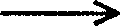 Table 2 —  Cross-reference table for line post  insulators3-р хүснэгт – Хэлхмэл тусгаарлагчийн цогц хэсгийн харьцуулсан лавлах хүснэгт Table 3 – Cross- reference table for string insulator units Нийтлэлийн хүчинтэй хугацаа  ОУЦТК-оос эрхэлж гаргасан нийтлэлийн техникийн агуулгыг тухайн үеийн технологийн түвшинд тохируулахын тулд уг комисс тогтмол хянаж шинэчлэдэг.  Нийтлэлийн дахин баталгаажуулсан огноотой холбоотой мэдээллийг ОУЦТК-ын төв байрнаас авах боломжтой.Шинэчлэсэн найруулга, нэмэлт өөрчлөлтийн талаарх мэдээллийг ОУЦТК-ын Үндэсний  хороодоос болон дараах ОУЦТК-ын эх сурвалжаас авч болно.ОУЦТК-ын мэдээллийн хуудас ОУЦТК-ын жил тутмын хэвлэл Жил бүр хэвлэгддэг ОУЦТК-ын нийтлэлийн товьёгЖил бүр тогтмол шинэчлэгдэн хэвлэгддэг Мэргэжлийн үг хэллэг Ерөнхий мэргэжлийн үг хэллэгийг салбар тус бүрд тусдаа бүлэг агуулсан IEC 50: Олон улсын цахилгаан техникийн толь бичиг (ОУЦТТБ-ээс) харна уу. ОУЦТТБ -ийн бүрэн мэдээллийг хүсэлт гарган авах боломжтой. Мөн ОУЦТК-ын олон хэлээр бичсэн толь бичгийг ашиглаж болно. Энэхүү нийтлэлд агуулагдах нэр томьёо, тодорхойлолтыг ОУЦТТТБ-ээс авсан эсвэл энэ нийтлэлд нийтлэх зорилгоор тусгайлан баталсан болно.График болон үсгэн тэмдэглэгэОУЦТК-оос ерөнхий хэрэглээнд зориулан баталсан график, үсгэн тэмдэг, тэмдэглэгээг дараах нийтлэлээс тодруулж харна уу:IEC 27: Цахилгаан технологид ашиглагдах үсгэн тэмдэглэгээ;IEC  417: Тоног төхөөрөмжид ашиглагдах график тэмдэглэгээ. Нэг хуудасны индекс, судалгаа болон эмхэтгэл IEC 617: Диаграман график тэмдэглэгээ;болон эмнэлгийн цахилгаан тоног төхөөрөмж,IEC 878: Эмнэлгийн цахилгаан тоног төхөөрөмжид зориулсан диаграман тэмдэглэгээ;Энэхүү нийтлэлд агуулагдах тэмдэг, тэмдэглэгээг IEC 27, IEC 417, IEC 617 ба / эсвэл IEC 878-ээс авсан эсвэл энэ нийтлэлд нийтлэх зорилгоор тусгайлан баталсан болно.Ижил техникийн хорооноос бэлтгэсэн ОУЦТК-ийн нийтлэлүүд:Уг нийтлэлийн сүүлийн хуудсанд энэхүү нийтлэлийг бэлтгэж нийтэлсэн техникийн хорооноос гаргасан бусад ОУЦТК-ийн нийтлэлүүдийг жагсаав.Validity of this publicationThe technical content of IEC publications is kept under constant review by the IEC, thus ensuring that the content reflects current technology.Information relating to the date of the reconfirmation of the publication is available from the IEC Central Office.Information on the revision work, the issue of revised editions and amendments may be obtained from IEC National Committees and from the following IEC sources:IEC BulletinIEC YearbookPublished yearlyCatalogue of IEC publications Published yearly with regular updatesTerminologyFor general terminology, readers are referred to IEC 50: Internationaf Efectrotechnical Vocabu/ary (IEV), which is issued in the form of separate chapters each  dealing with a specific field. Full details of the IEV will be supplied on request. See also the IEC Multilingual Dictionary.The terms and definitions contained in the present publi- cation have either been taken from the IEV or have been specifically approved for the purpose of this publication.Graphical and letter symbolsFor graphical symbols, and letter symbols and signs approved by the IEC for general use, readers are referred to publications:IEC 27: Lelfer sym0o/s to 0e tised in electricaf techno/opy,-IEC 417: Graphicaf sym0o/s for use on equipment. Index, survey' and compifation of the single sheets;IEC 617: Graphical symbols for diagrams;and for medical electrical equipment,IEC 878: Graphical symbols for electromedicalequipment in medical practice.The symbols and signs contained in the present publication have either been taken from IEC 27, IEC 417, IEC 617 and/or IEC 878, or have been specifically approved for the purpose of this publication.IEC publications prepared by the same technical committeeThe attention of readers is drawn to the end pages of this publication which list the IEC publications issued by the technical committee which has prepared the present publication.Зургаан Сарын Журам Санал хураалтын тайланХоёр сарын аргачлалСанал хураалтын тайлан36B(CO)87- I болон II36B(CO)8936B(CO)9136B(CO)9336B(CO)9536B(CO)97 болон 97ASix Months’ RuleReport on VotingTwo Months‘ ProcedureReport on Voting36B(CO)87- I and II36B(CO)8936B(CO)9136B(CO)9336B(CO)9536B(CO)97 and 97A1 000 В-оос дээш нэрлэсэн хүчдэлтэй, ЦДАШ-д зориулсан тусгаарлагч1 дүгээр хэсэг: Хувьсах гүйдлийн системийн шаазан болон шилэн тусгаарлагч хэсгүүд — Тодорхойлолт, туршилтын аргачлал хүлээн авах шалгуурMNS IEC 60383-1:2021INSULATORS FOR OVERHEAD LINES WITH A NOMINAL VOLTAGE ABOVE 1 000 VPart 1: Ceramic or glass insulator units for a.c. systems -Definitions, test methods and acceptance criteriaIEC 60383-1fourth edition 1993-041 дүгээр бүлэг: Ерөнхий зүйл 1 Хамрах хүрээ болон зорилго IEC 383-ийн энэ хэсэг нь хэвийн хүчдэл нь 1000 В-оос их, давтамж нь 100 Гц-ээс ихгүй хувьсах гүйдлийн ЦДАШ болон тээврийн агаарын шугамд ашиглах шаазан эсвэл шилэн тусгаарлагчид хамаарна.Цахилгаан тээврийн тогтмол гүйдлийн агаарын шугамд ашиглах тусгаарлагчид мөн хамаарна.Энэ хэсэг нь хэлхмэл тусгаарлагчийн цогц хэсэг, цахилгаан дамжуулах агаарын шугамын тусгаарлагч болон дэд станцад ашиглах ижил загвартай тусгаарлагчид хамаарна.Энэ нь цахилгаан төхөөрөмжийн хэсгийг бүрдүүлэгч тусгаарлагч эсвэл тэдгээрийн байгууламжид ашиглагдах хэсэг, IEC 168-д хамрагдсан тулгуур тусгаарлагчид хамаарахгүй: 1 000 В-оос дээш нэрлэсэн хүчдэл бүхий системд зориулсан шилэн эсвэл шаазан материалтай гадна болон дотор ашиглах тулгуур тусгаарлагчийн туршилт.Үүнийг тогтмол гүйдлийн цахилгаан дамжуулах агаарын шугамд ашиглах тусгаарлагчийн урьдчилсан стандарт гэж үзэж болно. IEC 438: Өндөр хүчдэлийн тогтмол гүйдлийн тусгаарлагчийн туршилт болон хэмжээ нь эдгээр тусгаарлагчийн ерөнхий удирдамжийг өгдөг.ТАЙЛБАР – Тогтмол гүйдлийн агаарын шугамын тусгаарлагчийг туршихтай холбоотой олон улсын стандартыг бэлтгэж байгаа бөгөөд IEC 438 стандартын холбогдох бүлгийг орлуулах зорилготой юм.Хэлхмэл тусгаарлагч ба тусгаарлагчийн бүрдэл дээрх туршилтыг (жишээлбэл, таслах, залгах импульсийн хүчдэл) IEC 383-ийн 2-р хэсэгт авч үзсэн.ТАЙЛБАР 1 Зохиомол бохирдлын туршилт, радио шуугианы туршилт, үлдэгдлийн бат бөхийн туршилт зэрэг туршилт энэ хэсэгт ороогүй болно. Эдгээр асуудал болон холбогдох туршилтын аргын талаар дараах ОУЦТК-ын тайланд дурдав.IEC 43 7: Өндөр хүчдэлийн тусгаарлагчид хийх радио шуугианы туршилт IEC 507: Хувьсах гүйдлийн системд ашиглагдах өндөр хүчдэлийн тусгаарлагчид хийх зохиомол бохирдлын туршилт IEC 797: Диэлектрикийн механик гэмтэл үүссэний дараа ЦДАШ-ын шилэн эсвэл шаазан материалтай хэлхмэл тусгаарлагчийн цогц хэсгийн үлдэгдул бат бөх байдал.Энэ хэсэгт "Шаазан материал" гэсэн нэр томьёогоор шаазан /порцелайн/ материалыг нэрлэсэн бөгөөд Хойд Америкийн практикаас ялгаатай нь үүнд шил ороогүй болно. Энэ хэсгийн зорилго нь:ашигласан нэр томьёог тодорхойлох;тусгаарлагчийн шинж чанарыг тодорхойлох, эдгээр шинж чанарын өгөгдсөн утгыг баталгаажуулах нөхцөлийг тодорхойлох;туршилтын аргыг зааварлах;хүлээн авах шалгуурыг зааварлах;Энэ хэсэгт үйл ажиллагааны тодорхой нөхцөлд зориулагдсан тусгаарлагчийг сонгохтой холбоотой шаардлага ороогүй болно.ТАЙЛБАР - Бохирдолтой нөхцөлд тусгаарлагчийг сонгох удирдамж нийтлэгдсэн, IEC 815-ыг харна уу.Тусгаарлагчийн шинж чанарын тоон утгыг IEC 305, IEC 433 ба IEC 720-д заасан.2 Норматив эшлэл Дараах норматив баримт бичигт энэхүү бичвэрт иш татсаны дагуу IEC 383-ын энэ хэсгийг хүчин төгөлдөр болгоно. Нийтлэх үед заасан хувилбарууд хүчин төгөлдөр байсан болно. Бүх норматив баримт бичгүүдийг хянан үзэх шаардлагатай бөгөөд IEC 383-ын энэ хэсэгт заасан үндэслэсэн гэрээнд оролцогч талуудыг дор дурдсан норматив баримт бичгийн хамгийн сүүлийн хэвлэлийг ашиглах боломжийг судлахыг зөвлөж байна. ОУЦТК болон ОУСБ-ын гишүүд одоо хүчин төгөлдөр үйлчилж буй Олон улсын стандартыг ашиглана.IEC 50(471): 1984, Олон Улсын Цахилгаан Техникийн Тайлбар Толь (ОУЦТТТ) — 471-Р хэсэг: ТусгаарлагчIEC 60-1: 1989, Өндөр хүчдэлийн туршилтын арга — 1 дүгээр хэсэг: Ерөнхий тодорхойлолт ба туршилтын шаардлага  IEC 120: 1984, Хэлхмэл тусгаарлагчийн цогц хэсгийн бөмбөлөг болон углуурган холбогчийн хэмжээ  IEC 305: 1978, Тагтай шөргөн төрлийн хэлхмэл тусгаарлагчийн цогц хэсгийн шинж чанар IEC 372: 1984, Хэлхмэл тусгаарлагчийн цогц хэсгийн бөмбөлөг болон углуурган холбогчийн түгжих хэрэгсэл: Хэмжээ ба туршилтIEC 433: 1980, Урт туйван хэлбэрийн хэлхмэл тусгаарлагчийн цогц хэсгийн шинж чанарIEC 471: 1977, Хэлхмэл тусгаарлагчийн цогц хэсгийн татах ээмэг болон чихтэй холбогчийн хэмжээ IEC 720: 1981, Шугамын тулгуур тусгаарлагчийн шинж чанар IEC XXX: 19XX, Нэрлэсэн хүчдэл нь 1 000 В-оос (хянаж буй) дээш ЦДАШ-д зориулсан шилэн эсвэл шаазан материалтай тусгаарлагчийн цооролт үүсгэх туршилт ISO 1459: 1973, Металл гадар бүрээс — Халуун аргаар цайрдаж бүрдсэн зэврэлтийн хамгаалалт — Удирдамжийн зарчимISO 1460: 1973, Металл гадар бүрээс — Төмөр халуун аргаарцайрдаж бүрэх— Нэгж талбайд оногдох массыг тодорхойлох — Гравиметрийн аргаISO 1461: 1973, Металл гадар бүрээс — Угсарсан төмөр бүтээгдэхүүнийг халуун аргаар цайрдаж бүрэх — ШаардлагуудISO 1463: 1982, Металл болон исэл гадар бүрээс — Гадар бүрээсийн зузаан хэмжих  — Микроскопын аргачлал ISO 2064: 1980, Металл болон бусад органик биш гадар бүрээс  —Зузаан хэмжилтэд хамаарах тодорхойлолт болон журамISO 2178: 1982, Соронзон суурь давхарга дээрх соронзон бус гадар бүрээс   —  Гадар бүрээсийн зузаан хэмжилт — Соронзон аргачлал 3 Тодорхойлолт IEC 383-ийн энэ хэсэгт дараах тодорхойлолтыг ашиглана. Энэ хэсэгт "тусгаарлагч" гэсэн нэр томьёог туршигдах объектод хэрэглэнэ.Доор өгөгдсөн тодорхойлолтууд нь IEC 50 (471) -д байхгүй эсвэл IEC 50 (471) дахь тодорхойлолтоос ялгаатай болно. 3.1 Хэлхмэл тусгаарлагчхэлхмэл тусгаарлагчийн нэг эсвэл түүнээс олон цогц хэсгийг хамтад нь холбож, дамжуулагчдад тааруулах боломжтой тулгуур болгох зорилгоор ихэнхдээ хөдөлгөөнгүй байдлаар татсан тусгаарлагч3.2 Шөргөн тусгаарлагч Xамтад нь суурин байдлаар холбосон нэг эсвэл түүнээс олон тусгаарлах материалаас бүрдсэн, дотор талаар нь гарсан шөргөөр тусгаарлах эд ангийг тулгуурын бүтэц дээр хөдөлгөөнгүй угсрах зориулалттай, тусгаарлах бүрэлдэхүүн хэсгээс тогтсон хатуу тусгаарлагч. Тусгаарлагчийн бүрэлдэхүүн хэсгийг салгах боломжтой эсвэл хөдөлгөөнгүй байдлаар шөргөн дээр бэхэлнэ (салшгүй шөрөгтэй шөргөн тусгаарлагч).Шөргийг салгах боломжтой гэдгээс өөрөөр заагаагүй бол "шөргөн тусгаарлагч" нэр томьёонд хамаарахгүй.ТАЙЛБАР – Шөрөг нь үндсэн хоёр хэлбэртэй. Нэг хэлбэр нь, тусгаарлах бүрэлдэхүүн хэсгийг тулгуур хийцтэй контактлуулдаггүй зориулалттай. Нөгөө хэлбэр нь  тусгаарлах бүрэлдэхүүн хэсэг нь тулгуур бүтэцтэй шууд контактлана эсвэл тэдгээрийн хоорондох хавтантай бэхлэгдэнэ.  Хавтан нь салгаж болдог шайба эсвэл шөргийн хэсэг байдаг (зарим тохиолдолд шөргөн тулгууран тусгаарлагч гэж нэрлэдэг).3.3 Шугамын тулгууран тусгаарлагч Металл суурьтай хөдөлгөөнгүй байдлаар угсарсан тусгаарлагч материалын нэг буюу хэд хэдэн хэсгээс бүрдэх нугардаггүй тусгаарлагч болон зарим үед нэг буюу хэд хэдэн боолт эсвэл эргээр металл суурьтай тулгуур бүтэц дээр хөдөлгөөнгүй суурилуулах зориулалттай таг 3.4 Цахилгаан тээврийн тусгаарлагч Цахилгаан тээврийн агаарын шугамыг хөдөлгөөнтэй эсвэл хөдөлгөөнгүй байдлаар бэхлэх зориулалттай хэлхмэл болон тусгаарлагчийн цогц хэсэг. ЦДАШ-ын бүх төрлийн тусгаарлагчийг энэ зориулалтаар ашиглаж болно.3.5 Багц  Тусгаарлагчийн бүрдэл нь үйлдвэрлэлийн хувьд ижил төрлийн нөхцөлд үйлдвэрлэгдсэн болон ижил загвартай, ижил үйлдвэрлэгчээс хүлээн авах боломжтой. Нэг болон илүү олон  тоогоор(багц)  хамтад нь хүлээн авахыг санал болгосон байж болно; багц(ууд) нь захиалагдсан тоо хэмжээ, хэсэг, бүрэлдэхүүнээс бүрдэж болно. 3.6 Нэвт цохилтТусгаарлагчийн гадна талд үүсэж, хэвийн ажлын хүчдэлтэй байдаг хэсгүүдийг хооронд нь холбосноос үүсэх магадлалтай эвдрэлТАЙЛБАР Энэ хэсэгт хэрэглэсэн "нэвт цохилт" гэсэн нэр томьёонд тусгаарлагчийн гадаргуу дээгүүр нэвт цохилт үүсгэхээс гадна тусгаарлагчийн зэргэлдээ агаарт үүссэн очит цахилалт орно.3.7 Хуурай нөхцөлд аянгын импульсийн тэсвэрлэх хүчдэлТуршилтын өгөгдсөн нөхцөлд, тусгаарлагчийн тэсвэрлэх хүчдэл нь хуурай нөхцөл дэх аянгын импульсийн хүчдэл.3.8 хуурай нөхцөлд аянгын импульсийн нэвт цохилтын хүчдэлийн 50%Туршилтын өгөгдсөн нөхцөлд хуурай нөхцөлд тусгаарлагч дээр очит цахилалт үүсгэх магадлал 50%-тай байдаг аянгын импульсийн хүчдэлийн утга.                                                                                                                        -аар  илэрхийлэгдэнэ.3.9 Чийгтэй нөхцөлд чадал давтамжийн тэсвэрлэх хүчдэлТуршилтын өгөгдсөн нөхцөлд, чийгтэй нөхцөлд тусгаарлагчийн тэсвэрлэх чадал давтамжийн хүчдэл.3.10 Цахилгаан механик эвдрэл үүсгэх ачаалал Хэлхмэл тусгаарлагчийн цогц хэсгийг туршилтын өгөгдсөн нөхцөлд турших үед нөлөөлсөн хамгийн их ачаалал.3.11 Механик эвдрэл үүсгэх ачаалал Хэлхмэл тусгаарлагчийн цогц хэсэг эсвэл нугардаггүй тусгаарлагчийг туршилтын өгөгдсөн нөхцөлд турших үед  нөлөөлсөн хамгийн их ачаалал.3.12 Цооролт үүсгэх хүчдэлТуршилтын өгөгдсөн нөхцөлд хэлхмэл тусгаарлагчийн цогц хэсэг буюу нугардаггүй тусгаарлагчийн цооролт үүсгэдэг хүчдэл.3.13 Гадаргуугийн цахилалтын замын уртХоорондоо ажлын хүчдэлтэй байдаг хэсгүүдийг тусгаарласан шаазан эсвэл шилэн тусгаарлагч хэсгийн хоорондох хамгийн богино зай эсвэл хамгийн богино зайн нийлбэрТАЙЛБАР –Цемент эсвэл бусад аливаа тусгаарлагч бус холбоос материалын гадаргууг гадаргуугийн цахилалтын замын урт үүсгэх хэсэгт тооцохгүй. Тусгаарлагчийн тусгаарлах хэсгийн эд ангиудад өндөр эсэргүүцэлтэй бүрээс хийсэн бол ийм эд ангиудыг үр дүнтэй тусгаарлах гадаргуу гэж тооцох бөгөөд эд ангиудын гадаргуу дээгүүрх зайг гадаргуугийн цахилалтын замын уртад тооцно.3.14 ШилжилтТэнхлэгийн буюу хөндлөн шилжилт Тусгаарлагчийн тэнхлэгийг тойруулан нэг бүтэн эргэлтийн үед авч үзсэн тусгаарлагчийн тодорхой цэгийн байрлалын хамгийн их өөрчлөлтӨнцгийн шилжилтХоёр холболтын хэсгийн харгалзах хавтгайнуудын хооронд тусгаарлагчийн тэнхлэгийг тойрсон өнцгийн шилжилт.3.15 Стандарт богино хэлхмэл Ётандарт богино хэлхмэлийг зөвхөн хэлхмэл тусгаарлагчид чухал ач холбогдолтой нэгжийн шинж чанарыг шалгахад ашигладаг. Үүнд:Тагтай шөргөн цогц хэсгийн хувьд:1,5 м-ээс ихгүй урттай болон хамгийн багадаа 5-н  тусгаарлагчийн цогц хэсгийн хэлхмэл тусгаарлагч.Урт туйван хэлбэрийн тусгаарлагчийн цогц хэсгийн хувьд: 1 метрээс 2 метрийн урттай хэлхмэл тусгаарлагч нь холбоос буюу хэлхмэлд угсрах зориулагдсан байна. Урт туйван хэлбэрийн тусгаарлагчийн цогц хэсгүүд нь хамгийн багадаа 1 метрийн уртайгаар хэлхээсэнд дангаар ашиглагдахад зориулагдсан ба тус хэсэг нь стандарт богино хэлхмэлээр ашиглагдана. 3.16 Тодорхойлсон үзүүлэлтТодорхойлсон шүзүүлэлт гэдэг нь:ОУЦТК-ын олон улсын стандартад заасан хүчдэл эсвэл бусад тодорхойлсон үзүүлэлтийн тоон утга;худалдан авагч ба үйлдвэрлэгчийн хооронд тохиролцсон үзүүлэлтийн тоон утга.Тодорхойлсон тэсвэрлэх хүчдэл ба нэвт цохилтын хүчдэл нь атмосферийн стандарт нөхцөлөөс хамаардаг (10-р зүйл харна уу).2 дугаар бүлэг: Тусгаарлагч4 Тусгаарлагч болон тусгаарлах материалын төрөл, ангилал 4.1 Тусгаарлагчийн ангилал Агаарын шугамын хэлхмэл тусгаарлагчийг хийцээр нь хоёр ангилалд хуваадаг.А ангилал: Тусгаарлагчийн хатуу материалыг дамжин өнгөрөх цооролтын богино замын урт нь хамгийн багадаа нум үүсэх зайны хагастай тэнцүү байх тусгаарлагч буюу тусгаарлагчийн цогц хэсэг. А ангиллын тусгаарлагчийн жишээ бол гадна бэхэлгээтэй урт туйван хэлбэрийн тусгаарлагч.В ангилал: Тусгаарлагчийн хатуу материалыг дамжин өнгөрөх цооролтын богино замын урт нь нум үүсэх зайны хагасааx бага байх тусгаарлагч буюу тусгаарлагчийн цогц хэсэг. В ангиллын тусгаарлагчийн жишээ нь тагтай шөргөн тусгаарлагч юм.4.2 Тусгаарлагчийн төрөл IEC 383-ийн энэ хэсэгт зүриулан ЦДАШ-ын тусгаарлагчийг дараах дөрвөн төрөлд хуваасан:шөргөн тусгаарлагчшугамын тулгуур тусгаарлагч хэлхмэл тусгаарлагчийн цогц хэсэг, хоёр дэд төрөлд хуваагдана:тагтай шөргөн тусгаарлагчурт туйван хэлбэрийн тусгаарлагчцахилгаан тээврийн агаарын шугамын тусгаарлагч ТАЙЛБАР - ЦДАШ-ын тусгаарлагч нь ихэвчлэн дээрх гурван төрлийн тусгаарлагчийн нэг байдаг ба тэдгээр нь цахилгаан тээврийн агаарын шугамд ашиглахаар зориулагдсан тусгай металл бэхэлгээтэй эсвэл бэхэлгээгүй байдаг.4.3 Тусгаарлах материал Энэ хэсэгт хамаарах ЦДАШ-ын тусгаарлагчийн тусгаарлах материалууд нь:шаазан материал, шаазан материал;хатаасан шил, механик хүчийг дулааны боловсруулалтаар сулруулсан шил юм;бэхжүүлсэн шил, дулааны боловсруулалтаар хяналтад байдаг механик хүчийг үүсгэдэг шил юм.ТАЙЛБАР1 Шаазан ба шилэн тусгаарлагч материалын тодорхойлолт, ангиллын талаарх нэмэлт мэдээллийг IEC 672-1 ба IEC 672-3-аас авах боломжтой.2 "Шаазан материал" гэсэн нэр томьёог шил ороогүй шаазан материалын оронд энэ хэсэгт ашигладаг бөгөөд энэ нь Хойд Америкийн практиктай зөрчилддөг.5 Тусгаарлагчийн тэмдэглэгээ Тусгаарлагч бүрийг үйлдвэрлэгчийн нэр, үйлдвэрлэгчийн худалдааны тэмдэг, үйлдвэрлэсэн онтой нь хамт тусгаарлагчийн бүрэлдэхүүн хэсэг эсвэл металл хэсэгт тэмдэглэнэ. Нэмж дурдахад хэлхмэл тусгаарлагчийн цогц хэсэг тус бүрд тодорхойлсон цахилгаан механик эсвэл механик эвдрэл үүсгэх ачааллыг тэмдэглэнэ. Эдгээр тэмдэглэгээ нь уншихад хялбар, арилахгүй байх ёстой.IEC 305, IEC 433, IEC 720-д оруулсан тэмдэглэгээг ашиглаж болно.3 дугаар бүлэг: Туршилтын ангилал, дээж авах журам болон аргачлал6 Туршилтын ангилалТуршилтыг дараах гурван бүлэгт хуваана:6.1 Төрлийн туршилтТөрлийн туршилт нь тусгаарлагчийн үндсэн үзүүлэлтийг баталгаажуулахад зориулагдсан бөгөөд энэ нь тусгаарлагчийн хийцээс хамаардаг. Төрлийн туршилтыг зөвхөн нэг удаа шинэ загвар гаргах эсвэл тусгаарлагчийн үйлдвэрлэлийн үйл явцад зориулж ихэвчлэн цөөн тооны тусгаарлагч дээр хийдэг бөгөөд дараа нь загвар эсвэл үйлдвэрлэлийн үйл явц өөрчлөгдсөн тохиолдолд л давтан хийнэ. Өөрчлөлт нь тодорхой үзүүлэлтэд нөлөөлөх тохиолдолд зөвхөн тухайн үзүүлэлттэй холбоотой туршилт(ууд)-ыг давтан хийх шаардлагатай. Мөн адил загварын болон үйлдвэрлэлийн үйл явцад ижил тусгаарлагчийн гэрчилгээ нь хүчин төгөлдөр байгаа тохиолдолд цахилгаан, механик ба дулаан-механик төрлийн туршилтыг тусгаарлагчийн шинэ загвар дээр хийх шаардлагагүй. Ижил загвар нь холбогдох бол хамааралтай зүйлээр илэрхийлэгдэнэ. Төрлийн туршилтын үр дүнг худалдан авагчийн хүлээн авсан туршилтын гэрчилгээ эсвэл мэргэшсэн байгууллагаар баталгаажуулсан туршилтын гэрчилгээгээр баталгаажуулдаг.Механик туршилтын хувьд гэрчилгээ олгосон өдрөөс хойш арван жилийн хугацаанд хүчинтэй. Цахилгааны төрлийн туршилтын хувьд гэрчилгээний хүчинтэй хугацааг хязгаарладаггүй.Дээрх хязгаарт багтаан төрлийн туршилтын гэрчилгээний хүчинтэй хугацаа хэвээр байвал тухайн төрлийн туршилтын үр дүн болон дараагийн нийцэх дээж авах туршилтуудын хооронд ялгаа байхгүй. Дээж авах туршилт ба төрлийн туршилтын үр дүнг харьцуулах аргыг А хавсралтад үзүүлэв.Төрлийн туршилтыг зөвхөн холбогдох туршилтын бүх төрлийн загварын болон тогтмол хийх туршилтын шаардлагыг хангасан багцын тусгаарлагч дээр хийнэ.6.2 Загварын туршилт Үйлдвэрлэлийн үйл явц болон тусгаарлагчийн бүрэлдэхүүн хэсгийн материалын чанараас хамаарч өөрчлөгдөж болох тусгаарлагчийн үзүүлэлтийг шалгахын тулд загварын туршилтыг хийдэг. Загварын туршилтыг тогтмол хийх туршилтад хамаарах хүлээн авах шалгуур шаардлагад тохирсон багцаас санамсаргүй байдлаар авсан тусгаарлагчийн загварыг хүлээн авах байдлаар ашиглагддаг. ТАЙЛБАР – Хүлээн авах коэффициент ба загварын хэмжээ нь IEC  383-н энэ хэсэгт ашиглагддаг ба хувьсагчуудаар илэрхийлэгдэх үр дүнгийн статистикийн үнэлгээг боломжит үйлдлийн шинж чанарын муруйг (OC) нарийвчлан үржүүлэхээр сонгосон байдаг. Бусад багцын хэмжээний хувьд OC-ийн муруй өөр байж болно.  Туршилтын үр дүнгийн статистик үнэлгээ ба OC-ийн муруйг тооцоолох нэмэлт мэдээллийг ISO 2859-1974, / 1-1989, / 2-1985: Загварын аргачлал, ISO 3951-1981 болон техникийн үзлэгийн шинжийн хүснэгт: Техникийн үзлэгийн хувьсах хэмжигдэхүүнээр загварын аргачлал, график. IEC 591 нь тусгаарлагчийн цогц хэсэг дээрх туршилтын үр дүнг статистикаар үнэлэх аргачлалыг өгдөг.6.3 Тогтмол хийх туршилтТогтмол хийх туршилт нь үйлдвэрлэлийн явцад хийгддэг бөгөөд доголдолтой цогц хэсгийг арилгахад чиглэгддэг. Тогтмол хийх туршилт нь тусгаарлагч бүр дээр хэрэгждэг.ТАЙЛБАР1 Тодорхой тохиолдолд төрөл, загварын, тогтмол хийх туршилтыг бүхэлд нь тусгаарлагчийн шинэ загвар дээр хийхдээ тэдгээрийг "анхны туршилтын загвар” гэж нэрлэдэг.2 Бүхэлдээ тусгаарлагчтай холбогдсон зөвхөн тогтмол хийх туршилтыг энэ хэсэгт авч үзсэн. Угсраагүй тусгаарлагч дээр хэрэгжих тогтмол хийх туршилтыг сонгохдоо ихэнхдээ үйлдвэрлэлийн үйл явцад хийгддэг тул үйлдвэрлэгчид үлдээдэг.7 Чанарын хяналт Энэ хэсгийн шаардлагыг харгалзсан чанарын хяналтын хөтөлбөрийг худалдан авагч ба үйлдвэрлэгчийн хооронд тохиролцсоны дараа үйлдвэрлэлийн үйл явцад тусгаарлагчийн чанарыг шалгахад ашиглаж болно.ТАЙЛБАР Чанарын хяналтын хэрэглээний талаарх дэлгэрэнгүй мэдээллийг дараах ОУСБ-ын стандартуудад өгсөн:ISO 9000-1987: Чанарын менежмент ба чанарын баталгаажуулалтын стандартын сонголт ба хэрэглээний удирдамж.ISO 9001-1987: Чанарын систем – Загварчлал/ хөгжил, үйлдвэрлэл, байгууламж болон ашиглалтын чанарын хяналтын загвар.ISO 9002-1987: Чанарын систем - Үйлдвэрлэл ба байгууламжийн чанарын баталгааны загвар.ISO 9003-1987: Чанарын систем – Сүүлийн техникийн үзлэг болон туршилтын чанарын хяналтын загвар.ISO 9004-1987: Чанарын менежмент ба чанарын системийн элементүүд - Удирдамж. ISO 9002-1987 бол тусгаарлагчийн чанарын системийг санал болгож буй удирдамж юм.Чанарын хяналтын менежментийг сайн өгөгдсөн үндэсний стандартыг ашиглаж болно.8 Төрлийн болон загварын туршилтын аргачлал 8.1 Төрлийн туршилтын тусгаарлагчийн сонголтХолбогдох хэсэг (6,7,8,9)-ийн харьцуулсан лавлах хүснэгтэд үзүүлсэн тоогоор нэг туршилтад турших тусгаарлагчийг холбогдох бүх загварын болон тогтмол хийх туршилтын шаардлагад нийцүүлэн багц тусгаарлагчаас сонгоно.ТАЙЛБАР - Энэ сонголтыг ихэвчлэн үйлдвэрлэгч хийдэг.8.2 Загварын туршилтын аргачлал болон загвар сонгох журамЗагварын туршилтын хувьд E1 ба E2 гэсэн хоёр загвар ашигладаг. Эдгээр загварын хэмжээг доорх хүснэгтэд үзүүлэв. 10 000-аас олон тусгаарлагчтай бол тэдгээрийг 2 000-аас 10 000 тусгаарлагчтайгаар тэнцүү багц болгон хамгийн оновчтой тоонд хуваана. Туршилтын үр дүнг багц тус бүрээр нь үнэлнэ.Section 1: General1 Scope and objectThis part of IEC 383 applies to insulators of ceramic material or glass for use on  a.c. overhead  power  lines  and  overhead  traction  lines  with  a  nominal  voltage  greater  than 1 000 V and a frequency not greater than 100 Hz.It also applies to insulators for use on d.c. overhead electric traction lines.This part applies to string insulator units, rigid overhead line insulators and to insulators of similar design when used in substations.It does not apply to insulators forming parts of electrical apparatus or to parts used in their construction or to post insulators which are covered by IEC 168: Tests on indoor and outdoor post insulators of ceramic material or glass for systems with nominal voltages greater than 1 000 V.It may be regarded as a provisional standard for insulators for use on d.c. overhead power lines. IEC 438: Tests and dimensions for high-voltage d.c.  insulators,  gives  general guidance for those insulators.NOTE - An international standard dealing with tests on insulators for d.c. overhead lines is in preparation  and is intended to replace the relevant clauses of IEC 438.Tests on insulator strings and insulator sets (for example,  wet switching impulse  voltage)  are dealt with in part 2 of IEC 383.NOTES1 This part does not include artificial pollution tests, radio-interference tests or residual strength tests. These subjects and relevant test methods are dealt with in the following IEC reports:IEC 43 7: Radio interference test on high-voltage ins ulatorsIEC 507: Artificial pollution tests on high-voltage insulators to be used on a.c. systemsIEC 797: Residual strength of string insulator units of glass or ceramic material for overhead lines after mechanical damage of the dielectric.2 The term "ceramic material" is used in this part to refer to porcelain materials and, contrary to North American practice, does not include glasses.The object of this part is:to define the terms used;to define insulator characteristics and to prescribe the conditions under which the specified values of these characteristics shall be verified;to prescribe test methods;to prescribe acceptance criteria.This part does not include requirements dealing with the choice of insulators for specific operating conditions.NOTE - A guide for the choice of insulators under polluted conditions has been published, see IEC 815.Numerical values for insulator characteristics are specified  in IEC  305, IEC  433  and IEC 720.2 Normative referencesThe following normative documents contain provisions which, through reference in this text, constitute provisions of this part of IEC 383. At the time of publication, the editions indicated were valid. All normative documents are subject to revision, and parties to agreements based on this part of IEC 383 are encouraged to investigate the possibility of applying the most recent edition of the normative documents indicated below. Members of IEC and ISO maintain registers of currently valid International Standards.IEC 50(471): 1984, International Electrotechnical Vocabulary (IEV) — Chapter 471: InsulatorsIEC 60-1: 1989, High-voltage test techniques — Part 1: General definitions and test requirementsIEC 120: 1984, Dimensions of baII and socket couplings of string insulator unitsIEC 305: 1978, Characteristics of string insulator units of the cap and pin typeIEC 372: 1984, Locking devices for ball and socket couplings of string insulation units: Dimensions and testsIEC 433: 1980, Characteristics of string insulator units of the long rod typeIEC 471: 1977, Dimensions of clevis and tongue couplings of string insulator unitsIEC 720: 1981, Characteristics of line post insulatorsIEC XXX: 19XX, Puncture testing of insulators of glass or ceramic material for overhead lines with a nominal voltage greater than 1 000 V (under consideratio	ISO 1459: 1973, Metallic coatings — Protection against corrosion by hot dip galvanizing — Guiding principlesISO 1460: 1973, Metallic coatings — Hot dip galvanized coatings on ferrous metals — Determination of the mass per unit area — Gravimetric methodISO 1461: 1973, Metallic coatings — Hot dip galvanized coatings on fabricated ferrous products — RequirementsISO 1463: 1982, Metal and oxide coatings — Measurement of coating thickness — Microscopical methodISO 2064: 1980, Metallic and other non-organic coatings — Definitions and conventions concerning the measurement of thicknessISO 2178: 1982, Non-magnetic coatings on  magnetic  substrates  —  Measurement  of coating thickness — Magnetic method3 DefinitionsFor the purposes of this part of IEC 383, the following definitions apply.The term "insulator" is used in this part to refer to the object being tested.The definitions given below are those which either do not appear in IEC 50(471) or differ from those given in IEC 50(471).3.1 Insulator stringOne or more connected string insulator units intended to give flexible support to overhead line conductors and stressed mainly in tension.3.2 Pin insulatorA rigid insulator consisting of an insulating component intended to be mounted rigidly on a supporting structure by means of a pin passing up inside the insulator the insulating component may consist of one or more  pieces  of  insulating  material  permanently connected together. The fixing of the insulating component to the pin  can  either  be separable or permanent (pin insulator with integral pin).Unless otherwise stated, the term "pin insulator" does not include the pin if separable.NOTE  -  The pin can have  two basic  shapes.  With one  shape,  the insulating component  is fixed to the end  of the pin and does not allow contact of the insulating  component  with  the  supporting  structure.  With the other shape, the insulating component is fixed by means of the pin in contact with  the supporting  structure either directly or with a plate in between, the plate being either a separate washer or part  of  the  pin  (sometimes referred to as a pin post insulator).3.3 Line post insulatorA rigid insulator consisting of one or more pieces of insulating material permanently assembled with a metal base and sometimes a cap intended to be mounted rigidly on a supporting structure with the metal base attached by means of a stud or  one  or  several bolts3.4 Traction insulatorAn insulator or insulator set intended to give flexible or rigid support for overhead electric traction lines. All types of overhead line insulators may be used for this purpose.3.5 LotA group of insulators offered for acceptance from the same manufacturer, of  the  same design and manufactured under presumed similar conditions of  production.  One  or  more lots may be offered together for acceptance; the lot(s) offered may consist of the whole, or part, of the quantity ordered.3.6 FlashoverA disruptive discharge external to the insulator,  connecting  those  parts  which  normally have the operating voltage between them.NOTE - The term "flashover" used in this part includes a flashover across the insulator surface as well as disruptive discharges by sparkover through air adjacent to the insulator.3.7 Dry lightning impulse withstand voltageThe lightning impulse voltage which the insulator withstands dry, under the prescribed conditions of test.3.8 50 % dry lightning impulse flashover voltageThe value of the lightning impulse voltage which, under  the prescribed conditions  of  test, has a 50 % probability of producing flashover on the insulator, dry. Represented by 3.9 Wet power-frequency withstand voltageThe power-frequency voltage which the insulator withstands wet, under the prescribed conditions of test.3.10 Electromechanical failing loadThe maximum load reached when a string insulator unit is tested under the prescribed conditions of test.3.11 Mechanical failing loadThe maximum load reached when a string insulator unit or a rigid insulator  is tested under  the prescribed conditions of test.3.12 Puncture voltageThe voltage which causes puncture of a string insulator unit or a rigid insulator under the prescribed conditions of test.3.13 Creepage distanceThe shortest distance or the sum of the shortest distances along the ceramic or glass insulating parts of the insulator between those parts which normally have the operating voltage between them.NOTE -  The  surface  of cement or other  non-insulating jointing  material  is not considered as  forming part of the creepage distance. If high resistance coating is applied to parts of the insulating part of an insulator such parts are considered to be effective insulating surfaces and the distance over them is included in the creepage distance.3.14 DisplacementsAxial or radial displacementThe maximum positional variation of a definite point of the considered insulator during one complete revolution around the insulator axis.Angular displacementThe angular deviation around the insulator axis between corresponding planes of the two coupling pieces.3.15 Short standard stringA short standard string is used to verify characteristics of a unit which are significant only for an insulator string. It consists of:For cap and pin units:An insulator string of a least 5 insulator units and not more than 1,5 m in length.For long rod insulator units:An insulator string between 1 m and 2 m in length for  long  rod insulator  units  intended  to be assembled in a string. For long rod insulator units less than 1 m  long  intended  to  be used singly as a string, the unit itself is considered as a short standard string.3.16 Specified characteristics A specified characteristic is:either the numeric value of a voltage or of a mechanical load or any  other characteristic specified in an IEC international standard;or the numeric value of any such characteristic agreed between the purchaser and the manufacturer.Specified withstand and flashover voltages  are  referred  to  standard  atmospheric  conditions (see clause 10).Section 2: insulators4 Classification, types of Insulators and insulating materials4.1 Insulator classesOverhead line string insulators are divided into two classes according to their design:Class A: an insulator or insulator unit in which the length of the shortest puncture path through solid insulating material is at least equal to half the arcing distance.  An example of a class A insulator is a long rod insulator with external fittings.Class B: an insulator or insulator unit in which the length of the shortest puncture path through solid insulating material is less than half the arcing distance. An example of a class B insulator is a cap and pin insulator.4.2 Insulator types For the purposes of this part of IEC 383, overhead line insulators are divided into the four following types:pin insulatorsline post insulatorsstring insulator units, divided into two sub-types:cap and pin insulatorslong rod insulatorsinsulators for overhead electric traction linesNOTE - Insulators for overhead traction lines are normally insulators of one of the first three types above, with or without special adaptations of the metal fittings, designed for use on overhead electric traction lines.4.3 Insulating materialsThe insulating materials of overhead line insulators covered by this part are:ceramic material, porcelain;annealed glass, being glass in which the mechanical stresses have been relaxed by thermal treatment;toughened glass, being glass in which controlled mechanical stresses have been induced by thermal treatment.NOTES1 Further information on the definition and classification of ceramic and glass insulating materials can be found in IEC 672-1 and IEC 672-32  The term "ceramic material" is used in this part to refer to porcelain materials and, contrary to North American practice, does not include glass.5 Identification of insulatorsEach insulator shall be marked, either on the insulating component or on a metal part, with the name or trade mark of the manufacturer and the year of manufacture. In addition, each string insulator unit shall be marked with the specified electromechanical or mechanical failing load whichever is applicable. These markings shall be legible and indelible.The designations included in IEC 305, IEC 433 and IEC 720 may be used.Section 3: Classification of tests, sampling rules and procedures6 Classification of testsThe tests are divided into three groups as follows:6.1 Type testsType tests are intended to verify the main characteristics of an insulator which depend mainly on its design. They are usually carried out on a small number of insulators and only once for a new design or manufacturing process of insulator and then subsequently repeated only when the design or manufacturing process is changed. When the change affects only certain characteristics, only the test(s) relevant to these characteristics need to be repeated. Moreover, it is not necessary to perform the electrical, mechanical and thermal-mechanical type tests on a new design of insulator if a valid test certificate is available on an insulator of equivalent design and same manufacturing process. The meaning of equivalent design is given in the relevant clauses when applicable. The results of type tests are certified either by test certificates accepted by the purchaser or by test certificates confirmed by a qualified organization.For mechanical tests, the certificate shall be valid for ten years from the date of issue. There is no time limit for the validity of certificates for electrical type tests.Within the above limits, the type test certificates remain valid while there is no significant disparity between the results of the type  tests  and  subsequent  corresponding  sample  tests. A method for comparing type and sample test results is given in annex A.Type tests shall be carried out  only on insulators  from  a lot  which meets  the requirements of all the relevant sample and routine tests not included in the type tests.6.2 Sample testsSample tests are carried out to verify the characteristics of an insulator which can vary with the manufacturing process and the quality of the component materials of the insulator. Sample tests are used as acceptance tests on a sample of insulators taken at random from a lot which has met the requirements of the relevant routine tests.NOTE - The acceptance coefficients and sample sizes used in this part of  IEC  383  for  the  statistical evaluation of results by variables have been chosen to reproduce as closely as possible the operating characteristic (OC) curves of the method by attributes used  in  former  editions  of  IEC  383  for  usual  lot  sizes. For other lot sizes, the OC curves will be different.  Further information  on the statistical evaluation  of  test results and calculation of OC curves can be found in ISO 2859-1974, /1-1989, /2-1985: Sampling  procedures and tables for inspection by attributes and ISO 3951-1981 : Sampling procedures and charts for inspection by variables  for percent defective.  IEC 591 gives methods  for statistical evaluation  of test results  on insulator units.6.3 Routine testsRoutine tests are intended to eliminate defective units and are carried out during the manufacturing process. Routine tests are carried out on every insulatorNOTES1  When, in certain cases,  the type, sample  and routine  tests  are carried out as a whole  on a new design  of insulator, they are referred to as "prototype tests*.2 Only routine tests applicable to complete insulators are considered in this part. The choice of routine tests carried out on unassembled insulators is left to the manufacturer as they are most often carried out during the manufacturing process.7 Quality assuranceA quality assurance programme taking into account the requirements of this part  can be used, after agreement between the purchaser and the manufacturer, to verify  the quality of the insulators during the manufacturing process.NOTE Detailed information on the use of quality assurance is given in the following ISO standards:ISO 9000-1987: Quality management and quality assurance standards guidelines for selection and use.ISO 9001-1987: Quality systems — Model for quality assurance  in design/development, production,  installation and servicing.ISO 9002-1987: Quality systems — Model for quality assurance in production and installation. ISO 9003-1987: Quality systems — Model for quality assurance in final inspection and test.ISO 9004-1987: Quality management and quality system elements — Guidelines. ISO 9002-1987 is a recommendable guideline for a quality system for insulators.Certain well established national standards for quality assurance programmes are also available.8 Procedures for type and sample tests8.1 insulator selection for type testsThe quantity of insulators to be tested for each test, as indicated in the cross-reference table in the relevant section (6, 7, 8 or 9), shall be taken from a lot of insulators which meets the requirements of all the relevant sample and routine tests.NOTE - This selection is normally carried out by the manufacturer.8.2 Sampling rules and procedures for sample testsFor the sample tests, two samples are used, E1 and E2. The sizes of these samples are indicated in the table below. When  more than 10 000 insulators  are  concerned  they  shall be divided into an optimum number of equal lots comprising between 2 000 and 10 000 insulators. The results of the tests shall be evaluated separately for each lotТусгаарлагчийг багцаас санамсаргүй байдлаар сонгоно. Худалдан авагч сонголт хийх эрхтэй болно.Холбогдох (6, 7, 8, 9) бүлэг дэх харьцуулсан лавлах хүснэгтэд үзүүлсэн загварыг загварын туршилтад хэрэглэж болно. Загвар туршилтад тэнцээгүй тохиолдолд холбогдох давтан туршилтын аргачлалыг хэрэглэнэ (8.3-р дэд зүйлийг харна уу). Механик ба/эсвэл цахилгаан үзүүлэлтэд нөлөөлж болзошгүй загварын туршилтад орсон тусгаарлагчийг ашиглахыг хориглоно.8.3 Загварын туршилтын давтан туршилтын аргачлал Хүлээн авах шалгуурд заасны дагуу загварын туршилтад дараах давтан туршилтын аргачлалыг мөрдөнө.Хэрэв зөвхөн нэг тусгаарлагч эсвэл нэг металл хэсэг нь дээж авах туршилтыг хангаагүй бол уг туршилтад анх оруулсан загварын хэмжээнээс хоёр дахин их хэмжээтэй тэнцэх шинэ загварыг дахин туршиж үзнэ. Давтан туршилт нь эхний туршилтын үр дүнд нөлөөлсөн, алдаа гарсан шалгуурыг багтааж болно. Хэрэв хоёр эсвэл түүнээс олон тооны тусгаарлагч, металл хэсэгт нь загварын эсвэл давтан туршилт хийх үйл явцад ямар нэгэн эвдрэл гарсан бол иж бүрэн багцыг энэ хэсэгт нийцэхгүй гэж үзэн үйлдвэрлэгч буцааж авна.Эвдрэл үүсгэх шалтгааныг тодорхой таньж мэдэж чадвал үйлдвэрлэгч багцыг ангилж бүх тусгаарлагчийн доголдлыг арилгаж болно. (Жижиг багцуудад хуваасан багцын хувьд, жижиг багцуудын аль нэг нь нийцэхгүй бол бусад хэсэгт судалгааг үргэлжлүүлэн хийнэ.) Ангилагдсан багц(ууд) эсвэл тэдгээрийн хэсгийг нь туршилтад давтан оруулах боломжтой. Сонгох тоо нь эхний туршилтад сонгосон тооноос гурав дахин их байна. Давтан туршилт нь алдаа гарсан туршилтыг хамруулах боломжтой ба эхний туршилтын үр дүнд нөлөөлөх байдлаар мөн тооцогддог. Хэрэв давтан туршилтыг хийх үед аль нэг тусгаарлагчид алдаа гарвал багцыг бүхэлд нь энэ хэсэгт нийцэхгүй гэж үзнэ. 4 дүгээр бүлэг: Цахилгааны туршилт хийх аргачлал IEC 383-ын энэ хэсгийн хамрах хүрээнд жагсаасан янз бүрийн тусгаарлагчийн цахилгааны туршилтад зориулагдсан туршилтын аргачлал болон шаардлага энэ бүлэгт өгөгдсөн. Туршилтын байрлал ба хүлээн авах тогтмол утга зэргийн жагсаалт нь тусгаарлагчийн төрөл тус бүрээр 6-9 -р бүлэгт өгөгдсөн.9 Өндөр хүчдэлийн туршилтын ерөнхий шаардлага Аянгын импульсийн хүчдэл ба чадал давтамжийн хүчдэлийг турших аргачлал нь IEC 60-1-ийн дагуу явагдана.Аянгын импульсийн хүчдэлийг тэдгээрийн боломжит хамгийн их утгаар чадал давтамжийн хүчдэлийг түүний хамгийн их утгыг -т хувааж илэрхийлнэ.Туршилт хийх үеийн атмосферийн хэвийн нөхцөл нь стандарт утгаас (10.1-р дэд зүйл) ялгаатай байх тохиолдолд 10.2 дэд зүйлд заасны дагуу залруулгын коэффициент хэрэглэх шаардлагатай.Өндөр хүчдэлийн туршилт эхлэхээс өмнө тусгаарлагч нь цэвэр ба хуурай нөхцөлд байх ёстой.ялангуяа харьцангуй чийгшил өндөр байх үед тусгаарлагчийн гадаргуу дээр конденсац үүсэхээс зайлсхийхийн тулд  урьдчилан сэргийлэх тусгай арга хэмжээ авна. Жишээлбэл, тусгаарлагчийг туршилт эхлэхээс өмнө дулааны тэнцвэрт байдалд хүрэхэд хангалттай хугацаанд туршилтын байршил дахь хүрээлэн буй температурт хадгална.Худалдан авагч ба үйлдвэрлэгч хоорондоо тохиролцоноос бусад тохиолдолд харьцангуй чийгшил 85%-аас хэтэрсэн байвал хуурай нөхцөлд туршилт хийхгүй.Хүчдэлийн дараалсан хэрэглээ хоорондын хугацааны интервал нь өмнөх нэвт цохилт үүсгэх хүчдэл эсвэл тэсвэрлэх хүчдэлийн туршилтын үүссэн нөлөөллийг бууруулахаар хангалттай байх ёстой.10 Цахилгааны туршилт хийх атмосферийн стандарт нөхцөл болон залруулгын коэффициент10.1 жишиг стандарт атмосфер Жишиг стандарт атмосфер нь IEC 60-1-ийн дагуу байна.10.2 Атмосферын нөхцөлийн залруулгын коэффициентЗалруулгын коэффициентыг IEC 60-1 стандартын дагуу тодорхойлно. Хэрэв туршилт хийх үеийн атмосферийн нөхцөл нь жишиг стандарт атмосферээс ялгаатай бол агаарын нягт () ба чийгшил () –ийн залруулгын коэффициентыг тооцож K=  x гэсэн үр дүнг тодорхойлно. Дараа нь туршилтын хүчдэлийг дараах байдлаар засна.Тэсвэрлэх хүчдэл (аянгын импульс болон чадал давтамж)                 Ашигласан туршилтын хүчдэл = K x тодорхойлсон тэсвэрлэх хүчдэл Нэвт цохилтын хүчдэл (аянгын импульс болон чадал давтамж)                Тэмдэглэсэн  нэвт цохилтын хүчдэл  =  Тэмдэглэл: Чийгтэй нөхцөлд чадал давтамжтай хүчдэлийн туршилтын хувьд чийгшилд залруулга хийх ёсгүй, өөрөөр хэлбэл  = 1 болон K = .11 Чийгтэй нөхцөлд туршилтын зохиомол борооны параметр IEC 60-1-д тодорхойлсон чийгтэй нөхцөлд туршилтын стандарт аргачлалыг ашиглана. Зохиомол бороо нь IEC 60-1 стандартын шаардлагын дагуу байх ёстой.ТАЙЛБАР – Хэвтээ эсвэл налуу байрлах тусгаарлагч дээр туршилт хийхдээ бороо орох чиглэлийг худалдан авагч ба үйлдвэрлэгчийн хооронд тохиролцоно.12 Цахилгаан туршилтын суурилуулах байрлалТурших тусгаарлагчийн төрөлд харгалзах тодорхой байрлалыг холбогдох бүлэгт тодорхойлсон 13 Аянгын импульсийн хүчдэлийн туршилт (төрлийн туршилт)Стандарт богино хэлхмэл болон нэг тусгаарлагч дээрх аянгын импульсийг тэсвэрлэх хүчдэлийг тодорхойлох хэвийн аргачлал нь IEC 60-1-д тодорхойлсон нэвт цохилтын хүчдэлийн 50 %-ийн түвшингээс бууруулах болон нэмэгдүүлэх аргаар тооцоолох ёстой. ТАЙЛБАР - Худалдан авагч ба үйлдвэрлэгчийн хооронд тохиролцсоны дагуу тэсвэрлэх хүчдэлийг IEC 60-1-д заасны дагуу 15 импульсийн аргаар баталгаажуулж болно. 13.1 Туршилтын аргачлалСтандарт 1,2/50 аянгын импульсийг ашиглана (IEC 60-1-ийг харна уу). Тусгаарлагчийг 9, 10-р зүйлд заасан нөхцөлд туршина. Эерэг ба сөрөг туйлшралын импульсийг ашиглана. Гэхдээ аль туйлшралын тэсвэрлэх хүчдэл бага байх нь тодорхой бол тэр туйлшралыг туршихад хангалттай.Туршилтад хамрагдах тусгаарлагчийн тоог 8.1 дэд зүйлд заасны дагуу байна. 13.2 Хүлээн авах шалгуурДээрх аргачлалаар тодорхойлсон 50%-ийн аянгын импульсийн нэвт цохилтын хүчдэлийг аргачлал 10.2 дэд зүйлийн дагуу залруулга хийх боломжтой.Туршилтыг нэг тусгаарлагч дээр эсвэл стандарт богино хэлхмэл дээр хийсэн үед хэрэв 50%-ийн аянгын импульсийн нэвт цохилтын хүчдэл нь аянгын импульсийг тэсвэрлэх хүчдэлийг (1/(1  —  1,3 𝜎))  = 1,040 дахин үржүүлснээс багагүй хэмжээтэй байвал тусгаарлагч туршилтыг давсан гэж үзнэ. Энд 𝜎 нь стандарт хазайлт (3 %-тай тэнцүү гэж үзнэ) болно.Туршилтыг гурван тусгаарлагчийн цогц хэсэгт хийх үед 50%-н аянгын импульсийн нэвт цохилтын хүчдэлийн дундаж утгыг тооцоолно. Хэрэв 50 %-ийн аянгын импульсийн нэвт цохилтын дундаж хүчдэл нь аянгын импульсийг тэсвэрлэх хүчдэлийг (1/(1  —  1,3 𝜎))  = 1,040 дахин үржүүлснээс багагүй хэмжээтэй байвал тусгаарлагч туршилтыг давсан гэж үзнэ. Энд 𝜎 нь стандарт хазайлт (3 %-тай тэнцүү гэж үзнэ) болно.Эдгээр туршилтаар тусгаарлагчийг гэмтээхгүй байх; гэхдээ тусгаарлах хэсгүүдийн гадаргуу дээр цемент эсвэл угсрахад ашигладаг бусад материалын үртэс зэрэг ялимгүй бага ул мөр үлдэж болно.14 Чийгтэй нөхцөлд чадал давтамжийн хүчдэлийн туршилт (төрлийн туршилт)14.1 Туршилтын аргачлалТуршилтын хэлхээ нь IEC 60-1 стандартын дагуу хийгдсэн байна.Тусгаарлагчийг 9, 10-р зүйлд заасан нөхцөлд туршина.Зохиомол борооны шинж чанар нь IEC 60-1 стандартын шаардлагад нийцсэн байна.Тусгаарлагчид ашиглагдах туршилтын хүчдэл нь туршилтын үед атмосферийн нөхцөлд тохируулсан чийгтэй нөхцөлд чадал давтамжтай хүчдэл байх ёстой (10.2-р дэд зүйлийг харна уу). Туршилтын хүчдэлийг энэхүү утга дээр 1 минутын турш барина.Туршилтад хамрагдах тусгаарлагчийн тоог 8.1-д заасан дэд зүйлд нийцнүүлэн авна.ТАЙЛБАР	Энэ туршилтыг агаарын тээврийн агаарын шугамын тусгаарлагч дээр хийхдээ туршилтын хүчдэлийн стандарт давтамж нь 0 Гц-ээс 100 Гц хүртэлх давтамжаас бусад давтамжид зүриулагдсан тусгаарлагчид ашиглах зориулалттай. 14.2 Хүлээн авах шалгуур Туршилтыг нэг тусгаарлагч эсвэл нэг стандарт хэлхмэл тусгаарлагчийн цогц хэсэг дээр хийх үед туршилтын явцад нэвт цохилт, цооролт үүсээгүй тохиолдолд туршилтыг шаардлага хангасан гэж үзнэ.Туршилтыг гурван тусгаарлагчийн цогц хэсэг дээр хийх үед аль нэг цогц хэсэгт нэвт цохилт, цооролт үүсээгүй тохиолдолд туршилтыг шаардлага хангасан гэж үзнэ.ТАЙЛБАР - Хэрэв туршилт хийсэн аливаа тусгаарлагч дээр нэвт цохилт үүссэн тохиолдолд борооны нөхцөлийг шалгасны дараа ижил цогц хэсэг дээр хоёр дахь туршилтыг хийж болно.Захиалгын онцгой хүсэлтийн үед мэдээллээр хангах, тусгаарлагчийн чийнтэй үеийн нэвт цохилтын  хүчдэл нь уг хүчдэлийн секунд бүрд 2% орчим өсөлт, чийгтэй нөхцөлд чадал давтамжийг тэсвэрлэх хүчдэлийн 75%-ийн өсөлтөөр тодорхойлогдоно. Нэвт цохилтын тав дараалсан хүчдэлийн утгын арифметик дунджийг авч атмосферийн стандарт нөхцөлд залруулга хийсний дараах утгыг (10.2 дэд зүйлээс харна уу) тэмдэглэнэ. 15 Цооролтыг тэсвэрлэх туршилт (загварын туршилт, зөвхөн В ангиллын тусгаарлагчийн хувьд)Чадал давтамжийн цооролт үүсгэх хүчдэлийг тэсвэрлэх туршилт эсвэл үйлдвэрлэгч болон худалдан авагчийн хооронд тохиролцсоны дагуу цооролт үүсгэх хэт хүчдэлийг тэсвэрлэх туршилтыг цооролт үүсгэх туршилт гэж болно.15.1 Чадал давтамжийн цооролтыг тэсвэрлэх туршилт Гадаргуу дээр цахилалт үүсэхээс урьдчилан сэргийлэхийн тулд  тусгаарлагчийг цэвэрлэж хатаасны дараа тохирох тусгаарлагчийг бүрэн багтаах саванд хийнэ. Хэрэв сав нь металлаар хийгдсэн бол савны хэмжээ нь тусгаарлагчийн аль ч хэсэг болон савны хажуу хоорондох хамгийн бага зай нь хамгийн том тусгаарлагчийн бэхэлгээний диаметрээс 1,5 дахин багагүй байх ёстой.  Тусгаарлах орчны температур нь ойролцоогоор өрөөний температур байна.Тусгаарлагчийн шинж чанарыг нарийн тодорхойлох боломжгүй байдаг нь  ялимгүй бага дамжуулалтаас ( Ω.m -  Ω.m хүртэлх эсэргүүцэл) болдог.Туршилтын хүчдэлийг хэвийн  хэсэг болон ажлын хүчдэлтэй хэсгүүдийн хооронд ашиглана. Тусгаарлах орчинд дүрэх үед тусгаарлагчийн хаалт дор агаарын ховил үүсэхээс урьдчилан сэргийлнэ.Туршилтын хүчдэлийг хэмжих хэрэгсэлд заасан цооролт үүсгэх хүчдэлд заасан утгатай тохирч байгаа хэмжээгээр хурдан өсгөх ёстой. Тодорхойлсон цооролт үүсгэх хүчдэлээс бага хүчдэлтэй байвал цооролт үүсэхгүй.Мэдээлэл өгөх болон захиалга өгөх үед тусгайлан хүсэлт гаргахад цооролт үүсгэх хүчдэл бүртгэгдэх хүртэл цооролт үүсэж, хүчдэл нэмэгдэж болно. 8.3-р дэд зүйлд заасан дахин туршилтын журам энэ туршилтад хамаарна. 15.2 Импульсийн хэт хүчдэлийн цооролтыг тэсвэрлэх туршилтХэрэв энэ туршилтыг хийх шаардлагатай бол 2 төрлийн техникийн тайланд импульсийн хэт хүчдэлийн туршилтын талаарх удирдамж, дэлгэрэнгүй мэдээллийг заасан (хянаж байгаа ОУЦТК XXX-ийг харна уу).16 Тогтсон цахилгаан туршилт (зөвхөн В ангиллын хатаасан хил болон шаазан материалтай тусгаарлагч)Шаазан материал эсвэл хатаасан шилэн дэх хэлхмэл тусгаарлагчийн цогц хэсгүүд болон нугардаггүй тусгаарлагчийг хувьсах хүчдэлд тасралтгүй ашиглах ёстой. Нугардаггүй тусгаарлагчийг доош чиглүүлж хажуугийн дамжуулагчийн ховилыг хамрах хэмжээний гүнд ус агуулсан саванд байрлуулна. Шөргөн нүх болон хонхорхойг дүүргэж буй сав(танк) болон усны хоорондох тусгаарлагч бүрд  хүчдэлийг хэрэглэнэ. Үүнээс гадна шаазан эсвэл шилэн дээрх цахилгаан хүчлэг буураагүй тохиолдолд металл электрод ашиглаж болно.Хувьсах хүчдэл нь чадал эсвэл өндөр давтамжтай бйаж болно..Чадал давтамжийг ашиглахдаа туршилтын хүчдэлийг гурваас таван минутын турш дараалсан минутад хэрэглэх ба энэ нь үе үе эсвэл нэвт цохилт үүсэхэд хангалттай өндөр түвшинд байх ёстой (хэдэн секунд тутамд).Өндөр давтамжийг ашиглах үед энэ нь 100 кГц-ээс 500 кГц-ийн хоорондох давтамжтай тохирсон бууруулсан хувьсах хүчдэл байх ёстой. Туршилтын хүчдэл нь дор хаяж гурван секундийн турш тасралтгүй явагдаж нэвт цохилт үүсэхэд хангалттай өндөр байна. Өндөр давтамжийн туршилтын дараа эсвэл тусгаарлагчийн цооролтыг илрүүлэхийн тулд тусгаарлагчид хэрэглэсэн чадал давтамжийн хүчдэл эсвэл бусад тохиромжтой хэрэгслийг ашиглана.Туршилтын үеэр цооролт үүссэн тусгаарлагчийг хэрэгсэхгүй. Хэрэв өөрөөр заагаагүй бол механик туршилтаар хэсэгчлэн гэмтсэн тусгаарлагчийг арилгах зорилгоор энэхүү туршилтыг механик тогтмол хийх туршилтын дараа хийнэ.ТАЙЛБАР В ангиллын нугардаггүй тусгаарлагчийн зарим загварын хувьд дээр тайлбарласан туршилтыг ашиглах боломжгүй байх магадлалтай. Захиалга хийх үед худалдан авагч ба үйлдвэрлэгчийн хооронд тохиролцсоны дагуу угсарсан тусгаарлагч дээрх туршилтыг угсрахаас өмнө тусгаарлагчийн бүрэлдэхүүн хэсгүүдийн туршилтаар сольж болно. 5 дугаар бүлэг: Механик болон бусад туршилтын турших аргачлал IEC 383-ийн энэ хэсэгт хамаарах тусгаарлагчийн өөр төрлийг турших механик туршилтын аргачлал, шаардлага энэ хэсэгт өгөгдсөн болно. Туршилтын жагсаалт, суурилуулах байрлал ба хүлээн авах тогтмол нь тусгаарлагчийн төрөл тус бүрд (6, 7, 8 болон 9) -р бүлэгт өгөгдсөн. Механик болон бусад туршилтуудын хувьд туршилтын тодорхой аргачлал нь төрлийн болон загварын туршилтын хувьд түгээмэл байдаг боловч хүлээн авах шалгуур нь  өөр байж болно.17 Хэмжилтийн баталгаажуулалт (төрлийн болон загварын туршилт)Туршилтад хамрагдсан тусгаарлагчийн хэмжээсийг холбогдох зургийн дагуу, ялангуяа тусгай хүлцэлд хамаарах хэмжээсүүд (жишээлбэл, IEC 305 ба IEC 433-т заасан хоорондын зайг тааруулах) болон нөлөөлөх дэлгэрэнгүй мэдээллийг (жишээлбэл, IEC 120 ба IEC 471-ийн харьяат холболтын хэмжээ) ээлж дараалалтайгаар шалгах ёстой. Хэлхмэл тусгаарлагчийн цогц хэсгийн бөмбөлөг болон углуурган холбогч хэмжүүрийн Е1 ба Е2 загварыг баталгаажуулж, Е2 загварыг зөвхөн бусад хэмжээ ба тусгаарлагчийн бусад төрлийн хувьд хэрэглэнэ.Хэрэв өөрөөр тогтоогоогүй бол зөвшөөрөгдөх хэмжээ нь: Гадаргуугийн цахилалтын замын нийт урт ба d ≤ 300 mm байхад ± (0,04d + 1,5) mm, эсвэл тусгай зөвшөөрөгдөх хэмжээ хамаарахгүй бүх хэмжигдэхүүнд d > 300 мм байхад ± (0,025d + 6) мм байна (d нь миллиметрээр хэмжигдэх хэмжээ).  Гадаргуугийн цахилалтын замын уртыг дээрх хамгийн бага нэрлэсэн утгын зөвшөөрөгдөх хэмжээгээр тодорхойлно.8.3-р дэд зүйлд заасан давтан туршилтын журам энэ туршилтад хамаарна.18 Цахилгаан механик эвдрэл үүсгэх ачаалал (төрлийн болон загварын туршилт)18.1 Туршилтын аргчлалТусгаарлагч хэсгийн механик эвдрэлийг заадаг дотоод цахилгаан цахилалт бүхий төрлийн хэлхмэл тусгаарлагчийн цогц хэсэгт энэ туршилтыг хийнэ.Металл хэсгүүд ба чадал давтамжийн хүчдэлийн хоорондох суналтын ачааллыг хэлхмэл тусгаарлагчийн цогц хэсэгт нэгэн зэрэг хийнэ. Туршилтын турш хүчдэлийг хэвээр нь хадгална.Стандарт богино хэлхмэлийн цогц хэсгийн утгын ашиглах хүчдэл нь стандарт богино хэлхмэлд өгөгдсөн чийгтэй нөхцөлд чадал давтамжийг тэсвэрлэх хүчдэлийн тоонд хуваасан утгатай тэнцүү байна.Туршилтын машины холбогч хэсгүүдийг үндсэн хэмжээснүүдийн хувьд бөмбөлөг болон углуурган холбогч тусгаарлагчийг IEC 120, татах ээмэг болон чихтэй холбогч тусгаарлагчийг IEC 471 стандартын дагуу боловсруулсан. Тээврийн ЦДАШ эсвэл энэ хэсэгт ашиглагдах бусад тусгай тусгаарлагчийн хувьд тусгай холбогч шаардлагатай байж болно. Төрлийн ба загварын туршилтад ижил бат бөх чанартай холбогч хэсгүүдийг (стандарт эсвэл хүчитгэсэн) ашиглана.Суналтын ачааллыг хурдацтайгаар тэгээс ихэсгэх хэрэгтэй боловч, гөлгөр байдлаар тодорхойлсон цахилгаан механик эвдрэл үүсгэх ачааллыг ойролцоогоор 75%  хүртэл нэмэгдүүлнэ. Мөн дараа нь 3-р зүйлд тодорхойлсон эвдрэл үүсгэх ачааллын тэмдэглэсэн утга хүртэл минут тутамд заасан цахилгаан механик эвдрэл үүсгэх ачааллыг 35 %-аас 100 % хоорондох хувиар хурдтайгаар аажмаар нэмэгдүүлнэ. (Тодорхойлсон хувь хэмжээ нь 15 секундээс 45 секундийн хооронд заасан цахилгаан механик эвдрэл үүсгэх ачааллын утгад харгалзана). 18.2 Хүлээн авах шалгуур 19.4-д заасан дэд зүйлийг харна уу 19 Механик эвдрэл үүсгэх ачааллын туршилт (төрлийн болон загварын туршилт) 19.1 Шугамын тулгууран болон шөргөн тусгаарлагчийн туршилтын аргачлал Шөргөн эсвэл шугамын тулгууран тусгаарлагчийг холбогдох хэсэгт (6, 7, 8 эсвэл 9) заасны дагуу угсарч, механик муруйлтын ачааллыг ашиглана. Ачааллыг тэгээс эхлүүлээд хурдацтай боловч аажмаар нэмэгдүүлэх ба ингэхдээ заасан механик эвдрэл үүсгэх ачааллыг ойролцоогоор 75% хүртэл, үүний дараа нь мөн адил аажмаар нэмэгдүүлнэ. Минутад заасан механик эвдрэл үүсгэх ачааллыг 100% -аас 35% хоорондох хурдтайгаар үргэлжлүүлнэ. (15 секундээс 45 секундийн хоорондох хугацаанд цахилгаан механик эвдрэл үүсгэх ачаалалд нөлөөлсөн нийцэх хэмжээг тодорхойлно). Шугамын тулгуур тусгаарлагчийн эвдрэл үүсгэх ачааллыг  тэмдэглэнэ.19.2 Хэлхмэл тусгаарлагчийн цогц хэсгийн туршилтын горим Металл хэсгүүдийн хооронд ашиглагдах суналтын ачаалал тус бүр нь хэлхмэл тусгаарлагчийн цогц хэсэгт хамарна.Туршилтын машины холбогч хэсгүүдийг үндсэн хэмжээснүүдийн хувьд бөмбөлөг болон углуурган холбогч тусгаарлагчийг IEC 120, татах ээмэг болон чихтэй холбогч тусгаарлагчийг IEC 471 стандартын дагуу боловсруулсан. Тээврийн ЦДАШ эсвэл энэ хэсэгт ашиглагдах бусад тусгай тусгаарлагчийн хувьд тусгай холбогч шаардлагатай байж болно. Төрлийн ба загварын туршилтад ижил бат бөх чанартай холбогч хэсгүүдийг (стандарт эсвэл хүчитгэсэн) ашиглана.Ачааллыг тэгээс эхлүүлээд хурдацтай боловч аажмаар нэмэгдүүлэх ба ингэхдээ заасан механик эвдрэл үүсгэх ачааллыг ойролцоогоор 75% хүртэл, үүний дараа нь мөн адил аажмаар нэмэгдүүлнэ. Минутад заасан механик эвдрэл үүсгэх ачааллыг 100% -аас 35% хоорондох хурдтайгаар үргэлжлүүлнэ. (15 секундээс 45 секундийн хоорондох хугацаанд цахилгаан механик эвдрэл үүсгэх ачаалалд нөлөөлсөн нийцэх хэмжээг тодорхойлно).19.3 Шөргөн тусгаарлагчийн хүлээн авах шалгуур Механик эвдрэл үүсгэх ачаалал нь тусгаарлах бүрэлдэхүүн хэсэгт механик эвдрэл үүсгэлгүйгээр өгөгдсөн хэмжээндээ хүрвэл тусгаарлагч туршилтад тэнцдэг. Нэмж дурдахад салдаггүй шөргөн тусгаарлагчийн хувьд туршилтын ачаалалд өртсөн цэг дэх тусгаарлагчийн бүрэлдэхүүн хэсгийн үлдэгдэл муруйлт нь энэ цэгийн өндрийн 20% -аас хэтрэхгүй байх ёстой.8.3-р дэд зүйлд заасан давтан туршилтын аргачлал нь шөргөн тусгаарлагчийг туршихад хамаарна. 19.4 Хэлхмэл тусгаарлагчийн цогц хэсэг болон шугамын тулгууран тусгаарлагчийн хүлээн авах шалгуур Цахилгаан механик эсвэл механик  эвдрэл үүсгэх ачааллыг  турших үед Х-ээс гарган авсан эвдрэлийн тусдаа ачааллаас дундаж  утга болон стандарт хазайлтыг -ээр тооцоолох шаардлагатай.Дараах тэмдэглэгээнүүдийг ашиглана:SFL	Цахилгаан механик эсвэл механик эвдрэл үүсгэх ачааллыг тодорхойлсон 	Төрлийн туршилтын үр дүнгийн дундаж утга :	Загварын туршилтын үр дүнгийн дундаж атга  :        Давтан туршилтын үр дүнгийн дундаж утга 	Төрлийн туршилтын үр дүнгийн стандарт хазайлт 	Загварын туршилтын үр дүнгийн стандарт хазайлт   Давтан туршилтын үр дүнгийн стандарт хазайлт  :	Хүлээн авах тогтмол Төрлийн туршилт шаардлага хангасан бол > SFL   +    Загварын туршилт шаардлага хангасан бол             ≥ SFL +   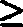 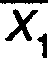 Хэрэв SFL + C2o 1≤ <SFL + C2o 1 байвал загварын туршилтын хэмжээг давхар нэмэгдүүлж давтан туршилт хийхийг зөвшөөрнө.  > SFL   +     -ийн дундаж утга  ба стандарт хазайлт  -ийг зөвхөн давтан туршилтын үр дүнгээс гаргаж авсан тохиолдолд шаардлага хангасан гэж үзнэ.Хэрэв давтан туршилтын шаардлага хангаагүй бол IEC 383-ийн энэ хэсэгт нийцээгүй гэж үзэн шаардлага хангаагүй шалтгааныг тодруулах зорилгоор судалгаа явуулна. (Хэрэв олон багцыг жижиг хэсгүүдэд хувааж, жижиг хэсгүүдийн аль нэг нь хоорондоо нийцэхгүй тохиолдолд уг судалгаа нь бусад багц руу өргөтгөх магадлалтай).Хүлээн авахад ашиглах коэффициентын , , ба  утгыг 30 ба 33-р зүйлд тус тус тодорхойлсон.Цахилгаан механик эсвэл механик төрлийн ба загварын туршилтын үр дүнг харьцуулах аргыг А хавсралтаар үзүүлэв. Төрлийн ба загварын туршилтын хүлээн авах бүрэн хуваарь, тооцоолсон жишээг Хавсралт В-д үзүүлэв. ТАЙЛБАР - Стандарт хазайлт σ-г тооцоолох үед хуваарилагч нь n-1 байх загварын стандарт хазайлт болохыг анхаарах хэрэгтэй.20 Дулаан механик гүйцэтгэлийн туршилт (төрлийн туршилт)20.1 Туршилтын аргачлалТусгаарлагчийн цогц хэсгийг 24 цагийн турш хөргөх, халаах дөрвөн циклд байлгах ба үүнтэй зэрэгцүүлэн өгөгдсөн цахилгаан механик эсвэл механик эвдрэл үүсгэх ачааллыг 60% -иас 65%-ийн хооронд байлгана. 24 цагийн турш циклийн нэг хөргөх хугацаа -30 ±5 °C-т эхлээд дараа нь нэг халах хугацаа нь +40 ±5 °C эхэлнэ. Халуун ба хүйтэн циклийн температурын хүлцэл нь тэмдэглэгдсэн халуун ба хүйтэн температурын хооронд хамгийн багадаа 70 К-ийн зөрүүг хангаж байхаар тусгагдсан. Хамгийн их болон хамгийн бага температурууд нь температурын циклийн хамгийн багадаа дараалсан дөрвөн цагаар үүсгэгдэнэ. Температурын өөрчлөлтийн хурд нь практик ач холбогдолгүй бөгөөд туршилтын байгууламжаас хамаарна. Температурыг хэмжихдээ тусгаарлагчийн аль нэг металл хэсэгт эсвэл металл хэсгийн ойролцоо хэмжинэ.Суналтын ачааллыг эхний дулааны цикл эхлэхээс өмнө өрөөний температурт тусгаарлагчийн цогц хэсэгт хэрэглэнэ. Энэ нь халаалтын хугацааны төгсгөлд арилаад мөн дахин үүсгэгдэх боломжтой.  Дөрөв дэх 24 цагийн циклийн болон өрөөний температурыг хөргөсний дараа суналтын ачаалал арилах ёстой. Туршилтын аргачлалыг загвар 1-т харуулсан байна. Цахилгаан механик (18-р зүйл) эсвэл механик эвдрэл үүсгэх ачааллын туршилтыг (19-р зүйл) тусгаарлагчийн цогц хэсгээс суналтын ачааллыг арилгасан тухайн өдөр гүйцэтгэнэ.ТАЙЛБАР 1 Дулааны цикл болон механик ачаалалд өртөх тусгаарлагчийн цогц хэсгийг цувaa болон/эсвэл зэрэгцээгээр хамтад нь холбож болно. Зэрэгцээ холбосон тохиолдолд тусгаарлагчийн цогц хэсэгт ачаалал тэгш оногдоно.2 Шөргийг сулхан бэхэлсэн жишээлбэл урт туйван хэлбэрийн тусгаарлагчтай хамт ашиглагдах нь тусгаарлагчийн дотоод дизайны хэсэг биш тул механик туршилтанд хамрагдахгүй.20.2 Хүлээн авах шалгуур Цахилгаан механик болон механик эвдрэл үүсгэх ачааллын туршилтыг хүлээн авах шалгуурд ашиглана (19.4 дэд зүйлийг харна уу).  Халах, хөрөх циклийн явцад аливаа нэг тусгаарлагчид эвдрэл гарвал тусгаарлагчийг энэ хэсэгт нийцэхгүй гэж үзнэ.21 Тэнхлэг, цацраг ба өнцгийн хазайлтын баталгаажуулaлт (загварын туршилт)21.1 Tуршилтын горимХэлхмэл тусгаарлагчийн цогц хэсгийг IEC 120 эсвэл IEC 471 стандартын дагуу холбогч хэсгүүдийг хооронд нь зөөлөн байдлаар татсан байрлалд суурилуулна. Татах ээмэг болон чихтэй холбогчийн холболтод гол металл бэхэлгээг байрлуулахын тулд жийрэг нэмэх шаардлагатай. Холбогчийн хоёр хэсэг нь чөлөөтэй эргэлдэж байхаар ижил босоо тэнхлэгт байрлана.—	Тагтай шөргөн тусгаарлагчийн цогц хэсгийн хувьд:Туршиж буй тусгаарлагч нь дээд хэсэгт суурилуулахад углуурган эсвэл татах ээмэг холбогчтой байх бөгөөд доод хэсэгт суурилуулахад бөмбөлөг эсвэл чихтэй холбогч нь тагтай байна. А болон В хоёр хэмжих хэрэгслийг 2а-р зурагт үзүүлсний дагуу байрлуулна. Ингэснээр тусгаарлах бүрэлдэхүүн хэсгийг хамгийн их диамеmрт болон хамгийн иртэй хэсгийн үзүүр бүрд залгана.Тусгаарлагчийг 360 °-аар эргүүлэхэд хэмжих төхөөрөмж хамгийн их өөрчлөлтийг уншиж тэмдэглэдэг.ТАЙЛБАР - А хэмжих хэрэгслийн унших өөрчлөлтөд (вариац) тусгаарлагч бүрэлдэхүүн хэсгийн вариацыг багтаадаг. Хэвийн хүлээн зөвшөөрөгдөх өөрчлөлт (вариац) нь тухайн заасан хамгийн их утгад хамаарагдана. Их хэмжээний хэлбэлзлүүд нь А хэрэгслийн хэмжилтийг өгөгдсөн хамгийн дээд хэмжээний хэлбэлзлээр тодорхойлогдоно.—	Урт туйван хэлбэрийн тусгаарлагчийн хувьд:B хэмжих хэрэгслийг зураг 2b-д үзүүлсний дагуу тусгаарлах бүрэлдэхүүн хэсгийн дотор талд аль болох ойртуулж тусгаарлагчийн төв хэсэгт байрлуулсан.Тусгаарлагч хэмжих төхөөрөмжийг уншиж, 360 °-аар эргүүлэхэд хамгийн их хэлбэлзлийг нь тэмдэглэдэг.Нэмэлтээр холболтын хэсгүүдийн α өнцгийн шилжилтийг жишээлбэл, зураг 3-т заасны дагуу тохирох аргаар хэмжинэ.21.2 Тагтай шөргөн тусгаарлагчийн хүлээн авах шалгуур Хэмжих хэрэгслийн авсан заалтын дараах хамгийн их өөрчлөлтийг зөвхөн заавар байдлаар өгсөн бөгөөд зайлшгүй шаардлагатай стандарт утгууд нь хараахан бэлэн болоогүй байна.               А өөрчлөлт: нэрлэсэн тусгаарлагчийн диаметрийн 4 %                B өөрчлөлт: нэрлэсэн тусгаарлагчийн диаметрийн 3 %8.3-р дэд зүйлд заасан давтан туршилтын аргачлал энэ туршилтад хамаарна. 21.3	Урт туйван хэлбэрийн тусгаарлагчийн хүлээн авах шалгуур Хэмжих хэрэгслийн авсан заалтын дараах хамгийн их өөрчлөлтийг   зөвхөн заавар байдлаар өгсөн бөгөөд зайлшгүй шаардлагатай стандарт утгууд нь хараахан бэлэн болоогүй байна:—	B өөрчлөлт:           Тусгаарлагчийн уртын 1,4%, тусгаарлагчийн урт ≤ 750 мм              Тусгаарлагчийн уртын 1,2%, тусгаарлагчийн урт > 750 ммХолбогч хэсгүүдийн а өнцгийн хазайлтын утга нь дараах утгаас хэтрэхгүй:Татах ээмэг болон чихтэй холбогч:	α≤4°Бөмбөлөг болон углуурган тагтай:	           α≤15°Xолбогч хэсгийн бусад хослол:	                                α≤15°                        хэрэв худалдан авагч ба үйлдвэрлэгч хоорондоо өөрөөр тохиролцоогүй бол.8.3-р дэд зүйлд заасан давтан туршилтын аргачлал нь энэ туршилтад хамаарна.22	Түгжих системийн тохируулга  (загварын туршилт)Энэхүү туршилтыг бөмбөлөг болон углуурган холбогчтой хэлхмэл тусгаарлагчийн цогц хэсэгт хэрэглэнэ. Туршилт нь дөрвөн хэсгээс бүрдэнэ:Түгжих хэрэгслийн тохиргоо Түгжих тохируулгаТүгжих хэрэгслийн байршил (зөвхөн хуваагдсан шөргөн төрлийн хувьд)Үйлдлийн туршилт 8.3-р дэд зүйлд заасан давтан туршилтын аргачлал нь энэ туршилтад хамаарна.22.1 Түгжих хэрэгслийн тохиргоо  Тусгаарлагч эсвэл бэхэлгээ үйлдвэрлэгч нь түгжих хэрэгслийг IEC 372 стандартын шаардлагад нийцэж байгаа эсэхийг баталгаажуулах ёстой. Энэхүү баталгаажуулалтыг үйлдвэрлэгчээс авсан тусгаарлагчийн туршилтын гэрчилгээгээр баталгаажуулна.ТАЙЛБАР - Хүлээн авахаар танилцуулсан тусгаарлагчийг суурилуулсан түгжигчтэй хэрэгсэл нь гэрчилгээг байгуулсан багцад хамаарах бол IEC 372-т нийцсэн туршилтыг 8.2-р дэд зүйлд өгөгдсөн загварын хэмжээ E2-ээс ихгүй тооны түгжих төхөөрөмж дээр хийж болно22.2 Түгжээний баталгаажуулалтТагтай шөргөн тусгаарлагчийн хоёр цогц хэсгийг хэлхэн холбосон тусгаарлагч. Урт туйван хэлбэрийн тусгаарлагчийн хувьд тусгаарлагчийн цогц хэсгийг харгалзах бөмбөлөг холболтод нийцэх байдлаар угсарна. Түгжих хэрэгслийг түгжих байрлалд байршуулна. Дараа нь ашиглалтад хэрэг болох шилжилтийг харьцуулахдаа хэлхээс эсвэл бөмбөлөг-холбоосыг холбогчгүй эсэхийг шалгана.  22.3 Түгжих хэрэгслийн байрлал Хуваагдсан шөргөн төрлийн хувьд, углуургын бүхий л хэсгийг түгжих байршилд ил гаргахгүй байлгах ба дэгээний хагас диаметртэй хурц багажийг дэгээ рүү нэвтрүүлэх, хуваах мөн шөргө түгжих байрлалаас холболтын байрлал руу татах боломжтой.  ТАЙЛБАР1  Холбогч болон түгжих байрлалын тайлбарыг IEC 372 стандартаас харна уу 2  Хуваагдсан шөргөн төрлүүдийн хувьд, түгжих байрлалд байрлуулах явцад шөргийн толгойд хэт их цохилт өгөх нь түгжигдэх чадварт ихээр нөлөөлөхийг анхаарах хэрэгтэй. Хуваагдсан шөргийн төгсгөлийн гаралт нээгдэх үед гүйцэтгэлийг анхааралтай хийснээр үүссэн гажилт нөлөөлөхгүй.3. Стандарт холбогч 11-ийн хувьд хуваагдсан шөргийн хөл нь углуургаас 5 мм-ээс ихгүй урттай байж болно. 22.4 Үйл ажиллагааны туршилтын аргачлалТүгжих хэрэгслийг түгжих байрлалд байрлуулна.Хуваагдсан шөргийн төрлийн хувьд:Тохирох төхөөрөмжийн тусламжтайгаар суналтын ачаалал F-ыг тэнхлэгийн дагуу хуваагдсан шөргөнд тавина. W-хэлбэрийн хавчаар:xT тэгш өнцөгт хөндлөн огтлолын хэмжээтэй саваа хэлбэрийн тусламжтайгаар (хэмжээсүүдийг IEC 372-ээс харна уу), тэнхлэгийн дагуух хавчааран дугуй хэлбэрийн хоёр ирмэг дээр F ачаалал ирнэ.Түгжих төхөөрөмжийг холболтын байрлал руу шилжих хүртэл ачааллыг аажмаар нэмэгдүүлдэг. Түгжих хэрэгслээс  холболтын байрлал хүртэлх ажиллагааг дараалан гурван удаа гүйцэтгэнэ. Түгжих хэрэгслийг түгжих байрлалаас холболтын байрлал руу шилжүүлэхэд F ачааллыг үйлдэл тус бүрд тэмдэглэж авдаг. Үүний дараа , ачааллыг доорх хүлээн авах шалгуурыг дагуу түгжих хэрэгслийг углуургаас бүрэн салгахгүйгээр хийнэ.22.5 Үйл ажиллагааны туршилтын хүлээн авах шалгуур Доор өгөгдсөн  болон  утгуудын хооронд гурван үйлдлийн F ачааллын утга байх ёстой:стандарт холбогч 11 хуваагдсан шөрөг            W-хэлбэрийн хавчаарстандарт холбогч   16A-16B, 20, 24хуваагдсан шөрөг            W-хэлбэрийн хавчаарТАЙЛБАР1 Маш хатуу зэвэнд тэсвэртэй гангаар хийсэн хуваагдсан шөргийн хувьд 300 Н ба 500 Н ачаалал нь  заримдаа түгжих холболтын байрлал руу шилжихэд хангалтгүй байдаг. Худалдан авагч ба үйлдвэрлэгчийн хооронд байгуулсан гэрээгээр хэрвээ  ашигласан шууд дамжуулах шугамаар ажиллах арга нь ийм өндөр ачааллыг зөвшөөрвөл  (стандарт холбогч 16-аас 24-ийн хувьд 650 N хүртэл)  зөвшөөрсөн бол өндөр утгаар илэрхийлэгддэг. 2  28 болон 32-н стандарт холбогчийн хувьд  ба утгуудыг худалдан авагч ба үйлдвэрлэгч  хоорондоо тохиролцох ёстой. Удирдамжийн хувьд дараах утга өгөгдсөн: =100N,   = 650N. 23 Температурын циклийн туршилт (загварын туршилт)23.1 Шаазан материалаас бүрдсэн шугамын тулгуур тусгаарлагч, шөргөн тусгаарлагч болон хэлхмэл тусгаарлагчийн цогц хэсгийн туршилтын горим Салшгүй металл хэсгүүдтэй шаазан материалтай тусгаарлагчийг завсрын саванд байрлуулахгүй ба бусад туршилтад хэрэглэсэн хүйтэн ваннаас 70 К-ээс өндөр температурт хадгалагдаж, усан ваннд 7 минутын турш живүүлэх туршилт явагдана.А ангиллын тусгаарлагчийн хувьд T = 15 + 0,7 м минут хамгийн ихдээ 30 мин (энд м нь тусгаарлагчийн масс килограмм нэгжийн);B ангиллын тусгаарлагчийн хувьд T = 15 минут.Тэдгээр нь тусгаарлагдсан байх мөн бүхэлдээ хурдан усанд автагдсан байх ба завсрын буланд байрлуулаагүйгээр баннтай хүйтэн усанд үлдээхэд ижил хугацаанд живэх болно. Энэхүү халаалт, хөргөлтийн циклийг дараалан гурван удаа хийнэ. Нэг ваннаас нөгөө ванн үрүү шилжүүлэх хугацаа аль болох богино байх ёстой бөгөөд 30 секундээс хэтрэхгүй байх ёстой.Гурав дахь цикл дууссаны дараа тусгаарлагчийг хагараагүй эсэхийг шалгаж, шаардлагатай бол дараах туршилтыг хийнэ:Тогтмол хийх механик туршилтыг тодорхойлсон А ангиллын тусгаарлагч:1 минутын турш тодорхойлсон механик эвдрэл үүсгэх ачааллын 80% -тай тэнцэх механик ачаалал;B ангиллын тусгаарлагч:16-р зүйлд тайлбарласан аргачлалын дагуу чадал давтамжийн туршилтыг 1 минутын турш явуулна.23.2 Хатаасан шилнээс бүрдсэн шөргөн тусгаарлагч, шугамын тулгуур тусгаарлагч болон хэлхмэл тусгаарлагчийн цогц хэсгийн туршилтын аргачлалМеталлын салшгүй хэсгүүдтэй хамт хатаасан шилэн тусгаарлагчийг завсрын саванд хийхгүйгээр хурдан бөгөөд бүрэн дүрэх ба усан халаагуурт туршилтын дараа ашигласан зохиомол борооныхоос θ К-ээс өндөр температурт байлгаж, ваннд 15 минутын турш живүүлнэ. Дараа нь тэдгээрийг хурдан гаргаж бусад өгөгдсөн үзүүлэлтгүйгээр 3мм/мин эрчтэй зохиомол бороонд 15 минутын турш байлгана.Халаалт ба хөргөлтийн циклийг дараалан гурван удаа хийнэ. Халуун баннаас бороо руу шилжихэд зарцуулах хугацаа нь 30 секундээс хэтрэхгүй байх ёстой.Хатаасан шилний температурын өөрчлөлтийг тэсвэрлэх чадвар нь олон хүчин зүйлээс хамаардаг бөгөөд хамгийн чухал нь найрлага юм. Түүнчлэн худалдан авагч ба үйлдвэрлэгчийн тохиролцоогоор θ -ийн температур тодорхойлогдоно. Гурав дахь цикл дууссаны дараа тусгаарлагчийг хагараагүй эсэхийг шалгаж, дараа нь дараах туршилтад хамруулна.Тогтмол хийх механик туршилтыг тодорхойлсон А ангиллын тусгаарлагч.механик эвдрэл үүсгэх өгөгдсөн ачааллын 80% -тай тэнцэх механик ачаалалд 1 минутын турш;B ангиллын тусгаарлагч:16-р зүйлд тайлбарласан аргачлалын дагуу чадал давтамжийн туршилтыг 1 минутын турш явуулна.23.3 Зузаан хэсэгтэй эсвэл  том тусгаарлагчийг турших тусгай аргачлал Зузаан хэсэгтэй том тусгаарлагч эсвэл тусгаарлагчийн цогц хэсгийн хувьд, дээрх 23.1, 23.2-т дэд зүйлд заасан туршилтууд нь хэтэрхий хүнд байж болох ба дараа нь худалдан авагч ба үйлдвэрлэгчийн хооронд тохиролцсоны дагуу хүндийн түвшинг бууруулах туршилтыг хийж болно; 50 K нь энэ туршилтад тохиромжтой температурын өөрчлөлт юм. Том нугардаггүй тусгаарлагч эсвэл хэлхмэл тусгаарлагчийн цогц хэсэгт дараах хэмжээсүүдийн аль нэгээр тооцоо хийнэ. L > 1200 мм                L-тусгаарлагчийн уртL > 80 xx D= гадна хамгийн их диаметрd > 90 mm                        d= хатуу дотор талтай тусгаарлагчийн дотор талын диаметр (зураг 4a-г харна уу).ϕ> 25 мм ϕ = тусгаарлагчийн тэнхлэгээр огтлолын тойм(зураг) дотор бичиж болох хамгийн том тойргийн диаметрээр тодорхойлогдох хамгийн их зузаанаар илэрхийлэгдэнэ (зураг 4b -ийг харна уу).23.4 Нийтлэг техникийн үзүүлэлтүүдДээрх туршилтуудын хувьд туршилтын сав дахь усны хэмжээ нь тусгаарлагчийг живүүлэхэд хангалттай байх ёстой бөгөөд усанд ± 5 К-ээс их температурын өөрчлөлт оруулахгүй байх ёстой.Завсрын сав ашиглахыг хязгаарлах нь дулааны масс багатай, усанд чөлөөтэй нэвтрэх боломжийг олгодог төмөр торон сагсыг ашиглахыг хориглодоггүй.23.5 Хүлээн авах шалгуур Тусгаарлагч нь энэ туршилтыг хагарал, цооролт, механик эвдрэл үүсгэхгүйгээр тэсвэрлэх ёстой. 8.3-р дэд зүйлд заасан давтан туршилтын аргачлал энэ туршилтанд хамаарна.24 Дулаанд цочрох туршилт (загварын туршилт)24.1 Туршилтын аргачлалТусгаарлагчийг 50 К-ээс хэтрэхгүй температуртай усанд хурдан болон бүрэн дүрж, усны температураас багадаа 100 К хүртэл жигд температураар халуун агаарт эсвэл бусад тохирох аргаар халаана.Тусгаарлагчийг багадаа 2 минутын турш усанд байлгана.24.2 Хүлээн авах шалгуур Тусгаарлагч нь тусгаарлах бүрэлдэхүүн хэсэгт эвдрэл үүсгэхгүйгээр энэ туршилтыг тэсвэрлэх ёстой. 8.3-р дэд зүйлд заасан давтан туршилтын аргачлал энэ туршилтад хамаарна.25 Сүвэрхэг туршилт (загварын туршилт)25.1 Туршилтын аргачлалТохиролцсоны дагуу тусгаарлагчтай зэргэлдээ хатаасан шаазан эсвэл тусгаарлагчийн хэсгүүдийн шаазан хэлтэрхийг туршилтын үргэлжлэх хугацааг хэдэн цаг, туршилтаар авч үзвэл фуксины 1% -ийн спиртийн уусмалд (100 г метилийн спиртэд 1 г фуксин)  N/-ээс багагүй даралттай байлгана. Квадрат метр тутамд Ньютон дахь даралт 180 x  -аас багагүй байна.Үүний дараа хэлтэрхийг уусмалаас гаргаж аваад угааж, хатаагаад дараа нь дахин хугална.25.2 Хүлээн авах шалгуур Шинээр хагарсан гадаргууг энгийн нүдээр харахад будагч бодисын шингээлт мэдэгдэхгүй. Эхний хагарлын үед үүссэн жижиг хагаралд шингээлт орхигдсон байдаг. 8.3-р дэд бүлэгт заасан давтан туршилтын аргачлал энэ туршилтад хамаарна.26 Цайрдсан туршилт (загварын туршилт)Доор өөрөөр заагаагүй бол энэхүү туршилтыг гүйцэтгэхэд дараах ISO стандартуудыг мөрдөнө:ISO 1459 (E), ISO 1460 (E), ISO 1461 (E), ISO 1463 (E), ISO 2064 (E), ISO 2178 (E).ТАЙЛБАР: Ерөнхий зааварчилгаа өгөхөд хүндрэлтэй хэдий ч эвдэрсэн жижиг хэсгүүдэд цайрдсан гадар бүрээсийг засах боломжтой : засварыг хийхдээ хайлах цэг багатай цайрын хайлшан саваагаар засварыг хийх нь зүйтэй.  Шинэчлэгдсэн газар бүрээсийн зузаан нь хамгийн багадаа цайрдсан давхаргын зузаантай тэнцүү байх ёстой.Засварын талбайн хамгийн их хэмжээ нь тодорхой  төмрийн хэсэг, түүний хэмжээ зэргээс хамаарна. Ерөнхий удирдамжийн хувьд 40  хэмжээтэй газрыг тохиромжтой гэж үздэг. 100 нь том тусгаарлагчийн арматур хувьд хамгийн дээд хэмжээ юм. Гэсэн хэдий ч эвдэрч гэмтсэн гадар бүрээсийг засах нь зөвхөн онцгой тохиолдолд бага зэргийн гэмтэл гарсан үед л зөвшөөрөгддөг ба худалдан авагч ба үйлдвэрлэгч нар хоорондоо тохиролцсоны дараа нь л зөвшөөрөгдөнө. Засварын саваагаар засах нь зөвхөн сул төмрийн эд анги дээр боломжтой гэдгийг тэмдэглэх нь зүйтэй ба шалтгаан нь засварын явцад төмрийн хэсгийн температур хэт өндөр байдаг тул энэ аргыг бүрэн тусгаарлагчид ашиглахыг зөвшөөрөхгүй.26.1 Туршилтын аргачлалТусгаарлагчийн төмөр хэсгүүдийг гаднах туршилтад оруулсны дараа соронзон туршилтын аргыг ашиглан гадар бүрээсийн массыг тодорхойлно. Соронзон аргыг ашигласан үр дүнгийн талаарх санал зөрүүтэй тохиолдолд шийдвэртэй туршилтыг хийнэ.цутгамал ба цутгалтын зориулалттай гравиметрийн аргаар болон гэрээний дагуу угаагчийн хувьд; энэ тохиолдолд ISO 1460 стандартын шаардлагыг ашигладаг;эсвэл боолт, самар, угаагчийн бичил бичил дурангийн аргаар; энэ тохиолдолд ISO 1463 стандартын шаардлагыг ашиглана. ТАЙЛБАР Захиалга хийх үед худалдан авагч ба үйлдвэрлэгчийн хооронд тохиролцсоны дагуу, бусад туршилтын аргыг ашиглаж болно. Жишээлбэл сульфатын зэсийн уусмалд  дүрэх, эсвэл газометрийн аргаар турших. Гэрээнд нэг аргын сонголт, ашиглалт, туршилтын ерөнхий нөхцөлийг тодорхойлно. Зэсийн сульфатын уусмалд дүрж цайрдсан гадар бүрээсийг хэмжих туршилтын аргыг тайлбарласан олон ном зүйн ишлэл байдаг.26.1.1 Харагдах байдалБүлгүүдийг техникийн үзлэгт үзэгдэх байдлаар оруулна.26.1.2 Соронзон туршилтын аргаар гадар бүрээсийн массыг тодорхойлохЭнэ туршилтыг ихэнхдээ 3-р зүйлд, ISO 2178-д тодорхойлсон нөхцөлд заасны дагуу хийнэ: Хэмжилтийн нарийвчлалд нөлөөлөх коэффициент; болон 4-р зүйл: Тохируулга.  Эдгээр зүйлүүд нь зөв хэмжилтийг хийхэд хэрэгтэй.Гурваас арван хэмжилтийг туршилт хийх дээж бүрийн хэмжээсийн дагуу гүйцэтгэнэ. Бүх дээжийг авахдаа жигд, санамсаргүй байдлаар ирмэг болон хурц үзүүрээс зайлсхийн эдгээр хэмжилтийг хийнэ.ТАЙЛБАР - Соронзон аргаар газар бүрээсийн массыг тодорхойлоход хөнөөлтэй биш, энгийн, хурдан, хангалттай нарийвчлалтай ба ихэнх тохиолдолд тохиромжтой байдаг. Тиймээс энэ аргыг үндсэн туршилт гэж тодорхойлсон.26.2 Хүлээн авах шалгуур26.2.1 Харагдах байдлын туршилтын хүлээн авах шалгуурБүрээслэх гэж буй зүйлийн гадар бүрээс нь тасрахгүй аль болох жигд, гөлгөр (арчилгаа хийснээр гэмтэл гарахааc урьдчилан сэргийлнэ) байх ёстой ингэснээр ашиглалтад алдагдалтай байдал үүсэхгүй (ISO 1459 5.4.2-р дэд зүйлийг харна уу).Бүрээслэгдээгүй жижиг толбо(цэг) байж болно. Бүрээслэгдээгүй нэг (цэг)толбын хамгийн их талбай нь 4  байж болно. Гэхдээ бүх бүрээслэгдээгүй гадаргуу нь хамгийн ихдээ 20 , металл хэсгийн ойролцоогоор нийт гадаргуугийн 0,5% -аас ихгүй байхад.Гадар эсвэл ялтасгүйгээр гадар бүрээс нь эд зүйлийн хэвийн ашиглалтад тэсвэртэй хангалттай нягт холбогдсон байна.8.3-р дэд зүйлд заасан давтан туршилтын аргачлал энэ туршилтад хамаарна.ТАЙЛБАР – Эрэг шураг-утастай хэсгийг залгаж оёсны дараа цайрдана. Худалдан авагч болон үйлдвэрлэгч хоорондоо өөрөөр тохиролцоогүй бол эргийг эрээс гарган цайрдаж хамгаалан.26.2.2 Гадар бүрээсийн массын утгыг хүлээн авах шалгуур Хэмжилтийн арифметик дунджаар өгөгдсөн гадар бүрээсийн массын утга нь дор дурдсан хэмжээнээс багагүй байна.Худалдан авагч ба үйлдвэрлэгч эдгээр материалын хувьд илүү өндөр утгыг урьдчилан тохиролцоогүй тохиолдолд дараах стандарт хамгийн бага утгыг энгийн бус ноцтой нөхцөлд мөрдөнө (жишээлбэл боолт, эрэг шураг, угаагч тус бүрийн дээжийн дундаж утга 500 г / ))Гадар бүрээсийн хамгийн бага дундаж масс:төмөр, цутгадаг ган, төмрийг давтах:бүх дээжинд 600 g, аливаа бие даасан дээжинд 500 g;боолт, эрэг болон шайб:бүх дээжинд 375 g, аливаа бие даасан дээжинд 300 g.ТАЙЛБАР - Удирдамжийн хувьд, дээрх утгуудтай тэнцэх ойролцоо зузаан нь:600 гр= 85 500 гр= 70 pm 375 гр= 54 pm300 гр43 pmГэсэн хэдий ч ихэнх дээжийн дундаж утга шаардлага хангасан байхад зөвхөн ганц дээжийн дундаж утга шаардлага хангаагүй бол давтан туршилтыг 8.3-р дэд зүйлд дагуу ижил аргачлалаар хийнэ. Хэрэв тус тусад нь авсан дээж тус бүрд үр дүн нь шаардлага хангасан байгаа боловч дээжийн дундаж утга шаардлага хангаагүй байвал эцсийн туршилтыг гравиметр эсвэл бичил дурангийн аргаар хийх хэрэгтэй (26.1-р дэд зүйлийг харна уу).27 Тогтмол хийх техникийн үзлэгТусгаарлагч бүрийг хянана. Тусгаарлах хэсгүүдэд металл хэсгүүдийг бэхлэхдээ зургийн дагуу бэхэлсэн байна.27.Шаазан тусгаарлах хэсэгтэй тусгаарлагч Тусгаарлагчийн өнгө нь зураг дээр заасан өнгөтэй бараг дүйцнэ. Паалангийн өнгийг хувиргах зарим хэлбэлзлийг зөвшөөрдөг бөгөөд энэ нь тусгаарлагчийг ашиглахгүй гэсэн үг биш. Паалан нь илүү нимгэн, тиймээс бага радиотой ирмэг гэх мэт хөнгөн газруудад ч хамаатай.Зурагт үзүүлсний дагуу хангалттай гүйцэтгэлд саад учруулж болзошгүй хагарал, бусад доголдол байдаг болохоор пааландах газрыг гөлгөр, хатуу паалангаар бүрнэ. Паалангийн гэмтэлд  паалангүй толбо(цэг), цуудас, паалант оруулга, шөргөөр цоолсон нүх орно.Доор жагсаасан үзэгдэх гэмтлийн хүлцэлийг тусгаарлагчийн цогц хэсэг тус бүрд хэрэглэнэ.Тусгаарлагчийн цогц хэсэг бүрийн паалантай гэмтлийн нийт талбай:Аливаа нэг паалантай гэмтлийн талбай нь дараах хэмжээнээс хэтрэхгүй:D нь тусгаарлагчийн хамгийн том диаметр нэгж нь миллиметр, F нь тусгаарлагчийн гадаргуугийн цахилалтын замын урт нэгж нь миллиметр. Хатуу дотор талтай урт туйван хэлбэрийн тусгаарлагчийн дотор талд нь паалангийн гэмтэл байж болохгүй.Бусад хатуу дотор талтай тусгаарлагчийн дотор талын пааландаагүй дан толбо нь 25 -аас ихгүй байна. Ирмэг хормойн пааландсан оруулга (дээд ирмэг хормойн дээрх бохир шороо) нь нийт талбай 25  -ээс хэтрэхгүй бөгөөд гадаргуугаас 2 мм-ээс хэтрэхгүй байх ёстой.Оруулгын хуримтлагдсан (жишээлбэл, элсний ширхгүүд) нь дан паалангийн гэмтэлд тооцогдоно. Хүрээлэн буй дугтуйн гадаргууг шилний согогийн нийт гадаргуу дээр багтаасан байх ёстой.1,0 мм-ээс бага диаметртэй маш жижиг нүх буюу цоорхой (жишээлбэл, шиллэгээний явцад тоосонцроос үүссэн) нь паалангийн нийт талбайд хамаарахгүй. Гэхдээ 50 мм х 10 мм-ийн аль ч хэсэгт нүхний тоо 15-аас хэтрэхгүй байх ёстой. Цаашлаад тусгаарлагчийн нэгж дээрх нүхний нийт тоо дараах хэмжээнээс хэтрэхгүй байна.D ба F-ийг дээр тодорхойлсон бол:27.2 Шилэн тусгаарлах хэсэгтэй тусгаарлагч Тусгаарлах хэсгүүд нь нугалаа, агаар оруулах нүх гэх мэт гадаргуугийн гэмтэлтэй байх ёсгүй бөгөөд үйлчилгээнд тайлбарлахад сөргөөр нөлөөлдөг бөгөөд шилэн дотор 5 мм-ээс их диаметртэй бөмбөлөг байх ёсгүй.28 Тогтмол хийх механик туршилт 28.1 Шугамын тулгуур тусгаарлагчид тогтмол хийх механик туршилт Нэрлэсэн өндөр нь 600 мм-ээс их шугамын тулгуур тусгаарлагчийг механик тогтмол хийх туршилтад л ашиглах шаардлагатай. Туршилт хийх тусгаарлагчийг хангалттай бэхэлсэн байх ёстой бөгөөд эвдрэлийн үүсгэх ачааллын 50%-ийн уналтын ачааллыг тусгаарлагчийн дээд хэсэгт харилцан перпендикуляр дөрвөн чиглэлд тус бүр дор хаяж 3 секундийн турш байрлуулна.Туршилтын явцад эвдэрсэн эсвэл металл хэсгүүд нь хугарсан, салсан тусгаарлагчаас татгалзана.ТАЙЛБАР: Шаазан материалаар хийсэн зарим төрлийн тусгаарлагчийн хувьд механик тогтмол хийх туршилтын дараа хэт авианы туршилт хийх нь тусгаарлагч материалын далд доголдлыг илрүүлэхэд ашигтай. 28.2	Хэлхмэл тусгаарлагчийн цогц хэсэгт тогтмол хийх механик туршилт А ангилалд хамаарах хэлхмэл тусгаарлагчийн цогц хэсгийг дор хаяж 1 минутын турш тогтоосон механик эвдрэл үүсгэж ачааллын 80%-тай тэнцэх хэмжээний суналтын ачаалалд оруулна.В ангиллын хэлхмэл тусгаарлагчийн цогц хэсгийг дор хаяж 3 секундийн турш өгөгдсөн цахилгаан механик эвдрэл үүсгэх ачааллын 50% -тай тэнцэх хэмжээний суналтын ачаалалд оруулна.Туршилтын явцад эвдэрсэн, эсвэл төмөр эд анги нь хугарсан, салсан тусгаарлагчаас татгалзана.ТАЙЛБАР – Тогтмол хийх механик туршилтын дараа хэт авианы туршилтыг шаазан материалаар хийсэн зарим төрлийн тусгаарлагчийн хувьд тусгаарлагч материалын далд гэмтлийг илрүүлэхэд хэрэгтэй байж болох юм.6 дугаар бүлэг: Шөргөн тусгаарлагчДараах туршилтыг шөргөн тусгаарлагч дээр хийнэ. Уг туршилтыг зөвхөн тусгаарлагч эсвэл материалын тодорхой ангилалд ашиглах боломжтой. Шөргөн тусгаарлагчийн туршилтыг тодорхойлохын тулд харьцуулсан хүснэгтээс харах хэрэгтэй (хүснэгт 1-ийг харна уу).Дөрвөлжин бүрийн эхний мөрөнд байгаа тоонууд нь туршилт бүрд оруулах тусгаарлагчийн тоог илэрхийлнэ. E1 ба E2 кодууд нь 8.2-р дэд зүйл жишээнд өгсөн ишлэлтэй ижил байна. Дөрвөлжин бүрийн хоёр дахь мөр (налуу үсгээр тэмдэглэгддэг) нь тухайн тусгаарлагч болон туршилтад хамааралтай зүйл, дэд заалтыг заадаг.  Уг төрлийн туршилтыг тухайн тусгаарлагчийн хувьд зөвхөн нэг удаа хийхэд болно. (дэлгэрэнгүйг 6.1-р дэд бүлгээс харна уу). Шөргөн тусгаарлагч дээрх механик эвдрэл үүсгэх ачааллын туршилт болон загварын туршилтын үр дүнг хооронд нь харьцуулах боломжгүй байна.Тухайн загварын туршилтыг харьцуулсан лавлах хүснэгтэд заасны дагуу E1 эсвэл E2-н жишээн дээр гүйцэтгэнэ. 8.2-т заасны дагуу эдгээр жишээний хэмжээг тодорхойлно. Загварын туршилтыг доор заасан дарааллаар гүйцэтгэнэ; гэхдээ зөвхөн E1 (эсвэл E2) загвард хамаарах туршилтыг хоёр дээжинд хамаарах туршилтуудыг хийсний дараа бусад дээжинд хамаарахаас өмнө хийх боломжтой.Холбогдох тогтмол хийх туршилтыг тусгаарлагч бүр дээр хийнэ. Шөргөн тусгаарлагчтай холбоотой угсралтын тохируулгыг 29-р зүйлд тусгасан.The insulators shall be selected at random from the lot. The purchaser  has  the  right  to make the selection.The samples shall be subjected to the applicable sample tests shown in the cross-reference table given in the relevant section (6, 7, 8, or 9). In the case of failure of the sample to satisfy a test, the relevant re-test procedure (see subclause 8.3) shall be applied.Insulators which have been submitted to sample tests which may affect their mechanical and/or electrical characteristics shall not be used in service.8.3 Re-test procedure for sample testsWhen specified in the acceptance criteria, the following  re-test  procedure  applies  for sample tests.If only one insulator or metal part fails to comply  with the  sample  tests,  a new  sample  equal to twice the quantity originally submitted to that test shall be subjected to re-testing.  The re-testing shall comprise the test in which failure occurred, preceded by those  tests which may be considered as having influenced the results of the original test.If two  or more insulators  or metal parts  fail to comply  with any  of  the sample  tests, or if  any failure occurs during the re-testing, the  complete  lot  is considered  as not  complying with this part and shall be withdrawn by the manufacturer.Provided the cause of the failure can be clearly identified, the manufacturer may sort the lot to eliminate all the insulators with this defect. (In the case of a lot that has been divided into smaller lots and if one of the smaller lots does not comply, the investigation may be extended to the other lots.) The sorted lot(s) or part thereof may then be re-submitted for testing. The number then selected shall be three times the first quantity chosen for the tests. The re-testing shall comprise the test in which failure occurred preceded by those tests which may be considered as having influenced the results of the original test. If any insulator fails during this re-testing, the complete lot is considered as not complying with this part.Section 4: Test procedures for electrical testsThis section gives the test procedures and  requirements  for  electrical  testing  of  the different types of insulators which fall within the scope of this part of IEC  383. The lists of tests, mounting arrangements and acceptance constants are given in sections  6 to  9 for  each type of insulator.9 General requirements for high voltage testsThe lightning impulse voltage and power-frequency voltage test procedures shall be in accordance with IEC 60-1.Lightning impulse voltages shall be expressed by their prospective peak values and power-frequency voltages shall be expressed as peak values divided by .When the natural atmospheric conditions at the time of the test differ  from  the standard values (subclause 10.1), it is necessary to apply  correction  factors  in accordance with subclause 10.2.The insulators shall be clean and dry before starting high-voltage tests.Special precautions shall be taken to avoid condensation on the surface of the insulators, especially when the relative  humidity  is  high.  For  example,  the  insulator shall be maintained at the ambient temperature of the test location for sufficient time for thermal equilibrium to be reached before the test starts.Except by agreement between the purchaser  and the  manufacturer,  dry tests  shall not be made if the relative humidity exceeds 85 %.The time intervals between consecutive  applications  of  the  voltage  shall  be sufficient to minimize effects from the previous application of voltage in flashover or withstand tests.10 Standard atmospheric conditions and correction factors for electrical tests10.1 Standard reference atmosphereThe standard reference atmospheric conditions shall be in accordance with IEC 60-1.10.2 Correction factors for atmospheric conditionsThe correction factors shall be determined in accordance with IEC 60-1. If the atmospheric conditions   at  the  time  of  test  differ  from  the  standard  reference   atmosphere,   then the correction factors for air density () and humidity () shall be calculated and  the product K=  x  determined. The test voltages shall then be corrected as follows:Withstand voltages (lightning impulse and power frequency)                 Applied test voltage = K x specified withstand voltageFlashover voltages (lightning impulse and power frequency)                 Recorded flashover voltage NOTE  -  For wet power  frequency  voltage tests no correction  for humidity shall be applied i.e.  = 1 and K = .11 Artificial raln parameters for wet testsThe standard wet test procedure described in IEC 60-1  shall  be  used.  The  artificial rain shall be in accordance with the requirements of IEC 60-1.NOTE - When tests are made on insulators in the horizontal or inclined positions, an agreement  shall be reached between the purchaser and the manufacturer regarding direction of rainfall.12 Mounting arrangements for electrical testsThe particular mounting arrangements are specified in the section relevant to the type of insulator to be tested.13 Lightning impulse voltage tests (type test)The normal procedure for determining  the  dry  lightning  impulse  withstand  voltage  on single insulators and short standard strings shall be by calculation from the 50 % flashover voltage level determined by the up and down method described in IEC 60-1.NOTE - By agreement between purchaser and manufacturer, the withstand voltage may be verified by the 15-impulse method as described in IEC 60-1.13.1 Test procedureThe standard 1,2/50 lightning impulse shall be used (see IEC 60-1).The insulator shall be tested under the conditions prescribed in clauses 9 and 10.Impulses of both positive and negative polarity shall be used. However, when it is evident which polarity will give the lower withstand voltage, it shall suffice to test with that polarity.The number of insulators to be tested shall be in accordance with subclause 8.1.13.2 Acceptance criteriaThe 50 % lightning impulse flashover voltage determined by the above procedure shall be corrected in accordance with subclause 10.2.When the test is made on one insulator or on a short standard string, the  insulator  passes the test if the 50 % lightning impulse flashover voltage is not less than (1/(1  —  1,3 𝜎))  = 1,040 times the specified lightning impulse withstand voltage, where a is the standard de- viation (assumed equal to 3 %).When the test is made on three insulator units, the mean value of the three 50 % lightning impulse flashover voltages is calculated. The insulators pass the test if the mean 50 % lightning impulse flashover voltage is not less than (1/(1 — 1,3 a)) = 1,040  times  the  specified lightning impulse withstand voltage, where a is the standard deviation (assumed equal to 3 %).The insulators shall not be damaged by these tests; but slight marks on the surface of the insulating parts or chipping of the cement or other material used for assembly shall be permitted.14 Wet power-frequency voltage tests (type test)14.1 Test procedureThe test circuit shall be in accordance with IEC 60-1.The insulator shall be tested under the conditions prescribed in clauses 9 and 10.The characteristics of the artificial rain shall be in accordance with the requirements of IEC 60-1.The test voltage to be applied to the insulator shall be the specified wet power-frequency withstand voltage adjusted for atmospheric conditions at the time of the test (refer to subclause 10.2). The test voltage shall be maintained at this value for 1 min.The number of insulators to be tested shall be in accordance with subclause 8.1.NOTE	When this test is carried out on insulators for  overhead  traction  lines,  the  standard  frequency  of the test voltage is applicable to insulators intended for use at other frequencies from 0 Hz to 100 Hz.14.2 Acceptance criteriaWhen the test is made on one insulator unit or one standard string, the test is passed if no flashover or puncture occurs during the test.When the test is made on three insulator units the test is  passed  if  no  flashover  or  puncture occurs on any unit.NOTE - If flashover occurs on any insulator tested, a second test on the same unit may  be performed  after verifying the rain conditions.To provide information when specially requested at the time of order, the wet flashover voltage of the insulator may be determined by increasing the voltage  gradually  from about 75 % of the wet power-frequency withstand voltage with a rate of rise of about 2 % of this voltage per second. The flashover voltage shall be the arithmetic mean of five consecutive readings and the value after correction to standard atmospheric conditions (see subclause 10.2) shall be recorded.15 Puncture withstand test (sample test, for class B insulators only)The puncture test may be either a power-frequency puncture withstand test or, by agreement between the purchaser and the manufacturer, an impulse overvoltage puncture withstand test.15.1 Power-frequency puncture withstand testThe insulators, after having been cleaned and dried,  shall be  completely  immersed  in  a tank containing a suitable insulating medium to prevent surface discharges on them. If the tank is made of metal, its dimensions shall be such that the shortest distance between any part of the insulator and the side of the tank is not less than 1,5 times the diameter of the largest insulator shed. The insulating medium temperature shall be at about room temperature.It is not possible to define exactly the properties of the insulating  desirable property is a slight conductivity (resistivity of the order of  Ω.m to  Ω.m).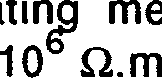 The test voltage shall be applied between those parts which normally have the operating voltage between them. During immersion in the insulating medium, precautions  shall  be taken to avoid air pockets under the sheds of the insulator.The test voltage shall be raised as rapidly as is consistent with its value  being indicated by the measuring instrument to the specified puncture voltage. No puncture  shall occur below the specified puncture voltage.To provide information, and when specially requested at the time of ordering,  the  voltage may be raised until puncture occurs and the puncture voltage recorded. The re-test procedure in subclause 8.3 applies to this test.15.2 Impulse overvoltage puncture withstand testIf this test is required, a type 2 technical report gives details and guidance on impulse overvoltage testing (see IEC XXX, under consideration).16 Routine electrical test (only on class B Insulators of ceramic material or annealed glass)String insulator units and rigid insulators in ceramic material or annealed glass shall be subjected to a continuously applied alternating voltage.Rigid insulators shall be placed head downwards in a tank containing water to a depth sufficient to cover the side conductor groove. The voltage shall be applied between the tank and the water practically filling the pin hole or cavity of each insulator. Alternatively, metal electrodes may be used provided the electric stress in the porcelain or glass is not reduced.The alternating voltage may be at power-frequency or at high frequency.When using power-frequency the test voltage shall be applied for three to five consecutive minutes and shall be sufficiently high to produce sporadic or occasional flashover (every few seconds).When using high frequency this shall be a suitably damped alternating voltage with a frequency between 100 kHz and 500 kHz. The test voltage shall be applied for at least three consecutive seconds and shall be sufficiently high to cause continuous flashover. A power-frequency voltage applied to the insulators, or any other suitable means, shall be used to detect puncture of the insulator either during or after the high frequency test.Insulators which puncture during the test shall be rejected.Unless otherwise specified, this test shall be carried out after the mechanical routine test, in order to eliminate insulators which may have been partially damaged in the mechanical test.NOTE For certain designs of class B rigid insulator,  it  may  not be possible  to  apply  the  test described  above. By agreement between the purchaser and the manufacturer at the time of ordering, the test on the assembled insulator may then be replaced by a test on the insulating components before assembly.Section 5: Test procedures for mechanical and other testsThis section gives the test procedures and requirements for mechanical testing  of  the different types of insulators which fall within the scope of this part of IEC 383.  The lists of tests, mounting arrangements and acceptance constants are  given in  the  relevant  section (6, 7, 8 or 9) for each type of insulator. For the mechanical and other tests, certain test procedures are common for both the type and  sample  tests  but  the  acceptance  criteria may differ.17 Verification of the dimensions (type and sample test)The dimensions of the tested insulators shall be checked in accordance with the relevant drawings, particularly with regard to any dimensions to which special tolerances apply (e.g. spacing specified in IEC 305 and IEC 433) and details affecting interchangeability (e.g. coupling dimensions which form the subject of IEC 120 and IEC 471).Gauging of ball and socket couplings of  string insulator  units  shall be verified on both E1  and E2 samples, for other dimensions and other types of  insulators  only  the  E2 sample shall be used.Unless otherwise agreed, a tolerance of:±(0,04d + 1,5) mm when d ≤ 300 mm and for all lengths of creepage distance, of ± (0,025d + 6) mm when d > 300 mm is allowed on all dimensions for which special tolerances do not apply (d being the checked dimension in millimeters).The tolerances given above apply to creepage distance, even if it  is  specified  as  a  minimum nominal value.The re-test procedure in subclause 8.3 applies to this test.18 Electromechanical failing load test (type and sample test)18.1 Test procedureThis test shall be applied to string insulator units of types such that an internal electrical discharge will serve to indicate mechanical failure of the insulating part.The string insulator units shall be subjected individually to a power-frequency voltage and a tensile load applied simultaneously between the metal parts. The voltage shall be maintained throughout the test.The voltage to be applied shall be equal to the value of the specified wet power-frequency withstand voltage of the short standard string divided by the number of units in the short standard string.As regards their essential dimensions, the coupling pieces  of  the testing  machine  shall be  in accordance with IEC 120 for insulators  with ball and socket  couplings  and with IEC 471 for insulators with clevis  and tongue  couplings.  For  insulators  for overhead  traction  lines or other special insulators to which this part is  applied,  special  couplings  may  be necessary. Coupling pieces of the same strength (standard  or reinforced)  shall be used in the type and sample tests.The tensile load shall be increased from zero, rapidly but smoothly, up to approximately 75 % of the specified electromechanical failing load and shall then be gradually increased at a rate of increase between 100 % and 35 % of the specified electromechanical failing load per minute until the failing load defined in clause 3 is reached and the value recorded. (The rates indicated correspond to reaching the specified electromechanical failing load in a time between 15 s and 45 s).18.2	Acceptance criteriaSee subclause 19.4.19 Mechanical failing load test (type and sample test)19.1 Test procedure for pin and line post insulatorsThe pin or line post insulator shall be  mounted  as  specified in the  relevant  section (6, 7, 8 or 9), and a mechanical bending load shall be applied. The load  shall be  increased  from zero, rapidly but smoothly, up to approximately 75  % of  the  specified  mechanical  failing load and shall then be gradually increased, at  a rate of  increase  between 100 %  and 35 % of the specified mechanical failing load per minute, until the latter is  reached  for  pin insulators or until the failing load as defined in clause 3, is reached for line post  insulators  (the rates indicated correspond to reaching the specified mechanical failing load in a time between 15 s and 45 s). The failing load of line post insulators shall be recorded.19.2 Test procedure for string insulator unitsThe string insulator units shall be subjected individually to a tensile load applied between their metal parts.As regards their essential dimensions, the coupling  pieces  of  the testing machine  shall be in accordance with IEC 120 for insulators with ball and socket  couplings  and with IEC  471 for insulators with clevis  and tongue  couplings.  For  insulators  for overhead  traction  lines or other special insulators to which this part is  applied,  special  couplings  may  be necessary. Coupling pieces of the same strength (standard or reinforced)  shall be used in  the type and sample tests.The tensile load  shall be increased  from zero,  rapidly  but  smoothly,  up to  approximately 75 % of the specified mechanical failing load and shall then be  gradually  increased,  at  a rate of increase between 100 % and 35 % of the specified mechanical  failing  load  per minute until the failing load as defined in clause 3, is reached and the value recorded (the rates indicated correspond to reaching the specified mechanical failing load in  a  time between 15 s and 45 s).19.3 Acceptance criteria for pin insulatorsThe insulator passes the test if the specified mechanical failing load is reached without mechanical failure of the insulating  component.  Additionally,  for  insulators  with  integral pin, the residual deflection of the insulating  component  at the point of  application  of  the  test load shall not exceed 20 % of the height of this point above the supposing plane.The re-test procedure in subclause 8.3 is applicable to this test for pin insulators.19.4	Acceptance criteria for string insulator units and line post insulatorsFrom the individual failing loads X obtained during the electromechanical or mechanical failing load test the mean value  and the standard deviation  shall be calculated.The following symbols are used:SFL:	Specified electromechanical or mechanical failing load 	Mean value of the type test results:	Mean value of the sample test results  :     Mean value of the re-test results	Standard deviation of the type test results	Standard deviation of the sample test results 	Standard deviation of the  re-test  results  :	Acceptance constantsA type test it passed, if  > SFL   +    A sample test is passed, if            ≥ SFL +   If SFL +   ≤< SFL +   , a re-set with the double sample size is permitted in sample tests.The re-test is passed, if > SFL   +    in which the mean value  and standard deviation  are obtained from the re-test results only.If the re-test is not passed the lot is considered as not complying with this part  of  IEC 383 and an investigation shall be performed in order to find out the causes  of  failure. (Where  a lot has been divided into smaller lots, and one of the smaller lots does not comply, the investigation may be extended to the other lots.)The values of the acceptance coefficients , ,  and  to be applied are specified in clauses 30 and 33 respectively.A method of comparison of the results of  electromechanical  or  mechanical  type  and  sample tests is given in annex A. A complete acceptance  schedule  for  type  and sample tests as well as calculated examples are given in annex B.NOTE - When calculating the standard deviation σ, attention is drawn to the fact that it is the sample standard deviation where the denominator is n-1.20 Thermal-mechanical performance test (type test)20.1 Test procedureThe insulator units shall be subjected to four 24-hour cycles of cooling and heating with a simultaneously applied tensile load maintained between 60 % and 65 % of the specified electromechanical or mechanical failing load. Each 24-hour cycle shall start with one cooling period of -30 ±5 °C followed by one heating period of +40±5 °C. The tolerances on the temperatures of the hot and cold cycles shall be respected in such a way as to ensure a minimum difference of 70 K between the recorded hot and cold temperatures. The maximum and minimum temperatures shall be maintained for at least four consecutive hours of the temperature cycle. The rate of temperature change is not of practical importance and will depend on the test facilities. All temperatures shall be measured on or near a metallic part of one of the insulators.The tensile load shall be applied to the insulator unit at room temperature before starting the first thermal cycle. It shall be completely removed and re-applied at the end of each heating period, the last one excepted. After the fourth 24-hour cycle, and after cooling to room temperature, the tensile load shall be removed. The test procedure is schematically represented in figure 1.The electromechanical (clause 18) or the mechanical failing load test (clause 19) shall be carried out on the same day as the tensile load has been removed from the insulator unit.NOTES1 The insulator units may be coupled together in series and/or in parallel when subjected to the  thermal cycles and the mechanical load. When coupled in parallel, the insulator units shall be equally loaded.2 Loose coupling pins, for example those used with insulators of the long rod type, shall not be included in the mechanical test since they are not part of the internal desig n of the insulator.20.2 Acceptance criteriaThe acceptance criteria for the  electromechanical  and  mechanical  failing  load tests  shall be used (see subclause 19.4). If any insulator fails during  the  cycles  of  heating  and  cooling, the insulators are considered as not complying with this part.21 Verification of the axial, radial and angular displacements (sample test)21.1 Test procedureThe string insulator unit is placed in  light  tension  between  suitably  mounted  coupling pieces which are in accordance with IEC 120 or IEC 471. In the case of clevis and tongue couplings it may be necessary to add shims to centre  the  metal fittings  in the  couplings.  The two coupling pieces shall be on the same vertical axis and shall be free to rotate.—	For cap and pin insulator units:The upper mounting piece shall be either a socket or a clevis so that the insulator under test hangs by its ball or tongue with the cap located by the lower mounting piece. Two measuring devices A and B are arranged as shown in figure 2a so that they make contact with the insulating component at the point of maximum diameter and at the tip of the outermost rib respectively.The insulator is rotated through 360° and the maximum variation in the readings of the measuring devices is noted.NOTE - The variation in the reading of measuring device A will include any variation in the flatness of the insulating component. Normally acceptable variations will fall within the specified maximum values. Excessive variations from flatness will result in the variations of the measurements with device A being above the specified maximum value.—	For long rod insulator units:The measuring  device B is arranged  as shown in figure  2b so that it  makes contact  with  the core of the insulating component as close as possible to the centre of the insulator.The insulator is rotated through 360° and the maximum variation in the reading of the measuring device is noted.In addition, the angular displacement α of the coupling pieces shall be measured  by  a suitable method, for example, as in figure 3.21.2 Acceptance criteria for cap and pin insulatorsThe following maximum variations in the readings of the measuring devices are given for guidance only, mandatory standard values are not yet available:               variation on A: 4 % of the nominal insulator diameter                variation on B: 3 % of the nominal insulator diameterThe re-test procedure in subclause 8.3 applies to this test.21.3	Acceptance criteria  for long rod  insulatorsThe following maximum variations in the readings of the measuring devices are given for guidance only, mandatory standard values are not yet available.—	Variation on B:           1,4 % of the insulator length for insulator lengths ≤ 750 mm             1,2 % of the insulator length for insulator lengths > 750 mmThe value of the angular displacement a of the coupling pieces shall not  exceed  the  following value:For clevis and tongue couplings:	α≤4°For ball and socket caps:	           α≤15°For other  combinations  of coupling pieces:	                                 α≤15°                        unless	otherwise	agreedbetween	the	purchaser	and the manufacturer.The re-test procedure in subclause 8.3 applies to this test.22	Verification of the locking system (sample test)This test is applicable to string insulator units with ball and socket couplings. The test comprises four parts:Conformity of the locking deviceVerification of lockingPosition of the locking device (for split-pin types on\y)Operation testThe re-test procedure in subclause 8.3 applies to these tests.22.1 Conformity of the locking deviceThe insulator or fitting manufacturer shall verify that the locking devices conform to the requirements of IEC 372. This verification shall be confirmed by a test certificate  held available by the insulator manufacturer.NOTE - If there is no evidence that the locking devices equipping the insulators presented for acceptance belong to the same lot for which the certificate was established, tests conforming to IEC 372 may be  carried out on a number of locking devices not more than the sample size E2 given in subclause 8.2.22.2 Verification of lockingThe insulators are connected in strings of two units for cap and pin insulators. In the case of long rod insulators, the insulator unit is assembled with the corresponding ball-link. The locking device is placed in the locking position. Then, by applying movements comparable to those experienced in service, the string or ball-link is checked to see that no uncoupling can occur.22.3 Position of the locking deviceFor split-pin types, the locking position for the legs is checked to see that they  do  not protrude beyond the entry of the socket and that  it is possible  to introduce  a sharp tool of  half the eye diameter into the eye, to pull the split-pin from the locking  position  to  the coupling position.NOTES1  See IEC 372 for an illustration of coupling and locking positions.2  In the case of split-pin types, attention is drawn to the fact that excessive impact on the head of the pin during placement in the locking position may cause deformation to the extent that the locking capability is affected. Care must also be taken that the functioning of the split-pin is not affected by deformation caused during opening out of the tips.3  For standard coupling 11, split-pin legs can extend beyond the socket entry by not more than 5 mm.22.4 Procedure for the operation testThe locking device is placed in the locking position.For split-pin types:By means of an appropriate device, a tensile load F is applied to the eye of the split-pin along this axis.For W-clips:By means of a steel bar having a rectangular cross-section dimension of xT (for these dimensions see IEC 372), a load F is applies to the two rounded extremities of the clip, along its axis.The load is gradually increased until the locking device moves to the coupling position. The operation from the locking to the coupling position shall be carried out three times in succession. The load F which causes the locking device to move from the locking to the coupling position is noted for each operation. After this, a load, as shown in the acceptance   criteria  below,   shall  be   applied   without   causing  complete   removal   of the locking device from the socket.22.5 Acceptance criteria for the operation testThe values of the  load  F for  the  three  operations  shall  lie  between  the  values  of   and  given below:for standard coupling 11 Split-pins           W-clipsfor standard coupling   16A-16B, 20, 24NOTES1  In the case of split-pins made from very hard rust-resisting steels, loads of 300 N and 500 N may sometimes  be insufficient  to cause movement  from  the locking  to  the coupling  position.  By agreement between the purchaser and the manufacturer, higher value for  (up to 650 N for standard couplings 16 to 24) may be specified if the live-line working methods used permit such higher loads.2 For standard coupling 28 and 32, the values  and  are to be agreed between the purchaser and the manufacturer. For guidance, the following values are given: =100N,   = 650N.23 Temperature cycle test (sample test)23.1 Test procedure for string insulator units, pin insulators and line post insulators composed of ceramic materialInsulators of ceramic materials with their integral metal parts, if any, shall be quickly and completely immersed, without being placed in an intermediate container, in a water bath maintained at a temperature 70 K higher than that of the cold bath used in the rest of  the  tests and left submerged for a duration 7 expressed in minutes:T = 15 + 0,7 m min with a maximum of 30 min for class A insulators (where m is the mass of the insulator in kilograms);T = 15 min for class B insulators.They shall be withdrawn and quickly and completely immersed, without being placed in an intermediate container, in the cold water bath where they shall remain submerged for the same time. This heating and cooling cycle shall be performed three  times  in  succession. The time taken to transfer from either bath to the other shall be  as  short  as possible  and  not exceed 30 s.On completion of the third cycle, the insulators shall be examined to verify that they have not cracked, and shall then be subjected to the following test where applicable:Class A insulators for which a routine mechanical test is specified:for 1 min to a mechanical load equal to 80 % of the specified mechanical failing load;Class B insulators:for 1 min to a power-frequency test according to the procedure described in clause 16.23.2 Test procedure for string insulator units, pin insulators and line post insulators composed of annealed glassInsulators of annealed glass with their integral metal parts, if any, shall be quickly and completely immersed, without being placed in an intermediate container, in a water bath maintained at a temperature of θ K higher than that of the artificial rain which is used later in the test and left submerged for a period of 15 min in this bath. They shall then be withdrawn and quickly exposed for 15 min to artificial rain of intensity 3 mm/min without other specified characteristics.The heating and cooling cycle shall be performed three  times  in  succession.  The  time taken to transfer from the hot bath to the rain or inversely shall not exceed 30 s.The ability of annealed glass to withstand a change of temperature is dependent  on  a number of factors, one of the most important being its composition. Therefore, the  temperature θ shall be determined by agreement between the purchaser and the manufacturer.On completion of the third cycle, the insulators  shall be examined to  verify that  they  have not cracked, and shall then be subjected to the following test:Class A insulators for which a routine mechanical test is specified.for 1 min to a mechanical load equal to 80 % of the specified mechanical failing load;Class B insulators:for 1 min to a power-frequency test according the procedure described in clause 16.23.3 Special test procedure for insulators with thick sections or very large insulatorsFor very large insulators or insulator units with thick sections, the tests described in subclauses 23.1 and 23.2 above may be too severe and a test of reduced severity may then be applied by agreement between the purchaser and the manufacturer; 50 K is the temperature change generally suitable for this test. For this purpose, very large rigid insulators or string insulator units shall be considered as those having one of the following dimensions:L > 1200 mm                L-length of insulatorL > 80 xx D= greatest external diameterd > 90 mm                        d= core diameter for solid core insulators (See figure 4a).ϕ > 25 mm                      ϕ =    the  greatest  thickness  defined  by  the diameter of the greatest circle which can be inscribed within the outline of a section through the axis of the insulator (see figure 4b). Completementary specificationsFor the above tests, the quantity of water in the test tanks shall be  sufficiently  large  for the  immersion  of  the  insulators  not  to  cause  a  temperature  variation  of  more than ±5 K in the water.The restriction against  using an intermediate  container  does not  exclude  the use of a wire mesh basket having a low thermal mass and giving free access for the water.23.5 Acceptance criteriaThe insulators shall withstand this test without cracking or  puncture  or  mechanical  breakage. The re-test procedure in subclause 8.3 applies to this test.24 Thermal shock test (sample test)24.1 Test procedureThe insulators shall be quickly and completely immersed in water at a temperature not exceeding 50 K, the insulators having been heated by hot air or other suitable means to a uniform temperature at least 100 K higher than that of the water.The insulators shall remain in the water for at least 2 min.24.2 Acceptance criteriaThe insulators shall withstand this test without breakage of the insulating component. The re-test procedure in subclause 8.3 applies to this test.25 Porosity test (sample test)25.1 Test procedureCeramic fragments from the insulators or, by agreement, from representative pieces of ceramic fired adjacent to the insulators, shall be immersed in a 1 % alcohol solution of fuchsin (1 g fuchsin in 100 g methylated spirit) under  a pressure  of  not less than  N/for a time such that the product of the te st duration in hours and the test pressure in newtons per square meter is not less than 180 x  .The fragments shall then be removed from the solution, washed, dried and then again broken.25.2 Acceptance criteriaExamination with the naked eye of the freshly broken surfaces shall not reveal any dye penetration. Penetration into small cracks formed during the initial breaking shall be neglected. The re-test procedure in subclause 8.3 applies to this test.26 Galvanizing test (sample test)Unless otherwise specified below, the following ISO standards are applicable for the performance of this test:ISO 1459 (E), ISO 1460 (E), ISO 1461 (E), ISO 1463 (E), ISO 2064 (E), ISO 2178 (E).NOTE Although it is difficult to give a general recommendation, it is possible to  satisfactorily repair  the zinc coating on small areas, damaged for instance by excessively rough treatment: the repair should be carried out preferably by means of low melting point zinc alloy repair rods made for this purpose. The thickness of the renovated coating should be at least equal to the thickness of the galvanized layer. The maximum size of the area for which such repair is acceptable will depend, to some extent, on the kind of ferrous part and its dimensions, but for general guidance an area of 40  is suggested as  being suitable, 100  being the maximum for large insulator fittings. Nevertheless, repair of damaged coating is permitted only in exceptional cases on minor faults, and after agreement between the purchaser and the manufacturer. It should be noted that repair by means of repair rods is possible only on loose ferrous parts, because the temperature of the ferrous part during this treatment would be too high to permit this method to be used on complete insulators.26.1 Test proceduresThe ferrous parts of the insulators shall be submitted to the appearance test followed by determination of the coating mass using the magnetic test method. In case of difference of opinion about the results using the magnetic method, a decisive test shall be done:either by the gravimetric method for castings and forgings and for washers by agreement; in this case the requirements of ISO 1460 are used;or by the microscopical method for bolts, nuts and washers; in this case, the requirements of ISO 1463 are used.NOTE - By agreement between the purchaser and the manufacturer at the time  of  ordering,  other  test methods can be used, for instance the test by immersion in copper sulphate solution  or  the  gazometric method. The agreement shall determine the choice of one method, its application and the general testing conditions. There exist many bibliographic references to describe the test method for measuring the continuity of a zinc coating by immersion in a copper sulphate solution.26.1.1 AppearanceThe parts shall be submitted to a visual inspection.26.1.2 Determination of the coating mass by the magnetic test methodThis test shall be  made  under  the  conditions  prescribed  in  ISO  2178,  in  particular  clause 3: Factors affecting the measuring accuracy; and clause  4:  Calibration.  These clauses are very important in order to obtain accurate measurements.On each sample to be tested, three to ten measurements  shall be carried out  according  to its dimensions. These measurements shall be uniformly and randomly distributed over the whole sample, avoiding edges and sharp points.NOTE - The determination of the coating mass by the magnetic method is non-destructive, simple, quick, sufficiently exact, and in most cases adequate. Therefore this method is specified as the basic test.26.2 Acceptance criteria26.2.1 Acceptance criteria for the appearance testThe coating shall be continuous, as uniform and as smooth as possible (in order to prevent injury during handling) and free from anything that is detrimental to the stated use of the coated object (see subclause 5.4.2 of ISO 1459).Small uncoated spots are permissible. The maximum area of one uncoated spot may be 4 , but the whole uncoated surface shall be not more than 0,5 % of the approximate total surface of the metal part with a maximum of 20 .The coating shall be sufficiently adherent to withstand handling consistent with the normal  use of the article, without peeling or flaking.The re-test procedure in subclause 8.3 applies to this test.NOTE -  Parts  with  screw-threads  are  galvanized  after  threading.  Nuts,  etc.,  are  tapped  and  protected after galvanizing, unless otherwise agreed between the purchaser and the manufacturer.26.2.2 Acceptance criteria for the value of coating massThe coating mass value given by the arithmetic  average  of  measurements  shall  be  not less than that specified below.The following standard minimum values are applicable unless purchaser and manufacturer have agreed beforehand on higher values (e.g. 500 g as an average value on any individual sample for bolts, nuts and washers) if these materials are to be used in unusually severe conditions.Minimum average coating mass:for iron and steel castings and forgings:600 g for all samples, with 500 g on any individual sample;for bolts, nuts and washers:375 g for all samples, with 300 g on any individual sample.NOTE - For guidance, the approximate thicknesses equivalent to the above values are:600 g= 85 gm500 g= 70 pm375 g= 54 pm300 g= 43 pmHowever, if the average value for all samples  is satisfactory  and if  the average  value  of only one individual sample is not satisfactory, a re-test is made by the same procedure according to subclause 8.3. If the result on each individual sample is satisfactory, but the average value for the samples is not satisfactory, a decisive test should be made by either  the gravimetric or the microscopical method (see subclause 26.1).27 Routine visual inspectionEach insulator shall be examined. The mounting of the  metallic  parts  on  the  insulating parts shall be in accordance with the drawing.27.1 Insulators with ceramic insulating partsThe colour of the insulator shall correspond approximately to the colour specified on the drawing. Some variation in the shade of the glaze  is  permitted  and  shall  not  justify rejection of the insulator. This is valid also for areas where the glaze  is  thinner  and  therefore lighter, for example, on edges with small radio.The areas to be glazed, as specified on the drawing, shall be covered by a smooth and shining hard glaze free from cracks and other  defects  prejudicial  to  satisfactory performance in service.Glaze defects are spots without glaze, chips, inclusions in the glaze and pinholes.The tolerances on visual defects indicated below apply to each insulator unit.The total area of glaze defects on each insulator unit shall not exceed:The area of any single glaze defect shall not exceed:Where D is the greatest diameter of the insulator, in millimeters, and F is the creepage distance of the insulator, in millimeters.Glaze defects are not allowed on the core of solid core long rod insulators.On the core of  other  solid  core  insulators  single  spots  without  glaze  shall  not  exceed  25 . Inclusions in the shed glaze (for instance sagger dirt on the upper shed) shall not  exceed a total area of 25  nor shall any single inclusion protrude more than 2 mm from the surface.Accumulations of inclusions (for example, grains of sand) are considered as a single glaze defect. The area of their surrounding envelope shall be included in the total area of glaze defects.Very small pinholes, of less than 1,0 mm,  diameter  (for  example,  those  caused  by particles of dust during glazing) shall not be included in the total area of glaze defects. However, in any area of 50 mm x 10 mm the number of pinholes shall not exceed 15. Furthermore, the total number of pinholes on the insulator unit shall not exceed:Where D and F are defined above:27.2 Insulators with glass insulating partsThe insulating parts shall have no surface  defects,  such  as  folds  and  blowholes, prejudicial to satisfactory performance in service and there shall  be  no  bubbles  in  the  glass greater than 5 mm in diameter.28 Routine mechanical test28.1 Routine mechanical test on line post insulatorsA mechanical routine test is only required for line post insulators whose nominal height is more than 600 mm. The insulator to be tested shall be adequately fixed,  and a cantilever  load of 50 % of the specified failing load shall be applied to the top of the insulator in four mutually perpendicular directions, each for a duration of at least 3 s.Insulators which break or the metal parts of which  are  fractured  or  detached  during  the  test shall be rejected.NOTE - For certain types of insulators made from ceramic material an ultrasonic test after the mechanical routine test may be useful for detecting hidden defects in the insulating material.28.2	Routine mechanical test on string insulator unitsClass A string insulator units shall be subjected for at  least  1 min to a tensile  load equal to 80 % of the specified mechanical failing load.Class B string insulator units shall be subjected for at least 3 s to a tensile load equal to 50 % of the specified electromechanical failing load.Insulators which break or whose metal parts are fractured or become detached during the test shall be rejected.NOTE - For certain types of insulators made from ceramic material an ultrasonic test after the mechanical routine test may be useful for detecting hidden defects in the insulating material.Section 6: Pin insulatorsThe following tests are applicable to pin insulators. Certain tests are applicable only to certain classes of insulator or materials. To determine the tests which are applicable to pin insulators, reference should be made to the cross-reference table (table 1).The numbers on the first line in each square represent the quantity of insulators to be submitted to each test; the codes E1 and E2 correspond to the references given to the samples in subclause 8.2. The second line in each square (figures in italics) indicates the clauses and/or subclauses which are applicable to the insulator and test in question.The applicable type tests are to be performed once only for a given insulator (see subclause 6.1 for more details). No comparison of type and sample test results can be satisfactorily made for the mechanical failing load test on pin insulators.The applicable sample tests are performed on the samples E1 or E2 as indicated in the cross-reference table. The sizes of these samples shall be determined in accordance with subclause 8.2. The sample tests shall be performed in the order indicated below; however, it is possible to carry out the tests which apply only to sample E1 (or E2) before those which apply to the other sample, after having carried out those tests which apply to both samples.The applicable routine tests shall be performed on every insulator. Mounting arrangements specific to pin insulators are given in clause 29.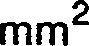 Тусгаарлагчийн төрөл  Maтериал  Ангилал  Тусгаарлагчийн төрөл  Maтериал  Ангилал  Шөргөн тусгаарлагч Шөргөн тусгаарлагч Шөргөн тусгаарлагч Шөргөн тусгаарлагч Шөргөн тусгаарлагч Шөргөн тусгаарлагч Тусгаарлагчийн төрөл  Maтериал  Ангилал  Тусгаарлагчийн төрөл  Maтериал  Ангилал  Шаазан материал  Шаазан материал  Хатаасан шил  Хатаасан шил  Бэхжүүлсэн шил  Бэхжүүлсэн шил  Тусгаарлагчийн төрөл  Maтериал  Ангилал  Тусгаарлагчийн төрөл  Maтериал  Ангилал  ABABABTӨРЛИЙН ТУРШИЛТ Баталгаажуулах хэмжээ  555555TӨРЛИЙН ТУРШИЛТ Хуурай нөхцөлд аянгын импульсийг тэсвэрлэх хүчдэлийн туршилт 33     13,3    29,13    29,23  35 3TӨРЛИЙН ТУРШИЛТ Чийгтэй нөхцөлд чадал давтамжийг тэсвэрлэх хүчдэлийн туршилт33     14,3    29,13    29,23  35 3TӨРЛИЙН ТУРШИЛТ Механик эвдрэл үүсгэх ачааллын туршилт55   19,1,5    19,35    29,355ЗАГВАРЫН ТУРШИЛТ Баталгаажуулах хэмжээE2E2E2E2E2E2ЗАГВАРЫН ТУРШИЛТ Tемпературын цикл туршилтE1&E2E1&E2E1&E2E1&E2ЗАГВАРЫН ТУРШИЛТ Mеханик эвдрэл үүсгэх ачааллын туршилтE1E1E1E1E1E1ЗАГВАРЫН ТУРШИЛТ Дулаанд нэрвэгдэх туршилт E2E2ЗАГВАРЫН ТУРШИЛТ Цооролтыг тэсвэрлэх туршилт E2<15>E2<15>E2<15>ЗАГВАРЫН ТУРШИЛТ Сүвэрхэг туршилт E1E1ЗАГВАРЫН ТУРШИЛТ Цайрдсан туршилт ¹E2E2E2E2E2E2ТОГТСОН ТУРШИЛТ Энгийн үзэгдэх техникийн үзлэгAllAllAllAllAllAllТОГТСОН ТУРШИЛТ Тогтмол хийх цахилгаан туршилт All<16>All<16>¹ Холбогдох хамаарал  ¹ Холбогдох хамаарал  ¹ Холбогдох хамаарал  ¹ Холбогдох хамаарал  ¹ Холбогдох хамаарал  ¹ Холбогдох хамаарал  ¹ Холбогдох хамаарал  ¹ Холбогдох хамаарал  Insulator typeMaterial  Class  Insulator typeMaterial  Class  Pin insulator Pin insulator Pin insulator Pin insulator Pin insulator Pin insulator Insulator typeMaterial  Class  Insulator typeMaterial  Class  Ceramic material  Ceramic material  Annealed glass  Annealed glass  Toughened glass  Toughened glass  Insulator typeMaterial  Class  Insulator typeMaterial  Class  ABABABTYPE TESTS Verification of the dimensions 555555TYPE TESTS Dry lightning impulse withstand voltage test 33     13,3    29,13    29,23  35 3TYPE TESTS Wet power-frequency withstand voltage test33     14,3    29,13    29,23  35 3TYPE TESTS Mechanical failing load test55   19,1,5    19,35    29,355SAMPLE TESTS Verification of the dimensionsE2E2E2E2E2E2SAMPLE TESTS Temperature cycle testE1&E2E1&E2E1&E2E1&E2SAMPLE TESTS Mechanical failing load testE1E1E1E1E1E1SAMPLE TESTS Thermal shack testE2E2SAMPLE TESTS Puncture withstand testE2<15>E2<15>E2<15>SAMPLE TESTS Porosity testE1E1SAMPLE TESTS Galvanizing test ¹E2E2E2E2E2E2ROUTINE TESTSRoutine visual inspectionAllAllAllAllAllAllROUTINE TESTSRoutine electrical testAll<16>All<16>¹ When applicable.¹ When applicable.¹ When applicable.¹ When applicable.¹ When applicable.¹ When applicable.¹ When applicable.¹ When applicable.29 Шөргөн тусгаарлагчийн туршилтын байрлал 29.1 Цахилгаан туршилтын стандарт байрлал Шөргөн тусгаарлагчийн төрлөөс хамааран (3-р зүйл) тулгуур хөндлөвчнүүдээс бүрдсэн хоёр байрлалыг ашиглана. Ашиглаж буй тусгаарлагчийн бүрэлдэхүүн хэсэг нь тулгуур бүтэцтэй контакт үүсгээгүй тулгуур шөргөн тусгаарлагчийн хувьд: Туршилтын загварыг дээд электрод болон холбогдсон металлын хэсгүүдээс тулгуур хөндлөвч хүртэлх хамгийн богино хуурай нумын зай 25% -аас 50% хүртэл урттай босоо металл шөргө дээр суурилуулна. Шөргө нь туршилтын загвартай хамт нэг тэнхлэгтэй байна. Хэрэв тусгаарлагч нь интеграл шөргөтэй бол үүнийг ашиглана.Ашиглаж буй тусгаарлагчийн бүрэлдэхүүн хэсэг нь тулгуур бүтэцтэй контакт үүсгэсэн шөргөн тусгаарлагчийн хувьд (шөргөн тулгуур): Туршилтын загвар нь тулгуур хөндлөвчнүүдээс бүрдсэн шууд бэхэлнэ.Хэрэв бусдаар заагаагүй бол тулгуур хөндлөвч нь 76 мм-ээс багагүй, 152 мм-ээс ихгүй хэвтээ, шулуун, гөлгөр,металл хоолой байна. Үүнийг газраас багадаа 1 м өндөрт байрлуулна.13 мм-ээс бага биш байх диаметр бүхий тулгуур хөндлөвчийг тэгш өнцөгт байрлуулж, хаалтаас дээш тусгаарлагчийн өндрөөс хамгийн багадаа хоёр дахин сунгасан дамжуулагчийг тусгаарлагчийн хажуугийн ховилд аль болох хэвтээ байдлаар бэхлэх ёстой. Энэ нь 2.5 мм орчим диаметртэй төмөр утсаар бэхлэгдэх ёстой бөгөөд урт нь дамжуулагчийг ороож, дээд хэсгийн диаметрээс хоёр дахин их, тусгаарлагчийн тал бүр дээр жигд дамжуулна. Энэ нь түүний үзүүрт нэвт цохилт гарч ирдэггүй урттай байх ёстой. Чийгтэй нөхцөлд туршилт хийхдээ дамжуулагчийг борооны чиглэлд хэвийн байхаар байрлуулж, хиймэл борооны шүрших төхөөрөмжийн ойролцоо тусгаарлагчийн хажуу талд байрлуулна.Тусгаарлагчийн өндөр нь 1 м буюу түүнээс 1,5 дахин их байхаас илүү өөр объект тусгаарлагчийн ойролцоо байж болохгүй. Хэрэв тусгаарлагчийг хавчаараар хангаж байвал дамжуулагчийг хавчаарт байрлуулна. Туршилтын хүчдэлийг дамжуулагч, газардуулгын хооронд ашиглана.29.2 Ашиглалтын нөхцөлийг дуурайлгасан цахилгааны туршилтын байрлалЗахиалгын явцад тохиролцсоны дараа шөргөн тусгаарлагч дээрх цахилгааны туршилтыг үйлчилгээний нөхцөлд аль болох ойр адил нөхцөлөөр хийнэ.  Үйлчилгээний нөхцөлийг хуулбарлах хэмжээг олж авсан үр дүнд нөлөөлж болох бүх хүчин зүйлийг харгалзан худалдан авагч ба үйлдвэрлэгчийн хооронд тохиролцох ёстой.ТАЙЛБАР - Стандарт аргачлалыг эдгээр стандарт бус нөхцөлд ашиглахад шинж чанар нь хэмжилтийн утгаас ялгаатай байж болно.29.3 Механик эвдрэл үүсгэх ачааллын туршилтын байрлал Хэрэв шөрөг ба тусгаарлагч хэсгийг салгаж болох юм бол тусгаарлагчийг тогтоосон механик эвдрэл үүсгэх ачааллыг мэдэгдэхүйц гажилтгүйгээр тэсвэрлэх чадвартай хатуу бэхлэгдсэн шөргөн дээр суурилуулна.Салшгүй шөрөгтэй тусгаарлагчийн хувьд туршилтыг бүрэн тусгаарлагч дээр хийнэ.Дамжуулагчийн хавтгай дахь механик эвдрэл үүсгэх ачааллыг хажуугийн ховилыг тойруулсан төмөр утсаар тусгаарлагчийн тэнхлэгт перпендикуляр-аар байрлуулна. Төмөр утсыг тусгаарлагчийн хажуу талын ховилын хүчдэлээс зайлсхийлгэх буюу холдуулах байдлаар байрлуулна.  Хэрэв тусгаарлагч нь хавчаар буюу бэхэлгээтэй бол бол механик ачааллыг үйлчлэх даралтыг хамгийн сайн нэмэгдүүлдэг. Бүлэг 7: Шугамын тулгууран тусгаарлагч Дараах туршилтууд шугамын тулгууран тусгаарлагчид хамаарна. Тодорхой туршилтуудыг зөвхөн тодорхой ангиллын тусгаарлагч эсвэл материалд хэрэглэх боломжтой. Шугамын тулгууран тусгаарлагчтай холбоотой туршилтуудыг тодорхойлохын тулд дараах харьцуулсан лавлах (хүснэгт 2).Дөрвөн тал тус бүрийн эхний мөрөнд байгаа тоонууд нь туршилт бүрд оруулах тусгаарлагчийн хэмжигдэхүүнийг илэрхийлнэ; E1 ба E2 кодууд нь 8.2-р дэд зүйлд заасан загварын эшлэлтэй нийцэх ёстой. Дөрвөн тал тус бүрийн хоёр дахь мөрөнд (налуу үсгээр дүрслэх) нь тухайн тусгаарлагч ба туршилтад нийцэх зүйл, ба/эсвэл дэд зүйлийг заана.Доорх харьцуулсан лавлах хүснэгтэд заасны дагуу холбогдох төрлийн туршилтыг зөвхөн тухайн тусгаарлагчийн хувьд нэг удаа хийх ёстой (илүү дэлгэрэнгүйг 6.1-р дэд зүйлээс харна уу).Загварын туршилтад хамаарах харьцуулсан лавлах хүснэгтэд заасны дагуу E1 эсвэл E2 –оос туршилтын загварыг авна. Загварын хэмжээг 8.2-д заасан дэд зүйлтэй нийцэх байдлаар тодорхойлно. Загварын туршилтыг доор заасан дарааллаар гүйцэтгэнэ; зөвхөн хоёуланд нь хамаарах туршилтыг хийсний дараа зөвхөн E1 (эсвэл E2) жишээнд хамаарах туршилтыг хийх боломжтой.Тогтмол хийх туршилтад холбогдох  тусгаарлагч бүр дээр хийнэ.Шугамын тулгууран тусгаарлагчид зориулсан суурилуулалтын байрлалыг 31-р зүйлд заасан.30 Шугамын тулгууран тусгаарлагч дээрх туршилтын үр дүнгийн статистик дүн шинжилгээний коэффициент 30.1 Төрлийн туршилтын коэффициентШугамын тулгууран тусгаарлагч дээр механик эвдрэл үүсгэх ачааллын туршилтын төрлийн туршилтын үр дүнгийн дүн шинжилгээнд дараах коэффициентыг ашиглана. 30.2 Загварын туршилтын коэффициентШугамын тулгууран тусгаарлагч дээр механик эвдрэл үүсгэх ачааллын туршилтын загварын туршилтын үр дүнгийн дүн шинжилгээнд дараах коэффициентыг ашиглана. 29 Mounting arrangements for tests on pin insulators29.1 Standard mounting arrangement for electrical testsDepending on the type of pin insulator (clause 3), two mounting arrangements on to the supporting cross-arm are used.For pin insulators where the insulating component in service is supported without contact with the supporting structure:The test specimen shall be mounted on a vertical metal pin of approximately 25 mm diameter of such length that the shortest dry-arcing distance from the upper electrode and/or connected metallic parts to the supporting cross-arm shall be 25 %  to  50  % greater than the similar distance to the pin. The pin shall be coaxial with the  test  specimen. If the insulator has an integral pin, this shall be used.For pin insulators where the insulating component in service is in contact with the supporting structure (pin post):The test specimen shall be attached direct to the supporting cross-arm.Unless otherwise specified, the supporting cross-arm  shall  be  a  horizontal,  straight, smooth, earthed, metallic tube or structural member having a horizontal width not less than 76 mm and not more than 152 mm. It shall be placed at least 1 m above the ground.A conductor not less than 13 mm diameter placed at right angles to  the supporting  cross- arm and extending in both directions at least twice  the  insulator  height  beyond  the  top shed shall be secured as nearly as possible  horizontally  in  the  side  groove  of  the insulator. It shall be secured by means of a  metallic  wire  of  approximately  2,5  mm diameter wrapped around the conductor of  a length  approximately  twice  the  diameter  of the top shed and extending equally on each side of the insulator. It shall be of such length  that flashover does not occur at  its ends.  For wet tests the conductor  shall be placed  so  that it is normal to the rain direction and on the side of  the  insulator  nearest  the  artificial rain spray equipment.No other object shall be nearer to the insulator than 1 m or 1,5 times the height of the insulator, whichever, is the greater.If the insulator is provided with a clamp, the conductor shall be placed in the clamp. The test voltage shall be applied between the conductor and earth.29.2 Mounting arrangements for electrical tests reproducing service conditionsWhen so agreed at the time of ordering, electrical tests on pin insulators  may  be made  under conditions that reproduce service conditions as closely as possible. The extent  to which service conditions are reproduced shall be agreed between the purchaser and the manufacturer, taking into account all factors which may influence the results obtained.NOTE - Under these non-standard conditions, the characteristics may differ from the values measured using the standard method of mounting.29.3 Mounting arrangement for the mechanical failing load testIf pin and insulating component can be separated, the insulator shall  be  mounted  on  a rigidly fixed pin capable of withstanding the specified mechanical failing load without appreciable deformation.For insulators with integral pin, the test shall be carried out on the complete insulator.The mechanical load shall be applied perpendicularly to the axis of the insulator in the plane of the conductor by means of a wire rope encircling the side groove. The wire rope shall be placed in such a way that localized stresses in the side groove of the insulator are avoided. If the insulator is supplied with a clamp, the mechanical load shall be applied in a manner to best reproduce service stresses.Section 7: Line post insulatorsThe following tests are applicable to line post insulators. Certain tests are applicable only to certain classes of insulators or materials. To determine the tests which are applicable to line post insulators, refer to the following cross-reference table (table 2).The numbers on the first line in each square represent the quantity of insulators to be submitted to each test; the codes E1 and E2 correspond to the references given to the samples in subclause 8.2. The second line in each square (figures in italics) indicates the clauses and/or subclauses which are applicable to the insulator and test in question.The applicable type tests, as indicated in the cross-reference table below, are to be performed once only for a given insulator (see subclause 6.1 for more details).The applicable sample tests are performed on the samples E1 or E2 as indicated in the cross-reference table. The sizes of these samples shall be determined in accordance with subclause 8.2. The sample tests shall be performed in the order indicated below; however, it is possible to carry out the tests which apply only to sample E1 (or E2) before those which apply to the other sample, after having carried out those tests which apply to both samples.The applicable routine tests shall be performed on every insulator.Mounting arrangements specific to line post insulators are given in clause 31.30 Coefficients for statistical analysis of the test results on line post insulators30.1 Coefficient for type testsThe following coefficient shall be used for the analysis of the type test results of the mechanical failing load test on line post insulators:30.2 Coefficients for sample testsThe following coefficients shall be used for the analysis of the sample test results of the mechanical failing load test on line post insulators:Тусгаарлагчийн төрөлМатериал Өндөр 1)Ангилал Тусгаарлагчийн төрөлМатериал Өндөр 1)Ангилал Шугамын тулгууран тусгаарлагч  Шугамын тулгууран тусгаарлагч  Шугамын тулгууран тусгаарлагч  Шугамын тулгууран тусгаарлагч  Шугамын тулгууран тусгаарлагч  Шугамын тулгууран тусгаарлагч  Тусгаарлагчийн төрөлМатериал Өндөр 1)Ангилал Тусгаарлагчийн төрөлМатериал Өндөр 1)Ангилал Шаазан материалШаазан материалХатаасан шил Хатаасан шил Бэхжүүлсэн шил Бэхжүүлсэн шил Тусгаарлагчийн төрөлМатериал Өндөр 1)Ангилал Тусгаарлагчийн төрөлМатериал Өндөр 1)Ангилал H ≤ 600H > 600H ≤ 600H > 600H ≤ 600H > 600Тусгаарлагчийн төрөлМатериал Өндөр 1)Ангилал Тусгаарлагчийн төрөлМатериал Өндөр 1)Ангилал AAAТӨРЛИЙН ТУРШИЛТХэмжээг баталгаажуулах555555ТӨРЛИЙН ТУРШИЛТХуурай нөхцөлд аянгын импульсийг тэсвэрлэх хүчдэлийн туршилт 31     13,3    31,11    31,23  35 1ТӨРЛИЙН ТУРШИЛТЧийгтэй нөхцөлд чадал давтамжийг тэсвэрлэх хүчдэл 31     14,3    31,11    32,23  35 1ТӨРЛИЙН ТУРШИЛТМеханик эвдрэл үүсгэх ачааллын туршилт55   19,15    19,45    30,1531,3   5ЗАГВАРЫН ТУРШИЛТХэмжээг баталгаажуулахE2E2E2E2E2E2ЗАГВАРЫН ТУРШИЛТТемпературын циклийн туршилтE1&E2E1&E2E1&E2E1&E2ЗАГВАРЫН ТУРШИЛТМеханик эвдрэл үүсгэх ачааллын туршилтE1E1E1E1E1E1ЗАГВАРЫН ТУРШИЛТДулаанд нэрвэгдэх туршилтE2E2ЗАГВАРЫН ТУРШИЛТСүвэрхэг туршилтE1E1ЗАГВАРЫН ТУРШИЛТЦайрдсан туршилт ¹E2E2E2E2E2E2ТОГТСОН ТУРШИЛТТогтмол харагдах техникийн үзлэгAllAllAllAllAllAllТОГТСОН ТУРШИЛТRoutine electrical testAll<28,1>All<28,1>All<28,1>1) H нь миллиметрээр илэрхийлэгдсэн ерөнхий нийт өндөр юм (IEC720-г үзнэ)2) В ангиллын шугаман тусгаарлагчыг В ангиллын шөргөн тусгаарлагчид хамаарах туршилтанд оруулна 1-р хэсгийг үзнэ үү).1) H нь миллиметрээр илэрхийлэгдсэн ерөнхий нийт өндөр юм (IEC720-г үзнэ)2) В ангиллын шугаман тусгаарлагчыг В ангиллын шөргөн тусгаарлагчид хамаарах туршилтанд оруулна 1-р хэсгийг үзнэ үү).1) H нь миллиметрээр илэрхийлэгдсэн ерөнхий нийт өндөр юм (IEC720-г үзнэ)2) В ангиллын шугаман тусгаарлагчыг В ангиллын шөргөн тусгаарлагчид хамаарах туршилтанд оруулна 1-р хэсгийг үзнэ үү).1) H нь миллиметрээр илэрхийлэгдсэн ерөнхий нийт өндөр юм (IEC720-г үзнэ)2) В ангиллын шугаман тусгаарлагчыг В ангиллын шөргөн тусгаарлагчид хамаарах туршилтанд оруулна 1-р хэсгийг үзнэ үү).1) H нь миллиметрээр илэрхийлэгдсэн ерөнхий нийт өндөр юм (IEC720-г үзнэ)2) В ангиллын шугаман тусгаарлагчыг В ангиллын шөргөн тусгаарлагчид хамаарах туршилтанд оруулна 1-р хэсгийг үзнэ үү).1) H нь миллиметрээр илэрхийлэгдсэн ерөнхий нийт өндөр юм (IEC720-г үзнэ)2) В ангиллын шугаман тусгаарлагчыг В ангиллын шөргөн тусгаарлагчид хамаарах туршилтанд оруулна 1-р хэсгийг үзнэ үү).1) H нь миллиметрээр илэрхийлэгдсэн ерөнхий нийт өндөр юм (IEC720-г үзнэ)2) В ангиллын шугаман тусгаарлагчыг В ангиллын шөргөн тусгаарлагчид хамаарах туршилтанд оруулна 1-р хэсгийг үзнэ үү).1) H нь миллиметрээр илэрхийлэгдсэн ерөнхий нийт өндөр юм (IEC720-г үзнэ)2) В ангиллын шугаман тусгаарлагчыг В ангиллын шөргөн тусгаарлагчид хамаарах туршилтанд оруулна 1-р хэсгийг үзнэ үү).Insulator typeMaterial  Class  Insulator typeMaterial  Class  Line post insulator Line post insulator Line post insulator Line post insulator Line post insulator Line post insulator Insulator typeMaterial  Class  Insulator typeMaterial  Class  Ceramic material  Ceramic material  Annealed glass  Annealed glass  Toughened glass  Toughened glass  Insulator typeMaterial  Class  Insulator typeMaterial  Class  H ≤ 600H > 600H ≤ 600H > 600H ≤ 600H > 600Insulator typeMaterial  Class  Insulator typeMaterial  Class  AAATYPE TESTS Verification of the dimensions 555555TYPE TESTS Dry lightning impulse withstand voltage test 31     13,3    31,11    31,23  35 1TYPE TESTS Wet power-frequency withstand voltage test31     14,3    31,11    32,23  35 1TYPE TESTS Mechanical failing load test55   19,15    19,45    30,1531,3   5SAMPLE TESTS Verification of the dimensionsE2E2E2E2E2E2SAMPLE TESTS Temperature cycle testE1&E2E1&E2E1&E2E1&E2SAMPLE TESTS Mechanical failing load testE1E1E1E1E1E1SAMPLE TESTS Thermal shack testE2E2SAMPLE TESTS Porosity testE1E1SAMPLE TESTS Galvanizing test ¹E2E2E2E2E2E2ROUTINE TESTSRoutine visual inspectionAllAllAllAllAllAllROUTINE TESTSRoutine electrical testAll<28,1>All<28,1>All<28,1>1) H is the nominal overall height in millimeters (see IEC 720).2) Class B line post insulators shall be submitted to the tests  applicable  to  class  B  pin insulators  (see section 1).1) H is the nominal overall height in millimeters (see IEC 720).2) Class B line post insulators shall be submitted to the tests  applicable  to  class  B  pin insulators  (see section 1).1) H is the nominal overall height in millimeters (see IEC 720).2) Class B line post insulators shall be submitted to the tests  applicable  to  class  B  pin insulators  (see section 1).1) H is the nominal overall height in millimeters (see IEC 720).2) Class B line post insulators shall be submitted to the tests  applicable  to  class  B  pin insulators  (see section 1).1) H is the nominal overall height in millimeters (see IEC 720).2) Class B line post insulators shall be submitted to the tests  applicable  to  class  B  pin insulators  (see section 1).1) H is the nominal overall height in millimeters (see IEC 720).2) Class B line post insulators shall be submitted to the tests  applicable  to  class  B  pin insulators  (see section 1).1) H is the nominal overall height in millimeters (see IEC 720).2) Class B line post insulators shall be submitted to the tests  applicable  to  class  B  pin insulators  (see section 1).1) H is the nominal overall height in millimeters (see IEC 720).2) Class B line post insulators shall be submitted to the tests  applicable  to  class  B  pin insulators  (see section 1).31 Шугамын тулгууран тусгаарлагчид хийгдэх туршилтын байрлал 31.1 Цахилгааны туршилтын суурилуулах стандарт байрлал Тусгаарлагчийг урвуу U сувгаас хийсэн хэвтээ газардуулгатай металл хийцийн голд босоо байрлалд угсарна. Энэ төмөр бүтэц нь туршиж буй тусгаарлагчийн суурийн диаметртэй ойролцоо өргөнтэй байх ба тусгаарлагчийн өндрөөс 2 дахин бага урттай байх ёстой. Газраас багадаа 1 м-ийн өндөрт байрлуулна.Тусгаарлагчийн ойр тойронд  өндөр нь 1 м болон 1.5-аас  дахин их байхаас өөр объект байх ёсгүй. 13 мм-ээс бага биш байх диаметр бүхий тулгуур хөндлөвчийг тэгш өнцөгт байрлуулж, хаалтаас дээш тусгаарлагчийн өндрөөс хамгийн багадаа хоёр дахин сунгасан дамжуулагчийг тусгаарлагчийн хажуугийн ховилд аль болох хэвтээ байдлаар бэхлэх ёстой. Тусгаарлагчийн тал бүр дээр ижил хэмжээгээр сунгасан, хаалтны диаметрээс хоёр дахин их урттай дамжуулагч нь ойролцоогоор 2,5 мм диаметртэй металл утасаар бэхлэгддэг. Төгсгөлд нь нэвт цохилт үүсэхгүй байна. Чийгтэй нөхцөлд туршилт хийхдээ дамжуулагчийг борооны чиглэлд хэвийн байхаар байрлуулж, зохиомол борооны шүрших төхөөрөмжийн ойролцоо тусгаарлагчийн хажуу талд байрлуулна Хэрэв тусгаарлагчийг хавчаараар хангаж байвал дамжуулагчийг хавчаарт байрлуулна. Туршилтын хүчдэлийг дамжуулагч болон газардуулга хооронд ашиглана.31.2 Ашиглалтын нөхцөлийг дахин сэргээдэг цахилгаан туршилтын байрлал Захиалга хийх үед тохиролцсоны дараа үйлчилгээний нөхцлийг аль болох ойртуулах нөхцөлөөр шугамын тулгууран тусгаарлагч дээр цахилгаан туршилт хийж болно. Үйлчилгээний нөхцөлийг хуулбарлах хэмжээг олж авсан үр дүнд нөлөөлж болох бүх хүчин зүйлийг харгалзан худалдан авагч ба үйлдвэрлэгчийн хооронд тохиролцох ёстой.ТАЙЛБАР - Эдгээр стандарт бус нөхцөлд шинж чанарууд нь бэхэлгээний стандарт аргыг ашиглан хэмжсэн хэмжээнээс ялгаатай байж болно.31.3 Механик эвдрэл үүсгэх ачааллын туршилтын байрлал Шугамын тулгууран тусгаарлагчийг туршилтын явцад үүсэх ачааллыг мэдэгдэхүйц деформацгүйгээр тэсвэрлэх чадвартай хатуу бэхлэгдсэн хүрээ дээр суурилуулсан байна. Төрөл ба загварын туршилтад ижил хүч чадлын бэхэлгээний бэхэлгээ буюу боолтыг ашиглана. Хэрэв бэхэлгээ эсвэл боолт (салаа) -ыг салгаж авах боломжтой бол шугаман тусгаарлагчийн ачааллыг шалгахад эдгээр хэсгүүдийн бат бөх чанарыг нэмэгдүүлэх боломжтой.Механик ачааллыг тусгаарлагчийн тэнхлэг ба дамжуулагчийн тэнхлэгт перпендикуляр байлгана. Дээд талд нь металл холбох хэрэгсэлгүй тусгаарлагчийн хувьд ачааллыг хажуугийн ховилыг тойрсон төмөр олсоор гүйцэтгэнэ. Утас татлагыг тусгаарлагчийн хажуугийн ховил дахь орон нутгийн хүчдэлээс зайлсхийх байдлаар байрлуулна. Дээд талд металл холбох хэрэгслээр хангагдсан тусгаарлагчийн хувьд ачааллыг эдгээр холбох хэрэгсэлд хэрэглэнэ. Хэрэв тусгаарлагчийг хавчаараар хангаж өгсөн бол механик ачааллын ашиглалтын хүчлэгийг хамгийн сайн нөхөн сэргээж байх ёстой.8 дугаар бүлэг : Хэлхмэл тусгаарлагчийн цогц хэсэг Дараах туршилтыг хэлхмэл тусгаарлагчийн цогц хэсэгт хийнэ. Уг туршилтыг зөвхөн тусгаарлагч эсвэл материалын тодорхой ангилалд ашиглах боломжтой. Хэлхмэл  тусгаарлагчийн цогц хэсгийн туршилтыг тодорхойлохын тулд харьцуулсан лавлах хүснэгтээс харах хэрэгтэй (хүснэгт 3-ийг харна уу).Дөрвөлжин бүрийн эхний мөрөнд байгаа тоонууд нь туршилт бүрд оруулах тусгаарлагчийн тоог илэрхийлнэ. E1 ба E2 кодууд нь 8.2-р дэд зүйл жишээнд өгсөн ишлэлтэй ижил байна. Дөрвөлжин бүрийн хоёр дахь мөр (налуу үсгээр тэмдэглэгддэг) нь тухайн тусгаарлагч болон туршилтанд хамааралтай зүйл, дэд заалтыг заадаг.  Холбогдох төрлийн туршилтыг доорх харьцуулсан лавлах  хүснэгтэд заасны дагуу тухайн тусгаарлагч эсвэл түүнтэй ижил төстэй хийцтэй тусгаарлагчийн хувьд зөвхөн нэг удаа хийх ёстой (6.1-р дэд зүйл, 32-р зүйлийг харна уу).Тухайн загварын туршилтыг харьцуулсан лавлах хүснэгтэд заасны дагуу E1 эсвэл E2-н жишээн дээр гүйцэтгэнэ. 8.2 дэд зүйлд заасны дагуу эдгээр жишээний хэмжээг тодорхойлно. Загварын туршилтыг доор заасан дарааллаар гүйцэтгэнэ; гэхдээ зөвхөн E1 (эсвэл E2) загвард хамаарах туршилтыг хоёр загвард хамаарах туршилтуудыг хийсний дараа бусад загвард хамаарахаас өмнө хийх боломжтой.Холбогдох тогтмол хийх туршилтыг тусгаарлагч бүр дээр хийнэ. Хэлхмэл тусгаарлагчийн цогц хэсэгт хамааралтай бэхэлгээний зохицуулалтыг 34-р зүйлд өгсөн болно.32 Хэлхмэл тусгаарлагчид хийгдэх төрлийн туршилтуудад хамаарах зааварчилгаа32.1 Хэлхмэл тусгаарлагчид хийгдэх цахилгаан төрлийн туршилтуудСтандарт богино хэлхээс дээр хийгддэг цахилгаан төрлийн туршилтууд нь зэргэлдээ цогц хэсгүүд байгаа эсэхийг харгалзан ялгаатай хэлхмэл тусгаарлагчийн цогц хэсэг гүйцэтгэлийг стандартад харьцуулан үзүүлэх зорилготой юм. Тодорхой гүйцэтгэл ба стандарт богино хэлхээс дээр авсан туршилтын үр дүнг кВ/м-ээр илэрхийлнэ.ТАЙЛБАР Стандарт богино хэлхээс дээр өгөгдсөн гүйцэтгэл ба туршилтын үр дүнг шугаман үндсэн дээр урт хэлхээсээр сунгаж болохгүй. Гэхдээ тэсвэрлэх хүчдэлийн туршилтыг өөр өөр урттай хоёр богино хэлхээс дээр (жишээлбэл, 1 м ба 2 м) хийсэн бол үр дүнг шугаман интерполяцаар туршиж үзсэн хоёр уртын хоорондох урт нь хоорондоо холбогдсон чавхдасын гүйцэтгэлийн талаар мэдээлэл өгөх боломжтой.6.1-р дэд зүйлд ишлэл болгон дурдсан цахилгаан эквивалент тусгаарлагчийн цогц хэсэг нь ижил үйлдвэрт, ижил материалтай, ижил процессоор хийгдсэн бөгөөд дараах үзүүлэлттэй байна: урт туйван хэлбэрийн тусгаарлагчийн хувьд: хэвийн дотор талын диамерт ижил эсвэл бага нэрлэсэн ирмэг хормой хоорондын зайг тааруулахад ± 5 % дотор ижил байна ирмэг хормойнуудыг ил гарган гадагшлуулахад ± 5 %-тай ижил байна ирмэг хормойнуудыг ил гарган гадагшлуулахад ижил байна.тагтай шөргөн тусгаарлагчийн хувьдтусгаарлах бүрэлдэхүүн хэсэг нь ижилхэвийн хоорондын зай нь ± 5 % дотор ижил байна.32.2	Механик төрлийн туршилт6.1-р дэд зүйлд ишлэл болгон дурдсан цахилгаан эквивалент тусгаарлагчийн цогц хэсэг нь ижил үйлдвэрт, ижил материалтай, ижил процессоор хийгдсэн, ижил хүч чадлын ангитай, ижил холболтын хэмжээтэй ба тусгаарлагч бүрэлдэхүүн хэсгүүдийн хоорондох холболтын ижил загварыг хэлнэ. Нэмж дурдахад дараах шинж чанаруудтай:урт туйван хэлбэрийн тусгаарлагчийн хувьд:хэвийн дотор талын диаметр ижил хэвийн ирмэг хормой хоорондын зайг тааруулахад ижил эсвэл их хэвийн ирмэг хормой нь ижил эсвэл бага байна хэвийн гадаргуугийн цахилалтын замын урт ижил эсвэл бага хэвийн нум үүсэх зай нь ижил эсвэл бага байж болно.тагтай шөргөн тусгаарлагчийн хувьдхэвийн диаметр нь ижил эсвэл бага хэвийн гадаргуугийн замын урт нь ижил эсвэл богино байна. Гадаргуугийн цахилалтын замын урт нь ижил эсвэл бага байж болно.33 Хэлхмэл тусгаарлагч дээр хийгдэх туршилтын үр дүнд статистик анализ хийх коэффициент 33.1 Төрлийн туршилтын коэффициент Механик эвдрэл үүсгэх ачаалал, цахилгаан механик эвдрэл үүсгэх ачаалал, хэлхмэл тусгаарлагч дээрх дулаан-механик гүйцэтгэлийн туршилтын үр дүнгийн шинжилгээнд дараах  коэффициентыг ашиглана: Дээж авах хэмжээ = 5 = 1,2Дээж авах хэмжээ = 10 = 0,7233.2 Загварын туршилтын коэффициент Механик эвдрэл үүсгэх ачаалал, цахилгаан механик эвдрэл үүсгэх ачаалал, хэлхмэл тусгаарлагч дээрх дулаан-механик гүйцэтгэлийн туршилтуудын загварын туршилтын үр дүнг шинжилж дараах коэффициентийг ашиглана.31 Mounting arrangements for tests on line post insulators31.1 Standard mounting arrangement for electrical tesfsThe insulator shall be mounted in an upright position at the centre of a horizontal earthed metallic structure made from an inverted U channel. This metallic structure shall  have  a  width approximately equal to the diameter of the base of the insulator under test and shall have a length at least equal to twice the insulator height. It  shall be placed at least  1 m  above the ground.No other object shall be nearer to the insulator than 1 m or 1,5 times the height of the insulator, whichever is the greater.A conductor not less than 13 mm diameter placed at right angles  to  the  supporting cross-arm and extending in both directions at least  twice  the insulator  height  beyond  the top shed shall be secured as nearly as possible horizontally in the side groove of  the insulator. It shall be secured by means of a metallic  wire  of  approximately  2,5  mm  diameter wrapped around the conductor  for a distance  of approximately  twice the diameter of the top shed and extending equally on each side of the insulator.  It  shall be  of  such length that flashover does not occur at its ends. For wet  tests  the  conductor  shall  be  placed so that it is normal to the rain direction and on the side of the insulator nearest the artificial rain spray equipment.If the insulator is provided with a clamp, the conductor shall be placed in the clamp. The test voltage shall be applied between the conductor and earth.31.2 Mounting arrangements for electrical tests reproducing service conditionsWhen so agreed at the time of ordering, electrical tests  on line post  insulators  may  be  made under conditions that reproduce service  conditions  as  closely  as  possible.  The extent to which service conditions are reproduced shall be agreed between the purchaser  and the manufacturer, taking into account all factors which may influence the  results obtained.NOTE - Under these non-standard conditions, the characteristics may differ from the values measured using the standard method of mounting.31.3 Mounting arrangement for the mechanical failing load testLine post insulators shall be mounted on a rigidly fixed frame  capable  of  withstanding without appreciable deformation the loads to which it will be subjected during the test. The same strength attachment stud or bolt(s) shall be  used in type  and  sample  tests.  If  the stud or bolt(s) are separable, the strength of these parts can be increased when testing for  the failing load of the line post insulator.The mechanical load shall be applied perpendicularly to the axis of the insulator and to the axis of the conductor. For insulators without metal fittings at the top, the load shall be applied by means of a wire rope encircling the side groove. The wire rope shall be placed in such a way that localized stresses in the side groove of the insulator are avoided. For insulators provided with metal fittings at the top, the load shall be applied to these fittings. If the insulator is provided with a clamp, the mechanical load shall be applied in a manner that best reproduces service stresses.Section 8: String insulator unitsThe following tests are applicable to string insulator units. Certain tests are applicable only to certain classes of insulators or materials. To determine the tests which are applicable to string insulator units, refer to the following cross-reference table (table 3). The numbers on the first line in each square represent the quantity of insulators to be submitted to each test; the codes E1 and E2 correspond to the references given to the samples  in subclause 8.2. The second line in each square (figures in italics) indicates the clauses and/or subclauses which are applicable to the insulator and test in question.The applicable type tests, as indicated in the cross-reference table below, are to be performed once only for a given insulator or insulator of equivalent design (see subclause 6.1 and clause 32 for more details).The applicable sample tests are to be performed on the samples E1 or E2 as indicated in the cross-reference table. The sizes of these samples shall be determined in accordance with subclause 8.2. The sample tests shall be performed in the order indicated below; however it is possible to carry out the tests which apply only to sample E1 (or E2) before those which apply to the other sample after having carried out those tests which apply to both samples.The applicable routine tests shall be performed on every insulator supplied. Mounting arrangements specific to string insulator units are given in clause 34.32 Prescriptions concerning type tests on string insulators32.1 Electrical type tests on string insulatorsThe electrical type tests which are performed on a short  standard  string  are  intended  to give a comparison of performance, on a standard basis, of different string insulator units, taking into account the effect of the presence of adjacent units. The specified performance and the test results obtained on short standard strings shall be expressed in kV/m.NOTE - The specified performance  and test results obtained  on  short  standard  strings  cannot  necessarily be extended on a linear basis to longer strings. However, if the withstand voltage test is made on two short strings of different lengths (e.g. 1 m and 2 m), then the results may be linearly interpolated to  provide information on the performance of strings whose lengths lie between the two lengths tested.With reference to subclause 6.1, an electrically equivalent insulator unit is a type made in the same factory, with the same materials, and by the same process and has, in addition, the following characteristics:for long rod insulators:nominal core diameter is the same or smallernominal shed spacing is the same within ± 5 %shed projection is the same within ± 5 %shed profile is the same.for cap and pin insulators.the insulating component is the samethe nominal spacing is the same within ± 5 %32.2	Mechanical type testsWith reference to subclause 6.1, a mechanically equivalent insulator unit  is a type made  in the same factory, with the same materials, by the same process, and having the same strength class, the same coupling size and the same design of  connection  between  insulating components and metal parts. In addition it has the following characteristics:for long rod insulators:nominal core diameter is the samenominal shed spacing is the same or largernominal shed projection is the same or smallernominal creepage distance is the same or smallernominal arcing distance is the same or smaller.for cap and pin insulators.nominal diameter is the same or smallernominal creepage distance is the same or smaller.33 Coefficients for statistical analysis of the test results on string insulators33.1 Coefficient for type testsThe following coefficient  shall be used for the analysis of the type test results of the mechanical failing load, the electromechanical failing load, and thermal-mechanical performance tests on string insulators:Sample size = 5 = 1,2Sample size = 10 = 0,7233.2 Coefficients for sample testsThe following coefficients shall be used for the analysis of the sample test results of the mechanical failing load, the electromechanical failing load and thermal-mechanical performance tests on string insulators:         Тусгаарлагчийн хүснэгт                               Дэд төрөл МатериалАнгилал         Тусгаарлагчийн хүснэгт                               Дэд төрөл МатериалАнгилалХэлхмэл тусгаарлагчийн цогц хэсэгХэлхмэл тусгаарлагчийн цогц хэсэгХэлхмэл тусгаарлагчийн цогц хэсэгХэлхмэл тусгаарлагчийн цогц хэсэг         Тусгаарлагчийн хүснэгт                               Дэд төрөл МатериалАнгилал         Тусгаарлагчийн хүснэгт                               Дэд төрөл МатериалАнгилалТагтай шөргөн Тагтай шөргөн Урт туйван хэлбэрийн Урт туйван хэлбэрийн          Тусгаарлагчийн хүснэгт                               Дэд төрөл МатериалАнгилал         Тусгаарлагчийн хүснэгт                               Дэд төрөл МатериалАнгилалШаазан материал Бэхжүүлсэн шил Шаазан материал  Шаазан материал           Тусгаарлагчийн хүснэгт                               Дэд төрөл МатериалАнгилал         Тусгаарлагчийн хүснэгт                               Дэд төрөл МатериалАнгилалBBABТӨРЛИЙН ТУРШИЛТУУДХэмжээг баталгаажуулах10101010ТӨРЛИЙН ТУРШИЛТУУДХуурай нөхцөлд аянгын импульсийг тэсвэрлэх хүчдэлийн туршилт ТӨРЛИЙН ТУРШИЛТУУДчийгтэй нөхцөлд чадал давтамжийг тэсвэрлэх хүчдэлийн туршилт ТӨРЛИЙН ТУРШИЛТУУДЦахилгаан-механик эвдрэл үүсгэх ачааллын туршилт  ТӨРЛИЙН ТУРШИЛТУУДМеханик эвдрэл үүсгэх ачааллын туршилт ТӨРЛИЙН ТУРШИЛТУУДДулаан механик гүйцэтгэлийн туршилтЗАГВАРЫН ТУРШИЛТУУДХэмжээг баталгаажуулах ᵌЗАГВАРЫН ТУРШИЛТУУДVerification of the displacements ЗАГВАРЫН ТУРШИЛТУУДVerification of the locking system ⁴ЗАГВАРЫН ТУРШИЛТУУДТемпературын цикл туршилт ЗАГВАРЫН ТУРШИЛТУУДЦахилгаан механик эвдрэл үүсгэх ачааллын туршилт ЗАГВАРЫН ТУРШИЛТУУДМеханик эвдрэл үүсгэх ачааллын туршилт ЗАГВАРЫН ТУРШИЛТУУДДулаанд нэрвэгдэх туршилт ЗАГВАРЫН ТУРШИЛТУУДЦооролт тэсвэрлэх туршилт ЗАГВАРЫН ТУРШИЛТУУДСүвэрхэг туршилт  ЗАГВАРЫН ТУРШИЛТУУДЦайрдсан туршилт ¹ТОГТМОЛ ХИЙХ ТУРШИЛТУУДБайнгын үзлэг шалгалт ТОГТМОЛ ХИЙХ ТУРШИЛТУУДТогтмол хийх механик туршилт ТОГТМОЛ ХИЙХ ТУРШИЛТУУДТогтмол хийх цахилгаан туршилт 1 SS= Нэг богино хэлхээс дээр хийгдэх туршилт 1 or SS = Нэг тусгаарлагч эсвэл нэг богино хэлхээс дээр хийх туршилт E1 болон E2 холбогч хэмжүүр, бусад хэмжилт нь зөвхөн Е2. 17-р зүйлийг харна уу .Тохиромжтой үед.1 SS= Нэг богино хэлхээс дээр хийгдэх туршилт 1 or SS = Нэг тусгаарлагч эсвэл нэг богино хэлхээс дээр хийх туршилт E1 болон E2 холбогч хэмжүүр, бусад хэмжилт нь зөвхөн Е2. 17-р зүйлийг харна уу .Тохиромжтой үед.1 SS= Нэг богино хэлхээс дээр хийгдэх туршилт 1 or SS = Нэг тусгаарлагч эсвэл нэг богино хэлхээс дээр хийх туршилт E1 болон E2 холбогч хэмжүүр, бусад хэмжилт нь зөвхөн Е2. 17-р зүйлийг харна уу .Тохиромжтой үед.1 SS= Нэг богино хэлхээс дээр хийгдэх туршилт 1 or SS = Нэг тусгаарлагч эсвэл нэг богино хэлхээс дээр хийх туршилт E1 болон E2 холбогч хэмжүүр, бусад хэмжилт нь зөвхөн Е2. 17-р зүйлийг харна уу .Тохиромжтой үед.1 SS= Нэг богино хэлхээс дээр хийгдэх туршилт 1 or SS = Нэг тусгаарлагч эсвэл нэг богино хэлхээс дээр хийх туршилт E1 болон E2 холбогч хэмжүүр, бусад хэмжилт нь зөвхөн Е2. 17-р зүйлийг харна уу .Тохиромжтой үед.1 SS= Нэг богино хэлхээс дээр хийгдэх туршилт 1 or SS = Нэг тусгаарлагч эсвэл нэг богино хэлхээс дээр хийх туршилт E1 болон E2 холбогч хэмжүүр, бусад хэмжилт нь зөвхөн Е2. 17-р зүйлийг харна уу .Тохиромжтой үед.Insulator typeMaterial Height 1’ClassInsulator typeMaterial Height 1’ClassString insulator units String insulator units String insulator units String insulator units Insulator typeMaterial Height 1’ClassInsulator typeMaterial Height 1’ClassCap and pinCap and pinLong rodLong rodInsulator typeMaterial Height 1’ClassInsulator typeMaterial Height 1’ClassCeramic materialToughened glassCeramic material Ceramic material Insulator typeMaterial Height 1’ClassInsulator typeMaterial Height 1’ClassBBABTYPE TESTSVerification of the dimensions10101010TYPE TESTSDry lightning impulse withstand voltage testTYPE TESTSWet power-frequency withstand voltage testTYPE TESTSElectro-mechanical failing load testTYPE TESTSMechanical failing load testTYPE TESTSThermal-mechanical performance testSAMPLE TESTSVerification of the dimensionsᵌSAMPLE TESTSVerification of the displacements SAMPLE TESTSVerification of the locking system ⁴SAMPLE TESTSTemperature cycle testSAMPLE TESTSElectro-mechanical failing load test SAMPLE TESTSMechanical failing load test SAMPLE TESTSThermal shock testSAMPLE TESTSPuncture withstand testSAMPLE TESTSPorosity test SAMPLE TESTSGalvanizing test ¹ROUTINE TESTS Routine visual inspection ROUTINE TESTS Routine mechanical testROUTINE TESTS Routine electrical test1 SS= Test to be carried out on one short string.1 or SS = Test to be carried out either on one insulator or one short string.E1 and E2 for coupling gauging, other dimensions E2 only. See clause 17.When applicable.1 SS= Test to be carried out on one short string.1 or SS = Test to be carried out either on one insulator or one short string.E1 and E2 for coupling gauging, other dimensions E2 only. See clause 17.When applicable.1 SS= Test to be carried out on one short string.1 or SS = Test to be carried out either on one insulator or one short string.E1 and E2 for coupling gauging, other dimensions E2 only. See clause 17.When applicable.1 SS= Test to be carried out on one short string.1 or SS = Test to be carried out either on one insulator or one short string.E1 and E2 for coupling gauging, other dimensions E2 only. See clause 17.When applicable.1 SS= Test to be carried out on one short string.1 or SS = Test to be carried out either on one insulator or one short string.E1 and E2 for coupling gauging, other dimensions E2 only. See clause 17.When applicable.1 SS= Test to be carried out on one short string.1 or SS = Test to be carried out either on one insulator or one short string.E1 and E2 for coupling gauging, other dimensions E2 only. See clause 17.When applicable.34 Хэлхмэл тусгаарлагчийн цогц хэсэгт хийгдэх цахилгаан туршилтын байрлал  Нарийвчлан өгөгдсөн угсрах байрлал нь дараах байдлаар цахилгаан туршилтад ашиглагдана:тагтай шөргөн цогц хэсэг эсвэл урт туйван хэлбэрийн цогц хэсгээс бүрдэх стандарт богино хэлхээс;уртын хэмжээ нь 1 м-ээс их урт туйван хэлбэрийн тусгаарлагчийн цогц хэсэг эсвэл урт туйван хэлбэрийн цогц хэсэгт ашиглах хэлхээс. Хэлхмэл тусгаарлагчийн цогц хэсэг, хэлхмэл тусгаарлагчид дүүжилсэн босоо тогтолцоогоор газардуулсан төмөр утас эсвэл тулгуурын бүтцээс бусад тохиромжтой дамжуулагчийн аргууд байдаг. Тусгаарлагчийн төмөр хийцийн (төмөр гулдмай) хамгийн дээд цэг ба тулгуур бүтцийн хоорондох зай 1 м-ээс багагүй байна. Хэлхмэл тусгаарлагчийн уртаас 1,5 дахин их хэмжээтэй объект өөр ойрхон байх ёсгүй. Шулуун, гөлгөр төмөр саваа эсвэл хоолой хэлбэрийн дамжуулагчийн уртыг хэвний хавтгайд хэвтэж байхаар утсан тусгаарлагчийн нэгж буюу тусгаарлагчийн утасны доод салаалсан бэхэлгээнд хавсаргана. Шаазан эсвэл шилэн хэсгийн хамгийн доод саравчнаас дамжуулагчийн дээд гадаргуу хүртэлх зай нь аль болох богино боловч хамгийн бага тусгаарлагчийн диаметрээс 0,5 дахин их байх ёстой.Дамжуулагчийн диаметр 25 мм байна.Дамжуулагчийн урт нь 3 м байна.Дамжуулагчийн төгсгөлд нэвт цохилт үүсэхээс урьдчилан сэргийлэх арга хэмжээг авна.Туршилтын хүчдэлийг дамжуулагч газардуулгын хооронд ашиглана.9 дүгээр бүлэг: Цахилгаан тээврийн агаарын шугамын тусгаарлагч Удиртгалд дурдсанчлан ЦДАШ-ын тусгаарлагчийн харьцуулсан лавлах хүснэгт байхгүй байна, учир нь эдгээр тусгаарлагч нь ихэвчлэн заасан бусад гурван төрлүүдийн нэг юм. Энэ төрлийн тусгаарлагчид хамаарах туршилтыг шаардлагатай бол муруйлтын /суналтын хосолсон туршилтын хамт хийнэ. Цахилгаан тээврийн агаарын шугамын тусгаарлагчид зориулсан угсрах байгууламжийг дор өгөв. Бусад тохиолдолд 6, 7, 8-р бүлгийн тусгаарлагчийн төрөлд тавигдах шаардлагыг мөрдөнө.Ердийн үед шаардагдах туршилтуудаас гадна үйлчилгээнд байгаа ийм хүчнүүдэд ирүүлсэн тусгаарлагчийн хувьд муруйлтын ба суналтын туршилт шаардлагатай байж болно. Энэхүү туршилтын гүйцэтгэл нь захиалга өгөх үед худалдан авагч ба үйлдвэрлэгчийн хооронд тохиролцсоны дагуу хийгдэнэ. Үүнтэй адил туршилтын горим, бэхэлгээний зохицуулалт, хүлээн авах шалгуурыг үйлдвэрлэгч ба худалдан авагчийн хооронд тохиролцсон байна.35 Цахилгаан дамжуулах тээврийн агаарын шугамын тусгаарлагчид хийгдэх цахилгаан туршилтын байрлал 35.1 Стандарт байрлал —	Босоо байрлуулах тусгаарлагч :Тусгаарлагчийг газардуулсан тулгуураас босоо байдлаар төмөр туйван буюу төмөр саваагаар өлгөх ёстой. Тусгаарлагчийн тагны дээд хэсэг ба тулгуур цэгийн хоорондох зай 1 м-ээс багагүй байна. Тусгаарлагчийн доод үзүүрт 1 метр урттай төмөр бариулыг тусгаарлагчтай холбож, босоо байрлалд байлгана.Аль ч объект нь тусгаарлагчийн тэнхлэг эсвэл төмөр бариулын үзүүрт 1 м буюу тусгаарлагчийн уртаас 1,5 дахин их ойр байх ёсгүй.Туршилтын хүчдэлийг тусгаарлагчийн доод хэсэгт байрлах төмөр бариул ба суспензийн газардуулсан цэгийн хооронд байрлуулна.—	Хөндлөн байрлуулах тусгаарлагч:Тусгаарлагчийг газартай холбосон кабел эсвэл төмөр саваагаар бэхэлнэ. Тусгаарлагчийн бэхэлгээтэй гадна үзүүр ба бэхэлгээний цэгийн хоорондох зай 1 м-ээс багагүй байна. Тусгаарлагчийн нөгөө үзүүрийг 1 м орчим урттай төмөр саваагаар хангаж, бүх зохион байгуулалтыг ямар ч тохиромжтой аргаар хэвтээ байрлалд байлгана.Аль ч объект нь тусгаарлагчийн тэнхлэг эсвэл төмөр туйван хэлбэрийн үзүүрт 1 м буюу тусгаарлагчийн уртаас 1,5 дахин их ойр байх ёсгүй.Туршилтын хүчдэлийг төмөр туйван хэлбэрийн төгсгөл ба бэхэлгээний газардуулсан цэгийн хооронд хийнэ.35.2 Ашиглалтын нөхцлийг илэрхийлсэн байрлал Захиалга өгөх үед тохиролцсоны үндсэн дээр ЦДАШ-н тусгаарлагчийн туршилтыг үйлчилгээний нөхцөлийг аль болох ойртуулж нөхөн сэргээх нөхцөлөөр хийж болно. Үйлчилгээний нөхцөлийг дууриах хэмжигдэхүүнийг тусгаарлагчийн гүйцэтгэлд нөлөөлж болох бүх хүчин зүйлийг харгалзан худалдан авагч ба үйлдвэрлэгчийн хооронд тохиролцох ёстой.ТАЙЛБАР - Эдгээр стандарт бус нөхцөлд шинж чанарууд нь бэхэлгээний стандарт аргыг ашиглан хэмжсэн хэмжээнээс ялгаатай байж болно.34 Mounting arrangements for electrical tests on string insulator unitsThe mounting arrangements as detailed are applicable to electrical tests on:short standard strings consisting of cap and pin units or long rod units;long rod string insulator units greater than 1 m in length or long rod units intended for use as a string.The string insulator unit or insulator string shall be suspended vertically by means of an earthed wire rope or other suitable conductor from a supporting structure. The distance between the uppermost point of the insulator metalwork and the  supporting  structure  shall be not less than 1 m. No other object shall be nearer to the insulator  than 1,5 times the  length of the insulator string.A length of conductor in the form of  a straight,  smooth  metal rod or tube  shall be  attached to the lower integral fitting of the string insulator unit or insulator string so that it lies in a horizontal plane. The distance from the lowest shed of the porcelain or  glass  part to the upper surface of the conductor shall be as short as possible but greater than 0,5 times the diameter of the lowest insulator.The diameter of the conductor shall be 25 mm. The length of the conductor shall be 3 m.Precautions shall be taken to avoid flashover from the ends of the conductor.The test voltage shall be applied between the conductor and earth.Section 9: Insulators for overhead electric traction linesAs stated in the Introduction, there is no cross-reference table for insulators for overhead electric traction lines, as these insulators are usually of one of the other three types indicated. The tests applicable to this corresponding type of insulator shall be performed together with the combined bending/tensile test, when applicable.Mounting arrangements specific to insulators for overhead electric traction lines are given below. Otherwise the requirements for the type of insulator in  sections  6,  7  or  8  shall apply.In addition to the tests normally required, a bending and tensile test may be necessary for insulators which are submitted to such forces in service. The performance  of this test shall  be subject to agreement between the purchaser and the manufacturer at the  time  of ordering. In the same way, the test procedure, mounting arrangements and acceptance criteria shall also be agreed between manufacturer and purchaser.35 Mounting arrangements for electrical tests on insulators for overhead electric traction lines35.1 Standard mounting arrangement—	Vertical insulator:The insulator shall be hung vertically from an earthed support by means of a wire rope or metal rod. The distance between the top of the insulator cap and the point of  support  shall  be not less than 1 m. At the lower end of the insulator a metal  rod 1  m long  shall  be attached to the insulator and maintained in a vertical position.No object shall be nearer to the  axis of  the  insulator  or the  end of  the  metal rod than 1 m or 1,5 times the length of the insulator, whichever is the greater.The test voltage shall be applied between the metal rod at the bottom of  the insulator  and  the earthed point of suspension.—	Horizontal insulator:The insulator shall be anchored by means of a cable or metal rod connected to earth. The distance between the outer end of the insulator  fitting and the point  of  anchorage  shall be not less than 1 m.  The  other end of  the  insulator  shall be  provided with a metal  rod about 1 m long and the whole arrangement maintained in an approximately horizontal position by any convenient means.No object shall be nearer to the  axis of  the  insulator  or the  end of  the  metal rod than 1 m or 1,5 times the length of the insulator, whichever is the greater.The test voltage  shall be applied  between the  end of  the  metal  rod and the  earthed point of anchorage.35.2 Mounting arrangement representing service conditionsWhen so agreed at the time of ordering, tests on insulators  for  overhead electric  traction lines may be made under conditions that reproduce service conditions  as  closely  as possible. The extent to which service conditions are imitated shall be agreed between the purchaser and the manufacturer, taking into account all factors  which  may  influence insulator performance.NOTE - Under these non-standard conditions, the characteristics may differ from the values measured using the standard method of mounting.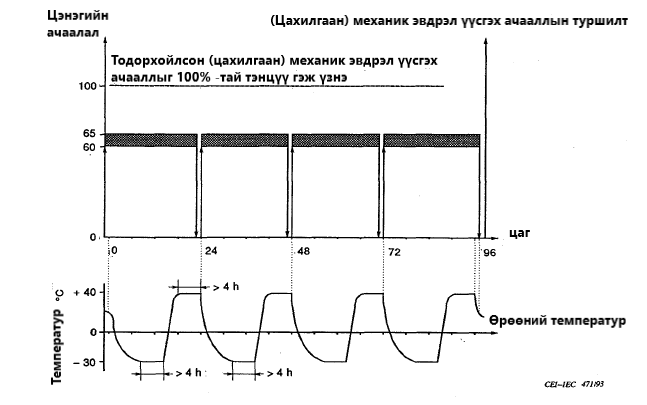 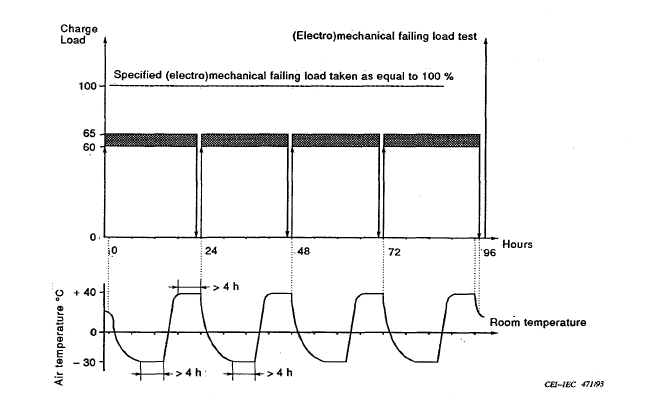 Зураг 1 – Дулаан механик гүйцэтгэлийн туршилтын бүдүүвчилсэн дүрслэлFigure 1 – Schematic representation of the thermal-mechanical performance test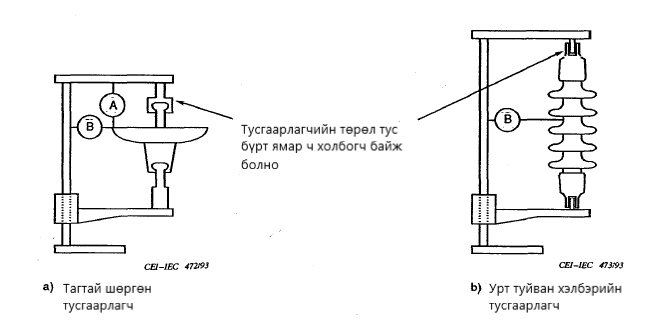 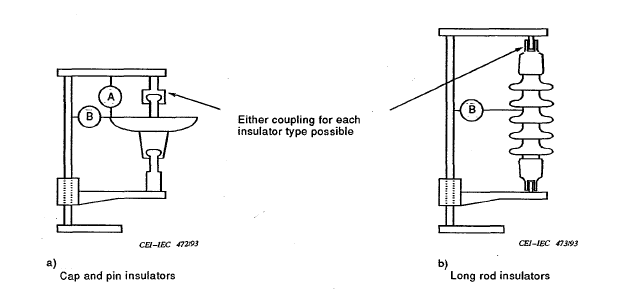 Зураг 2 – Тэнхлэгийн болон цацрагийн шилжилтийг хэмжихFigure 2 – Measurement of axial and radial displacements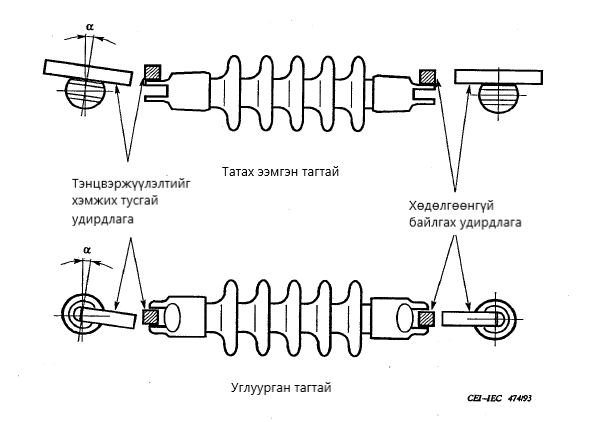 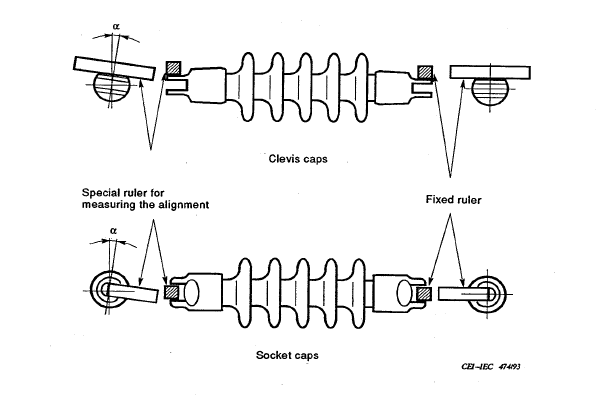 Зураг 3 -  Өнцгийн шилжинтийн хэмжилтFigure 3 – Measurement of angular displacement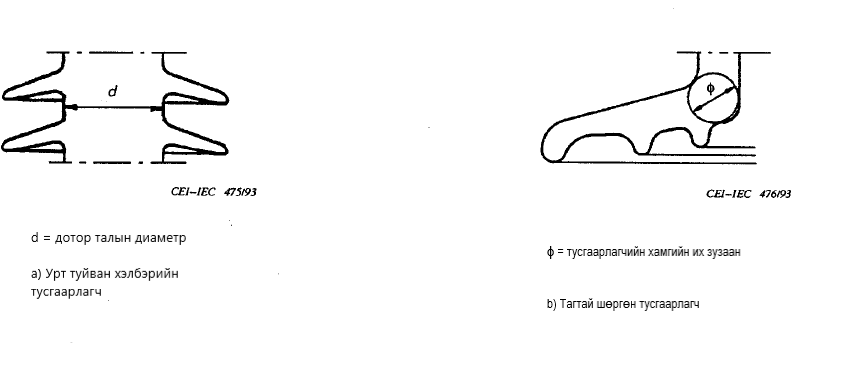 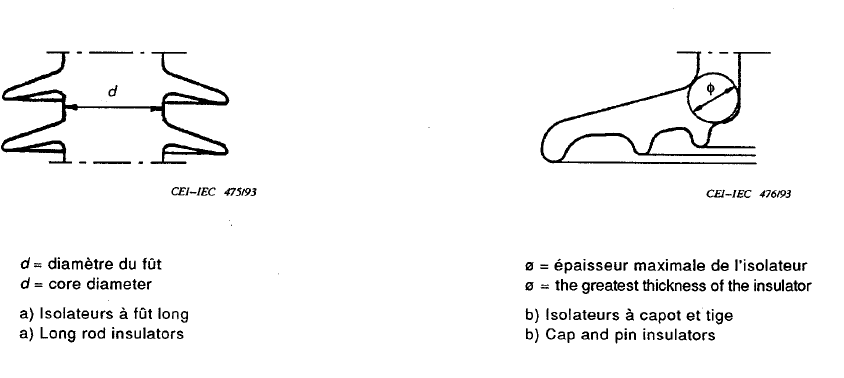 Зураг 4 – Тусгаарлагчийн хамгийн их зузаан Figure 4 – Greatest thickness of the insulator Хавсралт A(мэдээллийн)Цахилгаан механик эсвэл механик төрлийн болон загварын туршилтын үр дүнг харьцуулах аргаТөрлийн туршилтаар шалгагдсан тусгаарлагч нь загварын туршилтаар туршигдсан эсэхийг шалгахын тулд дундаж утга (судлах туршилт) ба стандарт хазайлтыг ( туршилт) харьцуулна.   :	Төрлийн туршилтаас эвдрэл үүсгэх ачааллын дундаж утга     :	Давтан туршилтын эвдрэл үүсгэж дундаж ачаалал   :	Загварын туршилтын стандарт хазайлт    .	Давтан туршилтын стандарт хазайлт    :	Төрлийн туршилтын эвдрэл үүсгэх ачааллын дундаж утга     :	Төрлийн туршилтын стандарт хазайлт ТАЙЛБАР: Стандарт хазайлтыг тооцоолохдоо энэ нь хэмжигдэхүүн нь n-1 байх жишээний стандарт хазайлт болохыг анхаарч үздэг.Хэрэв доор өгөгдсөн хязгаарыг хангах тусгаарлагч ижил төрөлд хамаарах өндөр магадлалтай (95 %). Хязгаарыг төрлийн туршилтын 5 эсвэл 10 гэсэн тогтмол хэмжээн дээр үндэслэнэ. Эдгээр хязгаарлалтыг дагаж мөрдөхгүй байх нь сугалаанаас татгалзахад хүргэхгүй.Давтан туршилт хийгээгүй тохиолдолд ≤ a болон   < cAnnex A(informative)Method of comparison of the results of electromechanical or mechanical type and sample testsIn order to verify that the insulators tested in a type test are representative of those tested in a sample test, the mean values (student test) and the standard deviations ( test) shall be compared.   :	Mean failing load from sample test    :	Mean failing load from the re-test   :	Standard deviation from sample test    .	Standard deviation from the re-test   :	Mean failing load from type test       :	Standard deviation from type testNOTE - When calculating the standard deviation a, attention is drawn to the fact that it is the sample standard deviation where the denominator is n-1.If the limits given below are met, the insulators have a high probability (95 %) of belonging to the same type. The limits are based on the sample size of 5 or 10 for the type test. Failure to comply with these limits shall not lead to rejection of the lot.For the case without re-test≤ a and  < cДавтан туршилт хийсэн тохиолдолд ≤ a  болон   < cFor the case with re-test≤ a and  < cХавсралт B(мэдээллийн чанартай)Хэлхмэл тусгаарлагчийн цогц хэсэг ба шугамын тулгууран тусгаарлагчийн цахилгаан механик болон механик туршилтын хүлээн авах аргачлалыг харуулсан B.1 Дарааллын график Статистик үнэлгээг хувьсах хэмжигдэхүүнээр хийх тохиолдолд төрөл (зураг В.1) болон загварын туршилтын (зураг В.2) хүлээн авах горимыг урсгалын графикт харуулсан. Зураг В.3-т загварын туршилт болон төрлийн туршилтын үр дүнг харьцуулсан дарааллын графикийг харуулав. Annex B(informative)Illustration of the mechanical and electromechanical test acceptance procedure for string insulator units and line post insulatorsB.1 Flow chartsThe flow charts illustrate the acceptance procedure for the type (figure B.1)  and sample (figure B.2) tests when statistical evaluation is made by  variables.  Figure  B.3  shows  the flow chart for the comparison of type and sample test results.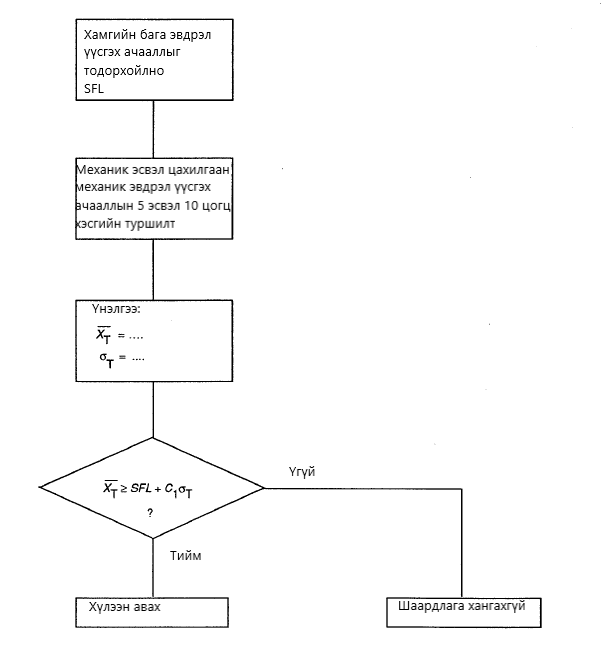 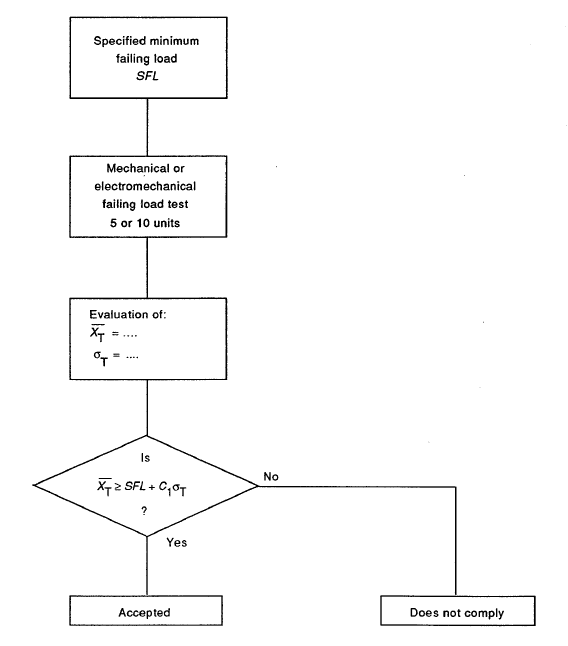 B.1 - зураг — Цахилгаан механик эсвэл механик төрлийн туршилтын хүлээн авах дарааллын график Figure B.1 — Acceptance flow chart for mechanical or electromechanical type tests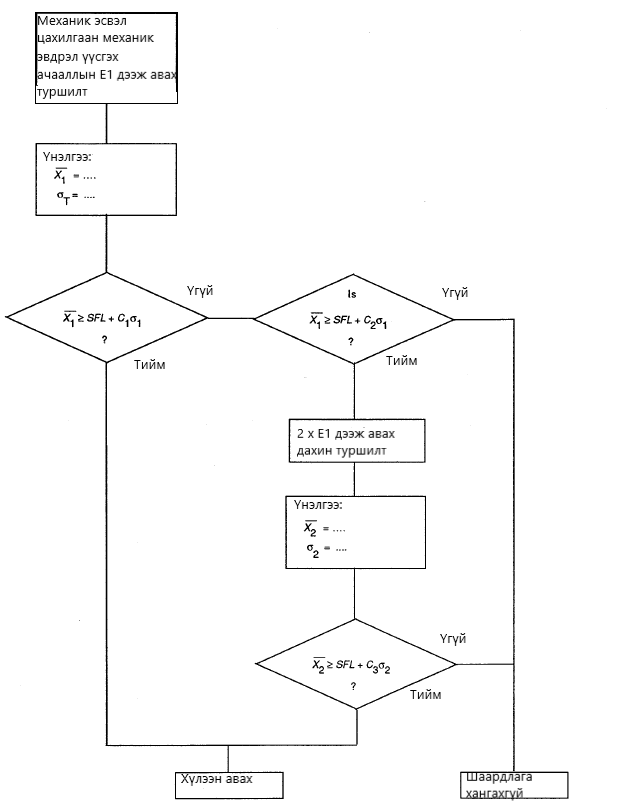 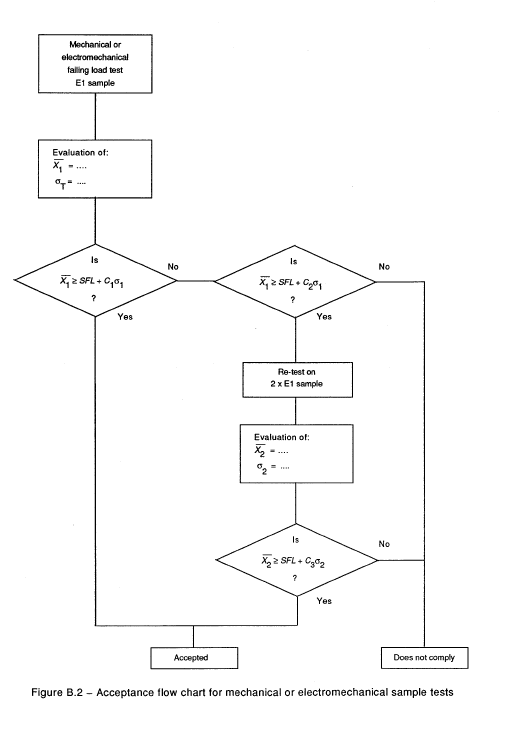 B.2 - зураг — Цахилгаан механик эсвэл механик загварын туршилтын хүлээн авах дарааллын график Figure B.2 — Acceptance flow chart for mechanical or electromechanical sample tests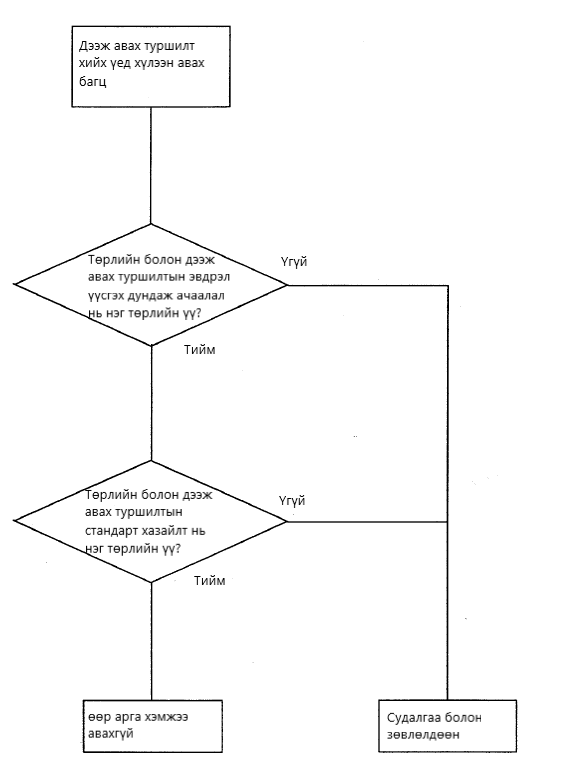 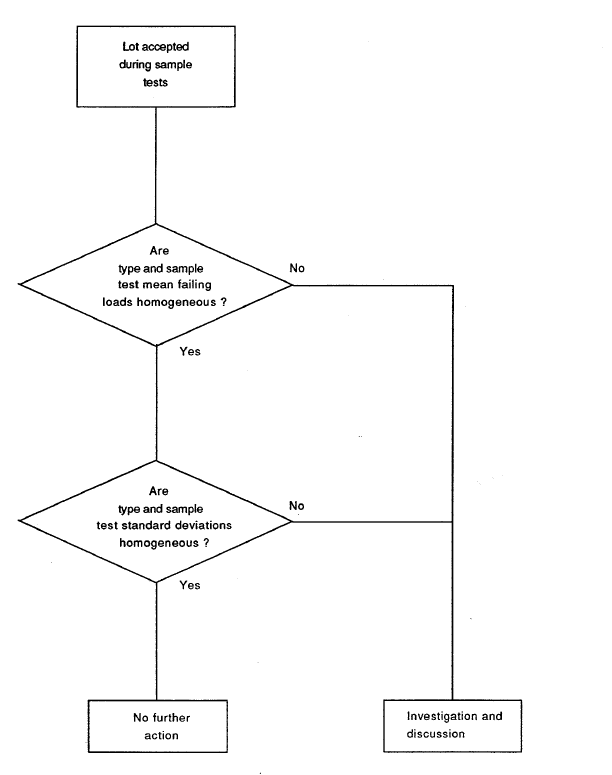 B.3 - зураг — Төрлийн болон загварын туршилтыг харьцуулсан дарааллын график B.2 Бууруулах болон хүлээн авах тооцоолсон жишээ Туршилтын үр дүнг "хувьсах хэмжигдэхүүн" –ээр статистикаар үнэлгээ нь хэвшсэн туршилттай холбогдсон санаануудыг шинж чанаруудаар тодорхой эргэн харахыг шаарддаг. Ойлгоход туслах зорилгоор B.1 хүснэгтэд янз бүрийн туршилтын үр дүнгийн дундаж утга ба стандарт хазайлтыг харуулсан дөрвөн зургийг үзүүлэв.Жишээнээс харахад хамгийн бага утга нь заасан алдаатай ачааллаас бага байсан ч гэсэн маш их зүйлийг хүлээн зөвшөөрч болно. Жишээн дээр 2 хамгийн бага утга нь бүх тохиолдолд илүү өндөр байдаг боловч давтан шалгалт хийсний дараа хүлээн зөвшөөрдөг. 3-р жишээ ижил төстэй боловч давтан шалгалт хийх боломжгүйгээр сугалаанаас татгалзсан болно. 4-р жишээ нь хүлээн зөвшөөрөгдсөн байдлыг харуулсан боловч шинжилгээний төрөл ба түүврийн үр дүн нь нэг төрлийн биш байна. Мөрдөн байцаалт шаардлагатай байж магадгүй юм.Хүснэгт В.2 нь туршилтын бодит үр дүнг үнэлэхэд ашиглаж болох хоосон хүснэгт юм. ТАЙЛБАР - a стандарт хазайлтыг тооцоолохдоо энэ нь хэмжигч n-1 байх жишээний стандарт хазайлт болохыг анхаарч үздэг. Хүснэгт В.1 - Механик эсвэл цахилгаан механик загварын туршилтын жишээнүүд Эвдрэл үүсгэх ачааллыг тодорхойлсон                    SFL=180 kNТөрлийн туршилтын дундаж утга                 = 249 kN	Төрлийн туршилтын стандарт хазайлт  =30,23 kNFigure B.3 — Flow chart of the comparison of type and sample test resultsB.2 Calculated examples of acceptance and rejectionThe statistical evaluation of test results by "variables" calls for a certain rethinking of ideas associated with conventional tests by attributes. In order to assist understanding, four illustrations are given in table B.1 which show the calculation of the mean value and the standard deviation of various test results.Example I shows that a lot may be accepted even if the minimum value is lower than the specified failing load.In example 2 the minimum value is higher in  all cases,  yet  acceptance  is  only  reached after a re-test.Example 3 is similar, however the lot is rejected without possibility of a re-test.Example 4 illustrates acceptance, but the type and sample test results  are  not homogeneous. Investigation may be necessary.Table B.2 is a blank table which may be used for evaluation of real test results.NOTE - When calculating the standard deviation a, attention is drawn to the  fact  that  it  is  the  sample standard deviation where the denominator is n-1.Table B.1 — Examples for mechanical or electromechanical sample testsSpecified failing load            SFL=180 kNMean value of type test            = 249 kN	Standard  deviation of type test  =30,23 kNB.2 хүснэгт — Механик эсвэл цахилгаан механик загварын туршилтыг тооцоолох маягтЭвдрэл үүсгэх ачааллыг тодорхойлсон            SFL=Төрлийн туршилтын дундаж утга           =	Төрлийн туршилтын стандарт хазайлт  =Table B.2 — Blank form for calculation for mechanical or electromechanical sample testsSpecified failing load            SFL=Mean value of type test            =	Standard  deviation of type test  =Хавсралт C(мэдээллийн чанартай)Мэдээлэл өгөх зорилгоор өгсөн норматив баримт бичгийн жагсаалт IEC 168: 1988, 1000 В-оос дээш нэрлэсэн хүчдэлтэй системийн шаазан эсвэл шилэн материалтай, гадна болон дотор байх зориулалттай тулгуур тусгаарлагчид хийх туршилт IEC 383-2: 1993, 1000 В-оос дээш нэрлэсэн хүчдэлтэй, ЦДАШ-д зориулсан тусгаарлагч — 2 дугаар хэсэг: Хувьсах гүйдлийн системийн хэлхмэл тусгаарлагч болон тусгаарлагчийн иж бүрдэл — Тодорхойлолт, туршилтын аргачлал болон хүлээн авах шалгуур IEC 437: 1973, Өндөр хүчдэлийн тусгаарлагчид хийгдэх радио шуугианы туршилт IEC 438: 1973, Тогтмол гүйдлийн өндөр хүчдэлтэй тусгаарлагчийн туршилт болон хэмжээ IEC 507: 1991, Хувьсах гүйдлийн системд ашиглагдах өндөр хүчдэлийн тусгаарлагчийн зохиомол бохирдол IEC 591: 1978, 1000 В -оос  дээш нэрлэсэн хүчдэлтэй, ЦДАШ-д ашиглах шаазан эсвэл шилэн материалтай тусгаарлагч дээр хийх механик болон цахилгаан механик  туршилтын статистик удирдлагын аргыг ашиглах хүлээн авах шалгуур болон загварын туршилт IEC 672-1: 1980, Шаазан болон шилэн тусгаарлагч материалын тодорхойлолт —  1 дүгээр хэсэг: Тодорхойлолт болон Ангилал IEC 672-3: 1984, Шаазан болон шилэн тусгаарлагч материалын тодорхойлолт — 3 дугаар хэсэг: Тусгай материал IEC 797: 1984, Диэлектрикийн механик гэмтлийн дараах агаарын шугамын шилэн эсвэл шаазан материалын утас тусгаарлагчийн нэгжийн үлдэгдлийн бат бэх байдалIEC 815: 1986, Бохирдолтой нөхцөлд хамаарах тусгаарлагчийг сонгох зүйлISO 2859: 1974, Техникийн үзлэгээр шалгах загварын аргачлал болон хүснэгтISO 2859-1 : 1989, Техникийн үзлэгээр шалгах загварын аргачлал болон хүснэгт —1 дүгээр хэсэг: Шалгуураар шалгахад хүлээн зөвшөөрөгдсөн чанарын түвшин (AOL) -ээр индексжүүлсэн түүврийн төлөвлөгөөISO 2859-2: 1985, Шинж чанараар шалгах загварын аргачлал – 2 дугаар хэсэг: Тусгаарлагдсан хэсэгчилсэн үзлэгийн чанарыг (LQ) хязгаарлаж түүвэрлэх төлөвлөгөө. ISO 3951: 1989, Хувьсах хэмжигдэхүүнээр шалгах загварын аргачлал, графикISO 9000: 1987, Чанарын менежмент ба чанарын стандарт баталгаажуулалт — Хэрэглээ ба сонголтын удирдамжISO 9001: 1987, Чанарын систем — Загварчлал/хөгжил, үйлдвэрлэл, байгууламж болон ашиглалтын чанарын баталгааны загвар ISO 9002: 1987, Чанарын систем — Үйлдвэрлэл ба байгууламжийн чанарын баталгааны загвар ISO 9003: 1987, Чанарын систем — Сүүлийн техникийн үзлэг болон туршилтын чанарын баталгааны загвар ISO 9004: 1987, Чанарын менежмент ба чанарын системийн элементүүд — Удирдамж Annex C(informative)List of normative documents given for informationIEC 168: 1988, Tests on indoor  and outdoor  post  insulators  of ceramic  material  or glass for systems with nominal voltages greater than 1 000 VIEC 383-2: 1993, Insulators for overhead lines with a nominal  voltage  above  1 000  V  — Part 2: Insulator strings and insulator sets for a.c. systems — Definitions, test methods and acceptance criteriaIEC 437: 1973, Radio interference test on high-voltage insulatorsIEC 438: 1973, Tests and dimensions for high-voltage d.c. insulatorsIEC 507: 1991, Artificial pollution tests on high-voltage insulators to be used on a.c. systemsIEC 591: 1978, Sampling rules and acceptance criteria when applying statistical control methods for mechanical and electromechanical tests on insulators of ceramic material or glass for overhead lines with a nominal voltage greater than 1 000 VIEC 672-1: 1980, Specification for ceramic and glass insulating materials —  Part  1: Definitions and classificationIEC 672-3: 1984, Specification for ceramic and glass insulating  materials  —  Part  3: Individual materialsIEC 797: 1984, Residual strength of string insulator units of glass or ceramic material for overhead lines after mechanical damage of the dielectricIEC 815: 1986, Guide for the selection of insulators in respect of polluted conditionsISO 2859: 1974, Sampling procedures and tables for inspection by attributesISO 2859-1 : 1989, Sampling procedures for inspection by attributes — Part  1: Sampling plans indexed by acceptable quality level (AOL) for lot-by-lot inspectionISO 2859-2: 1985, Sampling procedures for inspection by attributes —  Part 2:  Sampling plans indexed by limiting quality (LQ) for isolated lot inspectionISO 3951: 1989, Sampling procedures and charts for inspection by variables for percent nonconformingISO 9000: 1987, Quality management and quality assurance standards — Guidelines for selection and useISO 9001: 1987, Ouality systems — Model for quality assurance in design/development, production, installation and servicingISO 9002: 1987, Ouality systems — 1 Model for quality assurance in production and installationISO 9003: 1987, Quality systems — Model for quality assurance in final inspection and testISO 9004: 1987, Ouality management and quality system elements — Guidelines